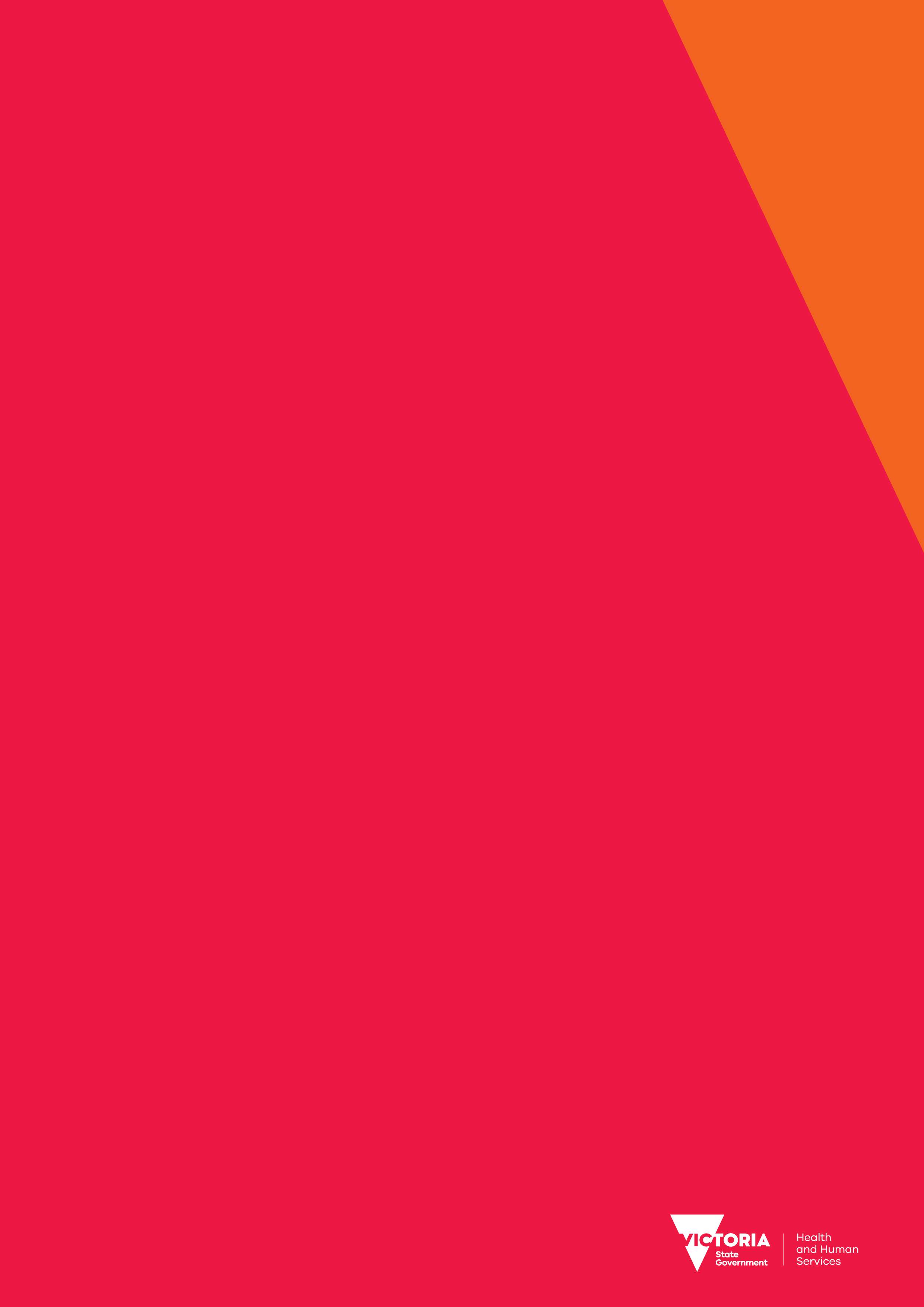 ContentsExecutive summary	6Introduction	9Orientation to symbols and highlighting in this document	9Outcome of proposals	10End of year reporting	12Proposal 2 Change to 11th edition ICD-10-AM/ACHI codes	13Table of VPDC-created codes and relevant data elements:	14Proposal 3 Extend reporting of Antenatal corticosteroid exposure to stillbirths	17Antenatal corticosteroid exposure	17Proposal 4 Remove code for Birthing Centre from Setting of birth – intended and Setting of birth – actual	19Birth centre	19Setting of birth – actual	19Setting of birth – intended	20Proposal 6 Main reason for excessive blood loss following childbirth	24Main reason for excessive blood loss following childbirth (new)	24Postpartum haemorrhage	25Proposal 10 Congenital anomalies – indicator	27Congenital anomalies	27Congenital anomalies – indicator	29Proposal 13 Primary indication for induction of labour	31Indication for induction (main reason) – ICD-10-AM code	31Indications for induction (other) – free text	32Proposal 14 Diabetes mellitus status, type, timing of diagnosis, and treatment	34Diabetes mellitus	34Guide to reporting Diabetes mellitus and Gestational diabetes mellitus to the VPDC	35Diabetes mellitus during pregnancy – type (new)	36Diabetes mellitus – gestational – diagnosis timing (new)	37Diabetes mellitus – pre-existing – diagnosis timing (new)	38Diabetes mellitus therapy during pregnancy (new)	39Proposal 17 Cord complications	45Cord complications (new)	45Proposal 23 Blood loss assessment – indicator	47Blood loss assessment – indicator (new)	47Estimated Blood loss (ml)	48Proposal 24 Iron infusion	50Procedure – ACHI code	50Proposal 25 Past history of shoulder dystocia	52Proposal 26 Past history of third or fourth degree perineal tear	52Indication for induction (main reason) – ICD-10-AM code	52Indications for operative delivery – ICD-10-AM code	53Proposal 27 Past history of bariatric surgery	55Maternal medical conditions – ICD-10-AM code	55Proposal 28 Amend reporting guide for Date and Time of onset of labour	57Add code to report no record of onset of labour	57Date of onset of labour	57Time of onset of labour	58Proposal 29 Amend reporting guide for Episode identifier	60Episode Identifier	60Proposal 30 Add new Transaction Type flag code	61Transaction type flag	61Other changes to Section 2: Concept and derived item definitions	62Gestational diabetes	62Induction	62Other changes to Section 3 Data definitions	63Admission to high dependency unit (HDU) / intensive care unit (ICU) – mother	63Admission to special care nursery (SCN) / neonatal intensive care unit (NICU) – baby	64Anaesthesia for operative delivery – indicator	65Anaesthesia for operative delivery – type	66Analgesia for labour – indicator	67Analgesia for labour – type	68Apgar score at one minute	69Apgar score at five minutes	70Birth plurality	71Birth status	72Blood product transfusion – mother	73Congenital anomalies – ICD-10-AM code	74Country of birth	75Data submission identifier	76Date of onset of second stage of labour	77Date of rupture of membranes	78Discipline of antenatal care provider	79Events of labour and birth – ICD-10-AM code	80Fetal monitoring in labour	81Fetal monitoring prior to birth – not in labour	82Gestational age at first antenatal visit	83Head circumference - baby	84Indications for operative delivery – free text	85Labour induction/augmentation agent	86Last birth – caesarean section indicator	87Maternal alcohol use at less than 20 weeks	88Maternal alcohol use at 20 or more weeks	89Maternal alcohol volume intake at less than 20 weeks	90Maternal alcohol volume intake at 20 or more weeks	91Method of birth	92Number of antenatal care visits	94Obstetric complications – free text	95Obstetric complications – ICD-10-AM code	96Postpartum complications – ICD-10-AM code	98Procedure – free text	99Residential road name – mother	100Residential road number – mother	101Residential road suffix code – mother	102Residential road type – mother	103Total number of previous caesareans	104Total number of previous ectopic pregnancies	105Transfer destination – baby	106Transfer destination – mother	107Version identifier	108Year of arrival in Australia	109Other changes to Section 4 Business rules	110Section 5: Compilation and submission	119Executive summaryThe Final revisions for the Victorian Perinatal Data Collection (VPDC) effective 1 January 2020 are summarised below:Add seven new data items:Blood loss assessment – indicatorCord complicationsDiabetes mellitus during pregnancy – typeDiabetes mellitus – gestational – diagnosis timingDiabetes mellitus – pre-existing – diagnosis timingDiabetes mellitus therapy during pregnancyMain reason for excessive blood loss following childbirthChange the title, definition, scope or code set of fourteen existing data items:Admission to special care nursery (SCN) / neonatal intensive care unit (NICU) – babyAntenatal corticosteroid exposureCongenital anomalies – indicatorData submission identifierEstimated Bblood loss (ml)Fetal monitoring prior to birth – not in labourIndication for induction (main reason) – ICD-10-AM codeIndications for induction (other) – free text Indications for operative delivery – free textIndications for operative delivery – ICD-10-AM codeSetting of birth – actual Setting of birth – intendedTime of onset of labourTransaction type flagAdd one new Concept and derived item definition:Diabetes mellitus – with Guide to reporting relevant new data items to the VPDCAmend three existing Concept and derived item definitions:Congenital anomalies for reporting to, and those not to be reported to, the VPDCGestational diabetesInductionRemove two redundant Concept and derived item definitions:Birth centrePostpartum haemorrhageAdd VPDC-created codes applicable in four data items:Indication for induction (main reason) – ICD-10-AM codeIndications for operative delivery – ICD-10-AM codeMaternal medical conditions – ICD-10-AM codeProcedures – ACHI codeAmend to 11th edition ICD-10-AM/ACHI codes used in nine data items:Congenital anomalies – ICD-10-AM codeEvents of labour and birth – ICD-10-AM codeIndication for induction (main reason) – ICD-10-AM codeIndications for operative delivery – ICD-10-AM codeMaternal medical conditions – ICD-10-AM codeNeonatal morbidity – ICD-10-AM codeObstetric complications – ICD-10-AM codePostpartum complications – ICD-10-AM codeProcedures – ACHI codeClarify the definition, reporting guide or business rules for forty-one existing data itemsAdmission to high dependency unit (HDU) / intensive care unit (ICU) – motherAdmission to special care nursery (SCN) / neonatal intensive care unit (NICU) – babyAnaesthesia for operative delivery – indicatorAnaesthesia for operative delivery – typeAnalgesia for labour – indicator Analgesia for labour – type Apgar score at one minuteApgar score at five minutesBirth pluralityBirth statusBlood product transfusion – motherCongenital anomalies – ICD-10-AM code Country of birthDate of onset of labourDate of onset of second stage of labourDate of rupture of membranesDiscipline of antenatal care providerEpisode identifierFetal monitoring in labourGestational age at first antenatal visitHead circumferenceLabour induction/augmentation agentLast birth – caesarean section indicatorMaternal alcohol use at less than 20 weeksMaternal alcohol use at 20 or more weeksMaternal alcohol volume intake at less than 20 weeksMaternal alcohol volume intake at 20 or more weeksMethod of birthNumber of antenatal care visitsObstetric complications – free textObstetric complications – ICD-10-AM codeProcedure – ACHI codeProcedure – free textResidential road name – motherResidential road number – motherResidential road suffix code – motherResidential road type – motherTotal number of previous caesareansTotal number of previous ectopic pregnanciesTransfer destination – babyTransfer destination – motherVersion identifierYear of arrival in AustraliaAdd eighteen new business rulesAmend twenty-four existing business rulesIntroductionEach year, the Department of Health and Human Services (DHHS) reviews the Victorian Perinatal Data Collection (VPDC) on behalf of the Consultative Council on Obstetric and Paediatric Mortality and Morbidity (CCOPMM). This review seeks to ensure that the perinatal data collection supports the state and national reporting obligations of both the CCOPMM and the department, assists DHHS planning and policy development, and incorporates appropriate feedback from data providers on improvements.An invitation is circulated to health services seeking suggestions for changes. Responses are evaluated against criteria that consider the data collection’s scope, the collectability and intended use of the data, best practice, feasibility and consequential impact of implementation and data quality and cost and collection burden for health services.The suggested changes that meet these criteria are compiled into the Proposals for revisions to the VPDC document and distributed to health services and software vendors involved in reporting births to the VPDC, and feedback is invited. Comments received are reviewed and where possible, are accommodated, resulting in alteration to or withdrawal of some proposals, on advice from the CCOPMM. This document sets out the revisions to the VPDC effective 1.1.2020. The changes documented are complete at the date of publication. Where further changes are required during the year, for example to reference files such as the postcode locality file, data validation rules or supporting documentation, these will be advised at the time.An updated VPDC manual will be published later in 2019. Until then, the current VPDC manual and this document form the data submission specifications for 2020.Victorian health services must ensure their software can create a VPDC submission file in accordance with the revised specifications and ensure reporting capability is achieved to maintain compliance with reporting timeframes set out in the VPDC manual.Submission of test files prior to implementation of these changes is recommended. Please contact the HDSS HelpDesk (hdss.helpdesk@dhhs.vic.gov.au) to make arrangements for test file submission.Orientation to symbols and highlighting in this documentNew data items are marked as (new).Changes to existing data items are highlighted in green.Redundant values and definitions relating to existing items are struck through.Comments relating only to the proposal document appear in [square brackets and italics].New validations are marked ### Validations to be changed are marked * when listed as part of a data item or below a validation table. Changes are documented in relation to each specific proposal: the total impact of all changes will be reflected in the VPDC Manual for 1.1.2020, to be released later.Entries in this document are sequenced by proposal number. Following the entries relating to proposed changes are entries highlighting clarifications to entries in version 7 of the VPDC manual.Outcome of proposalsProposals proceedingProposals deferredProposals withdrawnEnd of year reportingData submissions must include all relevant data elements and code sets valid as at the Date of birth – baby reported in the record:Date of birth – baby is prior to 1/1/2020 – report all data elements in 2019 formatDate of birth – baby is on or after 1/1/2020 – report all data elements in 2020 formatThis is described under File structure specifications in Section 5 of the VPDC manual, accessible at https://www2.health.vic.gov.au/hospitals-and-health-services/quality-safety-service/consultative-councils/council-obstetric-paediatric-mortality/perinatal-data-collection: while this will be updated for 2020, the substance of the information will not change.Proposal 2
Change to 11th edition ICD-10-AM/ACHI codesThe full list of 11th edition ICD-10-AM/ACHI codes will be made available to vendors of VPDC software. To assist health services submitting VPDC data, those data elements relevant to specific segments of the full code set will also be identified, along with VPDC-created codes applicable to relevant data elements from 1.1.2020. Software vendors should submit their request for access to this file by email to the HDSS HelpDesk at hdss.helpdesk@dhhs.vic.gov.au. Researchers and others wanting to compare ICD-10-AM/ACHI codes across years and code set versions should apply to the HDSS HelpDesk for forward and backward code mappings across the different versions of ICD-10-AM/ACHI and prior classifications.In the past, a limited number of codes were created exclusively for VPDC reporting, in addition to the ICD-10-AM/ACHI codes in use at the time. Most of these VPDC-created codes are now included in the 11th edition ICD-10-AM/ACHI codes being introduced for VPDC reporting from 1.1.2020. Consequently, most of those VPDC-created codes will be removed from the codes listed for relevant data elements in the VPDC Manual. These VPDC-created codes are crossed through in the table of VPDC-created codes to follow, and in the entries for the respective data elements later in this document.Where a code is in 11th edition ICD-10-AM/ACHI for a condition/procedure previously assigned a VPDC-created code, but the 11th edition code is not exactly the same as the VPDC-created code it replaces, the relevant codes are listed beneath the following table, to enable comparison with prior years’ data.A small number of new VPDC-created codes will be added from 1.1.2020. These are listed under the relevant data element/Proposal in this document. These are also listed in the table below in the data element/s for which they can be reported and are highlighted.With these amendments, the following table lists all VPDC-created codes valid for reporting births on and from 1.1.2020.Section 3	Data definitionsThe following list of data elements require submission of ICD-10-AM or ACHI codes. From 1.1.2020, the only codes that will be accepted in these data elements will be valid 11th edition ICD-10-AM/ACHI codes and the few VPDC-created codes, listed in the following table for relevant data elements. Congenital anomalies – ICD-10-AM codeEvents of labour and birth – ICD-10-AM codeIndication for induction (main reason) – ICD-10-AM codeIndications for operative delivery – ICD-10-AM codeMaternal medical conditions – ICD-10-AM codeNeonatal morbidity – ICD-10-AM codeObstetric complications – ICD-10-AM codePostpartum complications – ICD-10-AM codeProcedure - ACHIThe following data elements accept free text entries. Some health services report ICD-10-AM or ACHI codes in these data elements. Where such codes are reported, they should be valid 11th edition codes, or VPDC-created codes valid for the relevant data element, from the table below.Events of labour and birth – free textIndication for induction (other) – free textIndications for operative delivery – free textMaternal medical conditions – free textNeonatal morbidity – free textObstetric complications – free textPostpartum complications – free textProcedure – free textTable of VPDC-created codes and relevant data elements:1 O100	Pre-existing essential hypertension complicating pregnancy, childbirth and the puerperium
	- replaced by code O10 in ICD-10-AM 11th edition2 O993	Mental disorders and diseases of the nervous system complicating pregnancy, childbirth and the
	puerperium
	- replaced by two codes in ICD-10-AM 11th edition:
	O9931	Mental disorders in pregnancy, childbirth and the puerperium
	O9932	Diseases of the nervous system in pregnancy, childbirth and the puerperiumUse of O993 to report alcohol or drug misuse is replaced by use of 11th edition ICD-10-AM code:	O9931 Mental disorders in pregnancy, childbirth and the puerperium
Use of O993 to report violent relationships is replaced by use of 11th edition ICD-10-AM code:
	Z630 Problems in relationship with spouse or partner3 1321504 ART – Intracytoplasmic sperm injection (ICSI)
	- replaced by code 1325100 Intracytoplasmic sperm injection in ACHI 11th edition4 1321506 ART – Other 
	- replaced by code 1321503 Other reproductive medicine procedure in ACHI 11th editionSection 4	Business rules*Artificial reproductive technology – indicator conditionally mandatory data itemsValid 11th edition ACHI codes and descriptors for reporting an artificial reproductive technology in the data item Procedure – ACHI code or Procedure – free text include:Proposal 3
Extend reporting of Antenatal corticosteroid exposure to stillbirthsSection 3	Data definitionsAntenatal corticosteroid exposureSpecificationAdministrationSection 4	Business rulesProposal 4
Remove code for Birthing Centre from Setting of birth – intended and Setting of birth – actualSection 2	Concept and derived item definitionsSection 3	Data definitionsSetting of birth – actual SpecificationAdministrationSetting of birth – intendedSpecificationAdministrationSection 4	Business rules* Admission to special care nursery (SCN) / neonatal intensive care unit (NICU) – baby, Setting of birth – actual and Hospital code (agency identifier) valid combinationsCampuses with a SCN and/or NICU[* validation change will be activated when NICU services at this site are operational]Proposal 6
Main reason for excessive blood loss following childbirthSection 3	Data definitions Main reason for excessive blood loss following childbirth (new)SpecificationAdministrationSection 2	Concept and derived item definitionsSection 4	Business rules### Blood loss (ml) and Main reason for excessive blood loss following childbirth – valid combinationsProposal 10
Congenital anomalies – indicatorSection 2	Concept and derived item definitionsCongenital anomaliesSection 3	Data definitionsCongenital anomalies – indicatorSpecificationAdministrationSection 4	Business rules*Congenital anomalies – indicator and Congenital anomalies – free text ICD-10-AM code conditionally mandatory data item*Sex – baby and Congenital anomalies – indicator conditionally mandatory data itemProposal 13
Primary indication for induction of labourSection 3	Data definitionsIndication for induction (main reason) – ICD-10-AM codeSpecificationAdministrationIndications for induction (other) – free textSpecificationAdministrationSection 4	Business rules### Indication for induction (main reason) – ICD-10-AM code and Indications for induction (other) – free text valid combinations*Labour type, Indication for induction (main reason) – ICD-10-AM code, Indications for induction (other) – free text and Indication for induction – ICD-10-AM code valid combinationsProposal 14
Diabetes mellitus status, type, timing of diagnosis, and treatmentSection 2	Concept and derived item definitionsDiabetes mellitusDiabetes is a chronic condition in which the levels of glucose (sugar) in the blood are too high. Blood glucose levels are normally regulated by the hormone insulin, which is made by the pancreas. Diabetes occurs when there is a problem with this hormone and how it works in the body.The main types of diabetes are Type 1 and Type 2. Other varieties include gestational diabetes, diabetes insipidus and pre-diabetes. Gestational diabetes is diabetes that occurs during pregnancy. After the baby is born, the mother’s blood glucose levels usually return to normal. Women are at greater risk of developing type 2 diabetes after experiencing gestational diabetes. Pre-diabetes is a condition in which blood glucose levels are higher than normal, although not high enough to cause diabetes. (Source: Better Health Channel) Intermediate hyperglycaemia is not within the scope of diabetes for the purposes of VPDC diabetes reporting.Four data elements report details about diabetes to the VPDC:Diabetes mellitus during pregnancy – typeDiabetes mellitus – gestational – diagnosis timingDiabetes mellitus – pre-existing – diagnosis timingDiabetes mellitus therapy during pregnancyThe following sequence of questions may assist in capturing relevant information.Refer also to the Reporting guides for these data elements in Section 3 of the VPDC manual. Guide to reporting Diabetes mellitus and Gestational diabetes mellitus to the VPDCSection 3	Data definitionsDiabetes mellitus during pregnancy – type (new)SpecificationAdministrationDiabetes mellitus – gestational – diagnosis timing (new)SpecificationAdministrationDiabetes mellitus – pre-existing – diagnosis timing (new)SpecificationAdministrationDiabetes mellitus therapy during pregnancy (new)SpecificationAdministrationSection 4	Business rules### Diabetes mellitus during pregnancy – type, Diabetes mellitus – gestational – diagnosis timing, Diabetes mellitus – pre-existing – diagnosis timing and Diabetes mellitus therapy during pregnancy valid combinations### Diabetes mellitus during pregnancy – type, Events of labour and birth – ICD-10-AM code, Indication for induction (main reason) – ICD-10-AM code, Indications for operative delivery – ICD-10-AM code, Maternal medical conditions – ICD-10-AM code, Obstetric complications – ICD-10-AM code and Postpartum complications – ICD-10-AM code valid combinations
### Diabetes mellitus therapy during pregnancy valid combinationsProposal 17
Cord complicationsSection 3	Data definitionsCord complications (new)SpecificationAdministrationSection 4	Business rules### Cord complications valid combinationsProposal 23
Blood loss assessment – indicator Section 3	Data definitionsBlood loss assessment – indicator (new)SpecificationAdministrationEstimated Blood loss (ml)SpecificationAdministrationSection 4	Business rules### Blood loss (ml) and Blood loss assessment – indicator valid combinations### Blood loss (ml) and Main reason for excessive blood loss following childbirth valid combinations### Blood loss assessment – indicator, Episiotomy – indicator, Indications for operative delivery – free text, Indications for operative delivery – ICD-10-AM code, Method of birth, Perineal/genital laceration – degree/type, Perineal laceration – indicator conditional reportingBlood loss assessment – indicator may not be reported as code 9 with:Proposal 24
Iron infusionSection 3	Data definitionsProcedure – ACHI codeSpecificationAdministrationProposal 25
Past history of shoulder dystociaProposal 26
Past history of third or fourth degree perineal tearSection 3	Data definitionsIndication for induction (main reason) – ICD-10-AM codeSpecificationAdministrationIndications for operative delivery – ICD-10-AM codeSpecificationAdministrationProposal 27
Past history of bariatric surgerySection 3	Data definitionsMaternal medical conditions – ICD-10-AM codeSpecificationAdministrationProposal 28
Amend reporting guide for Date and Time of onset of labourAdd code to report no record of onset of labourSection 3	Data definitionsDate of onset of labourSpecificationAdministrationTime of onset of labourSpecificationAdministrationProposal 29
Amend reporting guide for Episode identifierSection 3	Data definitionsEpisode IdentifierSpecificationAdministrationProposal 30
Add new Transaction Type flag codeSection 3	Data definitionsTransaction type flagSpecificationAdministrationOther changes to Section 2: Concept and derived item definitionsOther changes to Section 3 Data definitionsAdmission to high dependency unit (HDU) / intensive care unit (ICU) – motherSpecificationAdministrationAdmission to special care nursery (SCN) / neonatal intensive care unit (NICU) – babySpecificationAdministrationAnaesthesia for operative delivery – indicatorSpecificationAdministrationAnaesthesia for operative delivery – typeSpecificationAdministrationAnalgesia for labour – indicatorSpecificationAdministrationAnalgesia for labour – typeSpecificationAdministrationApgar score at one minuteSpecificationAdministrationApgar score at five minutesSpecificationAdministrationBirth pluralitySpecificationAdministrationBirth statusSpecificationAdministrationBlood product transfusion – motherSpecificationAdministrationCongenital anomalies – ICD-10-AM codeSpecificationAdministrationCountry of birthSpecificationAdministrationData submission identifierSpecificationAdministrationDate of onset of second stage of labourSpecificationAdministrationDate of rupture of membranesSpecificationAdministrationDiscipline of antenatal care providerSpecificationAdministrationEvents of labour and birth – ICD-10-AM codeSpecificationAdministrationFetal monitoring in labourSpecificationAdministrationFetal monitoring prior to birth – not in labourSpecificationAdministrationGestational age at first antenatal visitSpecificationAdministrationHead circumference - babySpecificationAdministrationIndications for operative delivery – free textSpecificationAdministrationLabour induction/augmentation agentSpecificationAdministrationLast birth – caesarean section indicatorSpecificationAdministrationMaternal alcohol use at less than 20 weeksSpecificationAdministrationMaternal alcohol use at 20 or more weeksSpecificationAdministrationMaternal alcohol volume intake at less than 20 weeksSpecificationAdministrationMaternal alcohol volume intake at 20 or more weeksSpecificationAdministrationMethod of birthSpecificationAdministrationNumber of antenatal care visitsSpecificationAdministrationObstetric complications – free textSpecificationAdministrationObstetric complications – ICD-10-AM codeSpecificationAdministrationPostpartum complications – ICD-10-AM codeSpecificationAdministrationProcedure – free textSpecificationAdministrationResidential road name – motherSpecificationAdministrationResidential road number – motherSpecificationAdministrationResidential road suffix code – motherSpecificationAdministrationResidential road type – motherSpecificationAdministrationTotal number of previous caesareansSpecificationAdministrationTotal number of previous ectopic pregnanciesSpecificationAdministrationTransfer destination – babySpecificationAdministrationTransfer destination – motherSpecificationAdministrationVersion identifierSpecificationAdministrationYear of arrival in AustraliaSpecificationAdministrationOther changes to Section 4 Business rules### Anaesthesia for operative delivery – indicator and Anaesthesia for operative delivery – type valid combinations ### Analgesia for labour – indicator and Analgesia for labour – type valid combinations*Birth status ‘Live born’ and associated conditionally mandatory data items### Country of birth and Year of arrival in Australia conditionally mandatory data items### Date of birth – baby, Date of admission – mother and Setting of birth – actual valid combinations*Date of birth – baby and Separation date – baby conditionally mandatory data itemsThen Admission to special care nursery (SCN) / neonatal intensive care unit (NICU) – baby must be code 1 Admitted to special care nursery or code 2 Admitted to neonatal intensive care unit and data must be reported in at least one of:Neonatal morbidity – free text ICD-10-AM code Neonatal morbidity – ICD-10-AM codeCongenital anomalies – ICD-10-AM code*Episiotomy – indicator and Method of birth valid combinations*Estimated gestational age conditionally mandatory data items for Birth status code 1 LivebornWhen Birth status reported as code 1 Liveborn:### Fetal monitoring in labour and Labour type valid combinations*Fetal monitoring prior to birth – not in labour and Labour type valid combinations*Gravidity ‘Multigravida’ conditionally mandatory data items*Gravidity ‘Primigravida’ and associated data items valid combinations### Labour type and Labour induction/augmentation agent valid combinations*Labour type ‘Failed induction’ conditionally mandatory data items*Labour type ‘Woman in labour’ and associated data items valid combinations*Labour type ‘Woman not in labour’ and associated data items valid combinations*Mandatory to report data itemsA valid value must be reported for the following data items. The value must not be a code for the descriptor ‘Not stated/Inadequately described’, as available for some of these items. Admission to high dependency unit (HDU) / intensive care unit (ICU) – motherAdmitted patient election status – motherAntenatal corticosteroid exposureApgar score at one minuteApgar score at five minutesArtificial reproductive technology – indicatorBirth orderBirth pluralityBirth presentationBirth statusBirth weightBlood product transfusion – motherChorionicity of multiplesCollection identifierCongenital anomalies – indicatorCord complicationsCountry of birthDate of admission – motherDate of birth – babyDate of birth – motherDate of onset of labourDate of onset of second stage of labourDate of rupture of membranesDiabetes mellitus during pregnancy – typeDiscipline of antenatal care providerDiscipline of lead intrapartum care providerEpisiotomy – indicatorEpisode identifierEstimated blood Blood loss (ml)Estimated date of confinementEstimated gestational ageFirst given name – motherGestational age at first antenatal visitGravidityHeight – self-reported – motherHospital code (agency identifier)Indigenous status – babyIndigenous status – motherInfluenza vaccination statusLabour typeMarital statusMaternal alcohol use at less than 20 weeksMaternal alcohol use at 20 or more weeksMaternal alcohol volume intake at less than 20 weeksMaternal alcohol volume intake at 20 or more weeksMaternal smoking < 20 weeksMaternal smoking ≥ 20 weeksMethod of birthNumber of antenatal care visitsNumber of ultrasounds ≥ 27 weeksNumber of ultrasounds 10–14 weeksNumber of ultrasounds 15–26 weeksParityPatient identifier – motherPerineal laceration – indicatorPertussis (whooping cough) vaccination statusProphylactic oxytocin in third stageResidential localityResidential postcodeResidential road name – motherResidential road number – motherResidential road suffix code – motherResidential road type – motherResuscitation method – drugsResuscitation method – mechanicalSeparation date – motherSeparation status – motherSetting of birth – actualSetting of birth – intendedSex – babySurname / family name – motherTime of birthTime of onset of labourTime of onset of second stage of labourTime of rupture of membranesTime to established respiration (TER)Total number of previous abortions – inducedTotal number of previous abortions – spontaneousTotal number of previous caesareansTotal number of previous ectopic pregnanciesTotal number of previous live birthsTotal number of previous neonatal deathsTotal number of previous stillbirths (fetal deaths)Total number of previous unknown outcomes of pregnancyTransaction type flagVersion identifierWeight – self-reported – mother### Manual removal of placenta and Method of birth conditionally mandatory data items### Maternal alcohol use at less than 20 weeks, Maternal alcohol use at 20 or more weeks, Maternal alcohol volume intake at less than 20 weeks, Maternal alcohol volume intake at 20 weeks or more valid combinations*Method of birth and Anaesthesia for operative delivery – indicator conditionally mandatory data item*Method of birth, Indications for operative delivery – free text and Indications for operative delivery – ICD-10-AM code valid combinations*Method of birth and Labour type valid combinations### Method of birth and Setting of birth – actual valid combinations*Perineal laceration – indicator and Method of birth valid combinations*Separation status – baby, Reason for transfer out – baby and Transfer destination – baby conditionally mandatory data item*Separation status – mother, Reason for transfer out – mother and Transfer destination – mother – conditionally mandatory data itemSection 5: Compilation and submissionFile structure specificationsThe file structure details the sequence, length, type and layout of data items to be submitted.File structure notes:Do not zero fill items unless specifiedPadding fields with space characters (either to the left or right) is not necessary and should be avoided.Deleted fields will retain their position number but any data reported in these fields will not be appended to the VPDC. Header recordThe header record must be included as the first record of all submission files reported to the VPDC.Episode records within a data submission file must be reported as per the version of the data collection as specified in the header record. For example, to submit new records for births between 1 December 2018 2019 and 31 January 2019 2020, at least two data submission files are to be compiled:The first containing records for births from 1 December 2018 2019 to 31 December 2018 2020 (inclusive) as per the appropriate specifications with the version identifier reported as ‘2018’ ‘2019’ in the header and episode recordsThe second containing records for births from 1 January 2019 2020 to 31 January 2019 2020 (inclusive) as per the appropriate specifications with the version identifier reported as ‘2019’ ‘2020’ in the header and episode recordsThe convention for naming is: CCCC | VVVV | NNNN | YYYYMMDDhhmm | TT | NNNNN | AAA…AAAwhere:CCCC: 			=	Collection identifier VVVV: 			=	Version identifierNNNN: 			=	Hospital code (agency identifier)YYYYMMDDhhmm: 	=	Data submission identifierTT: 			=	Submission numberNNNNN: 		=	Number of records followingAAA…AAA: 		=	Name of softwareEpisode recordsSpecification for revisions to the Victorian Perinatal Data Collection (VPDC) for 1 January 2020July 2019To receive this publication in an accessible format phone (03) 9096 8595, using the National Relay Service 13 36 77 if required, or email HDSS.Helpdesk@dhhs.vic.gov.auAuthorised and published by the Victorian Government, 1 Treasury Place, Melbourne.© State of Victoria, Department of Health and Human Services July, 2019.Proposal #New data element / Amend existingProposal title & summary of impactVPDC Manual sections affectedVPDC Manual sections affectedVPDC Manual sections affectedVPDC Manual sections affectedProposal #New data element / Amend existingProposal title & summary of impact23452AmendChange to 11th edition ICD-10-AM/ACHI codes:
Amend code sets for data elements requiring or accepting ICD-10-AM or ACHI codes; 
includes update of VPDC-created codes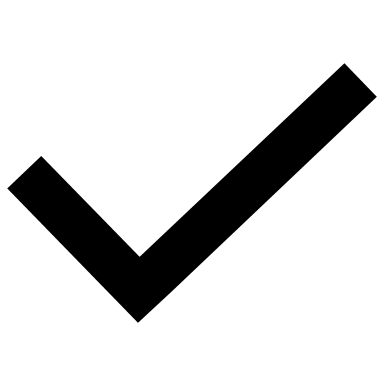 3AmendExtend reporting of Antenatal corticosteroid exposure to stillbirths: 
Amend Reporting guide and validations4AmendRemove code for Birthing Centre from Setting of birth – intended and Setting of birth – actual:
Amend code set for these two data elements6NewMain reason for excessive blood loss following childbirth:
New data element, code set and validations10AmendCongenital anomalies – indicator:
Amend code set and validations13Amend x2Primary indication for induction of labour:
Amend definition, scope and field size14New x4Diabetes mellitus status, type, timing of diagnosis, and treatment:
Four new data elements with code sets and validations17NewCord complications:
New data element, code set and validations23New

AmendBlood loss assessment – indicator:
New data element, code set and validations;
Amend existing data element Estimated blood loss (ml) to Blood loss (ml)24AmendIron infusion:
Add new VPDC-created code in one existing data element25AmendPast history of shoulder dystocia:
Add new VPDC-created code in two existing data elements26AmendPast history of 3rd or 4th degree perineal tear:
Add new VPDC-created code in two existing data elementsProposal #New data element / Amend existingProposal title & summary of impactVPDC Manual sections affectedVPDC Manual sections affectedVPDC Manual sections affectedVPDC Manual sections affectedProposal #New data element / Amend existingProposal title & summary of impact234527AmendPast history of bariatric surgery:
Add new VPDC-created code in one existing data element28AmendAmend reporting guides for Date and Time of onset of labour; and 
Amend valid values for Time of onset of labour29AmendAmend reporting guide for Episode identifier:
Include additional wording in Reporting guide for this existing data element30AmendAdd new Transaction Type flag codeProposal 1Remove ‘Review Required’ validationsProposal 7Amend VPDC system validations for mother and/or baby remaining in hospitalProposal 5aAntibiotic administration – babyProposal 5bAntibiotic administration – motherProposal 5cAntibiotic timing – babyProposal 5dAntibiotic timing – motherProposal 5eAntibiotic type and dose – babyProposal 5fAntibiotic type and dose – motherProposal 8Prenatal screening for aneuploidyProposal 9Artificial reproductive technology – indicatorProposal 11Maternal weight at the 36-week antenatal visitProposal 12Highest level of maternal educationProposal 15Therapeutic hypothermia (cooling)Proposal 16Transfer for higher level of neonatal careProposal 18Assisted reproduction itemsProposal 19Introduce CQR elementsProposal 20Emergency LUSCS in multiparasProposal 213rd and 4th degree tears in multiparasProposal 22Gestational age at first antenatal visitVPDC data item:VPDC-created codeCode description:Congenital anomaliesNilEvents of labour and birthO660Shoulder dystociaEvents of labour and birthO839Water birthEvents of labour and birthZ292Antibiotic therapy in labourIndication for induction (main reason) O480Social inductionIndication for induction (main reason) Z8751Past history of shoulder dystociaIndication for induction (main reason) Z8752Past history of third or fourth degree perineal tearVPDC data item:VPDC-created codeCode description:Indications for operative deliveryNilIndications for operative deliveryZ8751Past history of shoulder dystociaIndications for operative deliveryZ8752Past history of third or fourth degree perineal tearVPDC data item:VPDC-created codeCode description:Maternal medical conditionsO100 1Pre-existing essential hypertension complicating pregnancy, childbirth and the puerperiumMaternal medical conditionsO142HELLP SyndromeMaternal medical conditionsO240Pre-existing diabetes mellitus, type 1, in pregnancyMaternal medical conditionsO2419 Pre-existing diabetes mellitus, type 2, in pregnancy, unspecifiedMaternal medical conditionsO2681 Renal disease, pregnancy relatedMaternal medical conditionsO993 2Mental disorders and diseases of the nervous system complicating pregnancy, childbirth and the puerperium (psychosocial problems)
Code O993 Psychosocial problems includes mental illness, violent relationships and alcohol or drug misuse.Maternal medical conditionsO994Diseases of the circulatory system complicating pregnancy, childbirth and the puerperiumMaternal medical conditionsZ9884Bariatric surgery statusNeonatal morbidityNilObstetric complicationsO142HELLP SyndromeObstetric complicationsO149Pre-eclampsia, unspecifiedObstetric complicationsO2442 Diabetes mellitus arising at or after 24 weeks’ gestation, insulin treatedObstetric complicationsO2444 Diabetes mellitus arising at or after 24 weeks’ gestation, diet controlledObstetric complicationsO365Suspected fetal growth restrictionObstetric complicationsO440Placenta praevia without haemorrhageObstetric complicationsO441Placenta praevia with haemorrhageObstetric complicationsO459Premature separation of placenta (abruptio placentae)Obstetric complicationsO468Other antepartum haemorrhageObstetric complicationsZ223Carrier of streptococcus group B (GBS+)Postpartum complicationsO142HELLP SyndromeProcedure1651100Cervical suture for cervical shorteningProcedure1321504 3ART - Intracytoplasmic sperm injection (ICSI)Procedure1321505ART - Donor InseminationProcedure1321506 4ART - OtherProcedure9619910IV iron infusionIf Artificial reproductive technology – indicator is:the an artificial reproductive technology procedure must be reported in at least one of the following data items:1 Artificial reproductive technology was used to assist this pregnancyProcedure – ACHI code ORProcedure – free text11th edition ACHI codeDescriptor1320000  Assisted reproductive services, using drugs technologies to induce superovulation1320300 Ovulation monitoring services, for super-ovulation treatment cycles and artificial insemination1320600 Assisted reproductive services, using unstimulated ovulation or ovulation stimulated by clomiphene citrate to induce oocyte growth and development1320900 Planning and management for assisted reproductive technologies1321200 Transvaginal oocyte retrieval1321201 Transabdominal oocyte retrieval1321500 Gamete intra-fallopian transfer (GIFT)1321501 Embryo transfer to uterus1321502 Embryo transfer to fallopian tube1321503 Other reproductive medicine procedure1321504 1325100Intracytoplasmic sperm injection (ICSI)1321505 Donor insemination [VPDC-created ACHI code]1321506 1321503ART – other Other reproductive medicine procedureDefinitionAdministration of any antenatal dose of steroids for the purpose of fetal lung maturationAdministration of any antenatal dose of steroids for the purpose of fetal lung maturationAdministration of any antenatal dose of steroids for the purpose of fetal lung maturationAdministration of any antenatal dose of steroids for the purpose of fetal lung maturationRepresentation classCodeCodeData typeNumberFormatNNField size1LocationEpisode recordEpisode recordPosition139Permissible valuesCodeDescriptorDescriptorDescriptor1NoneNoneNone2One doseOne doseOne dose3Two doses (one course)Two doses (one course)Two doses (one course)4More than two dosesMore than two dosesMore than two doses9Not stated/adequately describedNot stated/adequately describedNot stated/adequately describedReporting guideReport the number of steroid doses given during the pregnancy episodeReport the number of steroid doses given during the pregnancy episodeReport the number of steroid doses given during the pregnancy episodeReport the number of steroid doses given during the pregnancy episodeReported byAll Victorian Hospital where a live birth has occurred and homebirth practitionersAll Victorian Hospital where a live birth has occurred and homebirth practitionersAll Victorian Hospital where a live birth has occurred and homebirth practitionersAll Victorian Hospital where a live birth has occurred and homebirth practitionersReported forAll live birth episodesAll live birth episodesAll live birth episodesAll live birth episodesRelated concepts (Section 2):None specified None specified None specified None specified Related data items (this section):The number of steroid doses None specifiedThe number of steroid doses None specifiedThe number of steroid doses None specifiedThe number of steroid doses None specifiedRelated Business rules (Section 4):Birth status ‘Live born’ and associated conditionally mandatory data items; *Birth status ‘Stillborn’ and associated data items valid combinations; *Mandatory to report data itemsBirth status ‘Live born’ and associated conditionally mandatory data items; *Birth status ‘Stillborn’ and associated data items valid combinations; *Mandatory to report data itemsBirth status ‘Live born’ and associated conditionally mandatory data items; *Birth status ‘Stillborn’ and associated data items valid combinations; *Mandatory to report data itemsBirth status ‘Live born’ and associated conditionally mandatory data items; *Birth status ‘Stillborn’ and associated data items valid combinations; *Mandatory to report data itemsPrincipal data usersConsultative Council on Obstetric Paediatric Mortality and MorbidityConsultative Council on Obstetric Paediatric Mortality and MorbidityConsultative Council on Obstetric Paediatric Mortality and MorbidityDefinition sourceDHHSVersionJanuary 2019January 2020Codeset sourceDHHSCollection start date2019* Birth status ‘Stillborn’ and associated data items valid combinationsBirth centre Birth centre Definition/guide for use A facility where women are able to give birth in an environment that: is physically separate from a labour ward but has access to emergency medical facilities for both mother and child, if required has a home-like atmosphere focuses on a model of care (for example, midwifery) that ensures continuity of care/caregiver, a family-centred approach and informed client participation in choices related to the management of care. DefinitionThe actual place where the birth occurredThe actual place where the birth occurredThe actual place where the birth occurredRepresentation classCodeData typeNumberFormatNNNNField size4LocationEpisode recordPosition27Permissible valuesPlease refer to the ‘Hospital Code Table available at https://www2.health.vic.gov.au/hospitals-and-health-services/data-reporting/health-data-standards-systems/reference-filesCode 	Descriptor 0002 	Birth centre0003	Home (other) 0005 	In transit 0006 	Home – Private midwife care 0007 	Home – Public homebirth program 0008 	Other - specify0009	Not stated / inadequately describedPlease refer to the ‘Hospital Code Table available at https://www2.health.vic.gov.au/hospitals-and-health-services/data-reporting/health-data-standards-systems/reference-filesCode 	Descriptor 0002 	Birth centre0003	Home (other) 0005 	In transit 0006 	Home – Private midwife care 0007 	Home – Public homebirth program 0008 	Other - specify0009	Not stated / inadequately describedPlease refer to the ‘Hospital Code Table available at https://www2.health.vic.gov.au/hospitals-and-health-services/data-reporting/health-data-standards-systems/reference-filesCode 	Descriptor 0002 	Birth centre0003	Home (other) 0005 	In transit 0006 	Home – Private midwife care 0007 	Home – Public homebirth program 0008 	Other - specify0009	Not stated / inadequately describedReporting guideCode 0002 Birth centre: reported when a birth occurs at the actual hospital’s birth centreCode 0003 Home (other): includes a birth not intended to occur at home. Excludes homebirth with a private midwife (use code 0006) and homebirth under the public homebirth program (use code 0007)Code 0005 In transit: includes births occurring on the way to the intended place of birth or the car park of a hospital /birthing centreCode 0006 Home: private midwife care – reported when a birth is attended by a private midwife practitioner in the mother’s own home or a home environmentCode 0007 Home: Public homebirth program – reported when a birth is attended by a public midwife in the mother’s home under the Public homebirth programCode 0008 Other – specify: Used when birth occurs at any location other than those listed above. May also include a community health centre. Report the location in Setting of birth – actual – other specified descriptionCode 0002 Birth centre: reported when a birth occurs at the actual hospital’s birth centreCode 0003 Home (other): includes a birth not intended to occur at home. Excludes homebirth with a private midwife (use code 0006) and homebirth under the public homebirth program (use code 0007)Code 0005 In transit: includes births occurring on the way to the intended place of birth or the car park of a hospital /birthing centreCode 0006 Home: private midwife care – reported when a birth is attended by a private midwife practitioner in the mother’s own home or a home environmentCode 0007 Home: Public homebirth program – reported when a birth is attended by a public midwife in the mother’s home under the Public homebirth programCode 0008 Other – specify: Used when birth occurs at any location other than those listed above. May also include a community health centre. Report the location in Setting of birth – actual – other specified descriptionCode 0002 Birth centre: reported when a birth occurs at the actual hospital’s birth centreCode 0003 Home (other): includes a birth not intended to occur at home. Excludes homebirth with a private midwife (use code 0006) and homebirth under the public homebirth program (use code 0007)Code 0005 In transit: includes births occurring on the way to the intended place of birth or the car park of a hospital /birthing centreCode 0006 Home: private midwife care – reported when a birth is attended by a private midwife practitioner in the mother’s own home or a home environmentCode 0007 Home: Public homebirth program – reported when a birth is attended by a public midwife in the mother’s home under the Public homebirth programCode 0008 Other – specify: Used when birth occurs at any location other than those listed above. May also include a community health centre. Report the location in Setting of birth – actual – other specified descriptionReported byAll Victorian hospitals where a birth has occurred and homebirth practitionersAll Victorian hospitals where a birth has occurred and homebirth practitionersAll Victorian hospitals where a birth has occurred and homebirth practitionersReported forAll birth episodesAll birth episodesAll birth episodesRelated concepts (Section 2):None specifiedNone specifiedNone specifiedRelated data items (this section):None specified Setting of birth – actual – other specified description; Setting of birth – change of intent; Setting of birth – change of intent – reason; Setting of birth – intended; Setting of birth – intended – other specified descriptionNone specified Setting of birth – actual – other specified description; Setting of birth – change of intent; Setting of birth – change of intent – reason; Setting of birth – intended; Setting of birth – intended – other specified descriptionNone specified Setting of birth – actual – other specified description; Setting of birth – change of intent; Setting of birth – change of intent – reason; Setting of birth – intended; Setting of birth – intended – other specified descriptionRelated business rules (Section 4):###Date of birth – baby, Date of admission – mother and Setting of birth – actual valid combinations; *Mandatory to report data items; ###Method of birth and Setting of birth – actual valid combinations; Setting of birth – actual and Admitted patient election status – mother valid combinations; Setting of birth – actual and Setting of birth – actual – other specified description conditionally mandatory data item; Setting of birth – actual, Setting of birth – intended, Setting of birth – change of intent and Setting of birth – change of intent – reason conditionally mandatory data items ###Date of birth – baby, Date of admission – mother and Setting of birth – actual valid combinations; *Mandatory to report data items; ###Method of birth and Setting of birth – actual valid combinations; Setting of birth – actual and Admitted patient election status – mother valid combinations; Setting of birth – actual and Setting of birth – actual – other specified description conditionally mandatory data item; Setting of birth – actual, Setting of birth – intended, Setting of birth – change of intent and Setting of birth – change of intent – reason conditionally mandatory data items ###Date of birth – baby, Date of admission – mother and Setting of birth – actual valid combinations; *Mandatory to report data items; ###Method of birth and Setting of birth – actual valid combinations; Setting of birth – actual and Admitted patient election status – mother valid combinations; Setting of birth – actual and Setting of birth – actual – other specified description conditionally mandatory data item; Setting of birth – actual, Setting of birth – intended, Setting of birth – change of intent and Setting of birth – change of intent – reason conditionally mandatory data items Principal data usersConsultative Council on Obstetric and Paediatric Mortality and MorbidityConsultative Council on Obstetric and Paediatric Mortality and MorbidityConsultative Council on Obstetric and Paediatric Mortality and MorbidityConsultative Council on Obstetric and Paediatric Mortality and MorbidityDefinition sourceNHDDVersionJanuary 1982July 2015January 2020January 1982July 2015January 2020Codeset sourceNHDD (DHHS modified)Collection start dateCollection start date1982DefinitionThe intended place of birthThe intended place of birthThe intended place of birthRepresentation classCodeData typeNumberFormatNNNNField size4LocationEpisode recordPosition25Permissible valuesPlease refer to the ‘Hospital Code Table available at https://www2.health.vic.gov.au/hospitals-and-health-services/data-reporting/health-data-standards-systems/reference-filesCode 	Descriptor 0002 	Birth centre0003 	Home (other) 0006 	Home – Private midwife care 0007 	Home – Public homebirth program 0008 	Other – specify0009	Not stated / inadequately describedPlease refer to the ‘Hospital Code Table available at https://www2.health.vic.gov.au/hospitals-and-health-services/data-reporting/health-data-standards-systems/reference-filesCode 	Descriptor 0002 	Birth centre0003 	Home (other) 0006 	Home – Private midwife care 0007 	Home – Public homebirth program 0008 	Other – specify0009	Not stated / inadequately describedPlease refer to the ‘Hospital Code Table available at https://www2.health.vic.gov.au/hospitals-and-health-services/data-reporting/health-data-standards-systems/reference-filesCode 	Descriptor 0002 	Birth centre0003 	Home (other) 0006 	Home – Private midwife care 0007 	Home – Public homebirth program 0008 	Other – specify0009	Not stated / inadequately describedReporting guideIf unable to provide hospital code, record the hospital name in Setting of Birth – intended – other specified description. Home in the context of this data element means the home of the woman or a relative or a friend. Code 0002 Birth centre: if the birth was intended at the hospital’s birth centreCode 0003 Home (other): 
excludes homebirth: 
- with a private midwife (use code 0006) and 
- under the public homebirth program (use code 0007) Code 0008 Other – specify: 
includes community (health) centres. Record the location in Setting of birth – intended – other specified descriptionCode 0009 Not stated / inadequately described: 
includes unbooked or unplannedIf unable to provide hospital code, record the hospital name in Setting of Birth – intended – other specified description. Home in the context of this data element means the home of the woman or a relative or a friend. Code 0002 Birth centre: if the birth was intended at the hospital’s birth centreCode 0003 Home (other): 
excludes homebirth: 
- with a private midwife (use code 0006) and 
- under the public homebirth program (use code 0007) Code 0008 Other – specify: 
includes community (health) centres. Record the location in Setting of birth – intended – other specified descriptionCode 0009 Not stated / inadequately described: 
includes unbooked or unplannedIf unable to provide hospital code, record the hospital name in Setting of Birth – intended – other specified description. Home in the context of this data element means the home of the woman or a relative or a friend. Code 0002 Birth centre: if the birth was intended at the hospital’s birth centreCode 0003 Home (other): 
excludes homebirth: 
- with a private midwife (use code 0006) and 
- under the public homebirth program (use code 0007) Code 0008 Other – specify: 
includes community (health) centres. Record the location in Setting of birth – intended – other specified descriptionCode 0009 Not stated / inadequately described: 
includes unbooked or unplannedReported byAll Victorian hospitals where a birth has occurred and homebirth practitionersAll Victorian hospitals where a birth has occurred and homebirth practitionersAll Victorian hospitals where a birth has occurred and homebirth practitionersReported forAll birth episodesAll birth episodesAll birth episodesRelated concepts (Section 2):None specifiedNone specifiedNone specifiedRelated data items (this section):Setting of birth – actual; Setting of birth – actual – other specified description; Setting of birth – change of intent; Setting of birth – change of intent – reason; Setting of birth – intended – other specified description; Setting of birth – actual; Setting of birth – actual – other specified description; Setting of birth – change of intent; Setting of birth – change of intent – reason; Setting of birth – intended – other specified description; Setting of birth – actual; Setting of birth – actual – other specified description; Setting of birth – change of intent; Setting of birth – change of intent – reason; Setting of birth – intended – other specified description; Related business rules (Section 4):*Mandatory to report data items; Setting of birth – actual, Setting of birth – intended, Setting of birth – change of intent and Setting of birth – change of intent – reason conditionally mandatory data items; Setting of birth – intended and Setting of birth – intended – other specified description conditionally mandatory data item *Mandatory to report data items; Setting of birth – actual, Setting of birth – intended, Setting of birth – change of intent and Setting of birth – change of intent – reason conditionally mandatory data items; Setting of birth – intended and Setting of birth – intended – other specified description conditionally mandatory data item *Mandatory to report data items; Setting of birth – actual, Setting of birth – intended, Setting of birth – change of intent and Setting of birth – change of intent – reason conditionally mandatory data items; Setting of birth – intended and Setting of birth – intended – other specified description conditionally mandatory data item Principal data usersConsultative Council on Obstetric and Paediatric Mortality and MorbidityConsultative Council on Obstetric and Paediatric Mortality and MorbidityConsultative Council on Obstetric and Paediatric Mortality and MorbidityConsultative Council on Obstetric and Paediatric Mortality and MorbidityDefinition sourceNHDDVersionJanuary 1999July 2015January 2020January 1999July 2015January 2020Codeset sourceNHDD (DHHS modified)Collection start dateCollection start date1999If admission to special care nursery (SCN)/neonatal intensive care unit (NICU) – baby is:If admission to special care nursery (SCN)/neonatal intensive care unit (NICU) – baby is:1 Admitted to SCN or1 Admitted to SCN or2 Admitted to NICU2 Admitted to NICUSetting of birth – actual must be:and Hospital code (agency identifier) must be:A health service from the list of Campuses below with a SCN and/or NICU servicesEqual to Setting of birth - actual0002 Birth centre or0003 Home (other) or0005 In transit or0006 Home – Private midwife care or0007 Home – Public home birth program or0008 Other - SpecifyA health service from the list below with SCN and/or NICU servicesCampus CodeCampus NameSCNNICU1660Albury Wodonga Health – Wodonga YesNo1590Angliss HospitalYesNo2010Ballarat Health Services [Base Campus]YesNo6291Bays Hospital, The [Mornington]YesNo1021Bendigo Hospital, TheYesNo1050Box Hill HospitalYesNo6511Cabrini MalvernYesNo3660Casey HospitalYesNo2060Central Gippsland Health Service [Sale]YesNo2111Dandenong HospitalYesNo6470Epworth FreemasonsYesNo6480Epworth GeelongYesNo2220Frankston HospitalYesNo2050Geelong Hospital [University Hospital, Geelong]YesNoCampus CodeCampus NameSCNNICU1121Goulburn Valley Health [Shepparton]YesNo8890Jessie McPherson Private Hospital [Clayton]YesNo6400Knox Private Hospital [Wantirna]YesNo2440Latrobe Regional Hospital [Traralgon]YesNo1160Mercy Hospital for WomenYesYes1320Mercy Public Hospitals Inc [Werribee]YesNo8440Mitcham Private HospitalYesNo1170Monash Medical Centre [Clayton]YesYes2320New Mildura Base HospitalYesNo1150Northeast Health WangarattaYesNo1280Northern Hospital, The [Epping]YesNo7390Northpark Private Hospital [Bundoora]YesNo6790Peninsula Private Hospital [Frankston]YesNo1230Royal Women’s Hospital [Carlton]YesYes1360Sandringham & District Memorial HospitalYesNo2160South West Healthcare [Warrnambool]YesNo6520St John of God Ballarat HospitalYesNo6030St John of God Bendigo HospitalYesNo6080St John of God Berwick HospitalYesNo6550St John of God Geelong HospitalYesNo6620St Vincent’s Private Hospital FitzroyYesNo1390Sunshine HospitalYesNo Yes*6600Waverley Private Hospital [Mt Waverley]YesNo1580West Gippsland Healthcare Group [Warragul]YesNo2170Wimmera Base Hospital [Horsham]YesNoDefinitionReport the main reason for excessive blood loss in the first 24 hours following childbirth.Report the main reason for excessive blood loss in the first 24 hours following childbirth.Report the main reason for excessive blood loss in the first 24 hours following childbirth.Report the main reason for excessive blood loss in the first 24 hours following childbirth.Representation classCodeCodeData typeNumberFormatNNField size1LocationEpisode recordEpisode recordPosition146Permissible valuesCodeDescriptorDescriptorDescriptor1Uterine atonyUterine atonyUterine atony2Trauma Trauma Trauma 3Placental insertion abnormalityPlacental insertion abnormalityPlacental insertion abnormality4Coagulopathy or haematological disorderCoagulopathy or haematological disorderCoagulopathy or haematological disorder5OtherOtherOther9Not stated/inadequately describedNot stated/inadequately describedNot stated/inadequately describedReporting guideReport the statement that best describes the main reason for excessive blood loss in the first 24 hours following childbirth.Code 2	Trauma
includes tear/s to labia, perineum, cervix, uterus; episiotomy; accidental injury during caesarean section eg extension of abdominal incisionCode 3	Placental insertion abnormality
includes retained placenta; placenta accrete/increta/percreta; other placental abnormalityCode 4	Coagulopathy or haematological disorder
includes disseminated intravascular coagulation (DIC), haematological disorder; retroperitoneal haemorrhageConditions indicated by reporting code 1, 2, 3, 4 or 5 should also be reported using appropriate ICD-10-AM code/s or free text entry in one or more of the following data elements, as relevant:
Events of labour and birth – ICD-10-AM code; 
Events of labour and birth – free text; 
Postpartum complications – ICD-10-AM code and/or 
Postpartum complications – free text
and, where appropriate, using the relevant codes in 
Blood loss assessment – indicator
Episiotomy – indicator, 
Perineal/genital laceration – degree/type, 
Perineal laceration – indicator
Perineal laceration – repairReported byAll Victorian hospitals where a birth has occurred and homebirth practitionersReported forAll birth episodes where Blood loss (ml) is reported as 500 or moreRelated concepts (Section 2):Postpartum haemorrhage; Primary postpartum haemorrhageRelated data items (this section):Estimated blood Blood loss (ml); Blood loss assessment – indicator; Episiotomy – indicator; Events of labour and birth – free text; Events of labour and birth – ICD-10-AM code; Perineal/genital laceration – degree/type; Perineal laceration – indicator; Perineal laceration – repair; Postpartum complications – free text; Postpartum complications – ICD-10-AM codeRelated business rules (Section 4):### Blood loss (ml) and Main reason for excessive blood loss following childbirth – valid combinationsPrincipal data usersConsultative Council on Obstetric Paediatric Mortality and MorbidityConsultative Council on Obstetric Paediatric Mortality and MorbidityConsultative Council on Obstetric Paediatric Mortality and MorbidityDefinition sourceDHHSVersion1 January 2020Codeset sourceDHHSCollection start date2020Postpartum haemorrhagePostpartum haemorrhagePostpartum haemorrhageDefinition/guide for usePrimary: blood loss in excess of 500 ml from the birth canal during the third stage of labour and for 24 hours afterwards.Secondary – bleeding occurring in the interval from 24 hours after birth until the end of the puerperium (six weeks).Related data items (Section 3):Prophylactic oxytocin in third stageWhen Blood loss (ml) is reported as:Main reason for excessive blood loss following childbirth:More than 499Must be reported asCode 1 Uterine atony ORCode 2 Trauma ORCode 3 Placental insertion abnormality ORCode 4 Coagulopathy or haematological 
	disorders ORCode 5 OtherMore than 499May not be reported asCode 9 Not stated / inadequately describedDefinition/guide for useThe following list contains the most common congenital anomalies for reporting in the field ‘Congenital anomalies – ICD-10-AM code’The following conditions do not need to be reported as a congenital anomaly:Abnormal palmar creasesAccessory nipplesAnal fissureBalanced autosomal translocation (unless occurring with structural defects)Birth injuriesBirth marks (smaller than 4cm, not including giant naevus)Bowing of legs (unless severe)Blocked tear ducts (dacryostenosis)Brushfield spotsCephalhaematomaCleft gumClicky hipsClinodactylyCraniotabes (unless severe)Dermatogplyphic abnormalitiesEar abnormalities (minor)Epicanthic foldsGastro-oesophageal refluxHaemangioma (< 4 cm wide)Hernia – inguinal, umbilicalHigh-arched palateHydroceleHypertelorismImperforate hymenLaryngeal stridorLaryngomalaciaLow slung/set earsMacroglossia (large tongue)Meckel’s diverticulumMeconium ileusMental retardations (unless occurring with a syndrome/structural defect)Metatarsus varusMicrognathia (unless severe)Mongolian spotsOcciput, flat/prominentPatent ductus arteriosus (< 37 weeks)Philtrum, long/shortPlagiocephalyPre-auricular sinusProminent foreheadProtruding tonguePtosisRetrognathia (unless severe)Rocker-bottom feet (prominent heels)Sacral pits, dimples, sinusesShort sternumSimian creasesSingle umbilical artery/two vessels in cord 1Skin folds/tagsSlanting eyesSmall mouthSpina bifida occulta (without evidence of spinal lesion)Sternomastoid tumourSubluxating knee jointTalipes (positional)Toe anomalies – minor Tongue tieTorticollisUreteric reflux (ultrasound diagnosed)Webbing of 2nd and 3rd toes/fingersWide suture lines1 Report two vessels in cord in data element ‘Cord complications’DefinitionWhether there were any reportable congenital anomalies identified, and if so, whether these were identified antenatally or postnatally or bothWhether there were any reportable congenital anomalies identified, and if so, whether these were identified antenatally or postnatally or bothWhether there were any reportable congenital anomalies identified, and if so, whether these were identified antenatally or postnatally or bothRepresentation classCodeData typeNumberFormatNField size1LocationEpisode recordPosition107Permissible valuesCode	Descriptor1	Reportable congenital anomalies identified2	Reportable congenital anomalies not identified3	Reportable congenital anomalies identified antenatally4	Reportable congenital anomalies identified postnatally5	Reportable congenital anomalies identified both
	antenatally and postnatally9	Not stated / inadequately describedCode	Descriptor1	Reportable congenital anomalies identified2	Reportable congenital anomalies not identified3	Reportable congenital anomalies identified antenatally4	Reportable congenital anomalies identified postnatally5	Reportable congenital anomalies identified both
	antenatally and postnatally9	Not stated / inadequately describedCode	Descriptor1	Reportable congenital anomalies identified2	Reportable congenital anomalies not identified3	Reportable congenital anomalies identified antenatally4	Reportable congenital anomalies identified postnatally5	Reportable congenital anomalies identified both
	antenatally and postnatally9	Not stated / inadequately describedReporting guideWhere reportable congenital abnormalities are identified, please select the most appropriate code in the Congenital anomalies – ICD-10-AM code field.Where reportable congenital abnormalities are identified, please select the most appropriate code in the Congenital anomalies – ICD-10-AM code field.Where reportable congenital abnormalities are identified, please select the most appropriate code in the Congenital anomalies – ICD-10-AM code field.Reported byAll Victorian hospitals where a birth has occurred and homebirth practitionersAll Victorian hospitals where a birth has occurred and homebirth practitionersAll Victorian hospitals where a birth has occurred and homebirth practitionersReported forAll birth episodesAll birth episodesAll birth episodesRelated concepts (Section 2):None specified Congenital anomalies – includes a list of the most common congenital anomalies for reporting in the Congenital anomalies – ICD-10-AM code field, and a list of congenital anomalies that do not need to be reported as a congenital anomalyNone specified Congenital anomalies – includes a list of the most common congenital anomalies for reporting in the Congenital anomalies – ICD-10-AM code field, and a list of congenital anomalies that do not need to be reported as a congenital anomalyNone specified Congenital anomalies – includes a list of the most common congenital anomalies for reporting in the Congenital anomalies – ICD-10-AM code field, and a list of congenital anomalies that do not need to be reported as a congenital anomalyRelated data items (this section):Congenital anomalies – ICD-10-AM codeCongenital anomalies – ICD-10-AM codeCongenital anomalies – ICD-10-AM codeRelated business rules (Section 4):*Congenital anomalies – indicator and Congenital anomalies – ICD-10-AM code conditionally mandatory data item; *Mandatory to report data items; *Sex – baby and Congenital anomalies – indicator conditionally mandatory data item*Congenital anomalies – indicator and Congenital anomalies – ICD-10-AM code conditionally mandatory data item; *Mandatory to report data items; *Sex – baby and Congenital anomalies – indicator conditionally mandatory data item*Congenital anomalies – indicator and Congenital anomalies – ICD-10-AM code conditionally mandatory data item; *Mandatory to report data items; *Sex – baby and Congenital anomalies – indicator conditionally mandatory data itemPrincipal data usersConsultative Council on Obstetric and Paediatric Mortality and MorbidityConsultative Council on Obstetric and Paediatric Mortality and MorbidityConsultative Council on Obstetric and Paediatric Mortality and MorbidityDefinition sourceDHHSVersion1. January 19992. January 20093. January 2020Codeset sourceDHHSCollection start date1999If Congenital anomalies – indicator is:then the following item cannot be blank:1 Reportable congenital anomalies identified3 Reportable congenital anomalies identified antenatally OR4 Reportable congenital anomalies identified postnatally OR5 Reportable congenital anomalies identified both antenatally and postnatallyReportable congenital Congenital anomalies – code ICD-10-AM code cannot be blankIf Sex – baby is:Congenital anomalies – indicator must be:3 Indeterminate1 Congenital anomalies identified3 Reportable congenital anomalies identified antenatally or4 Reportable congenital anomalies identified postnatally or5 Reportable congenital anomalies identified both antenatally and postnatallyDefinitionThe main primary reason given for an induction of labourThe main primary reason given for an induction of labourThe main primary reason given for an induction of labourRepresentation classCodeData typeString NumberFormatANN[NN]Field size5 (X1)LocationEpisode recordPosition71Permissible valuesFor applicable codes for Indication for induction – ICD-10-AM code refer to the ICD-10-AM/ACHI (8th edition) available on request, by email to perinatal.data@dhhs.vic.gov.auCodes relevant to this data element are listed in the 11th edition ICD-10-AM/ACHI code set, which includes VPDC-created codes. To obtain a copy of this code set, email the HDSS HelpDesk at hdss.helpdesk@dhhs.vic.gov.au. A small number of additional codes have been created solely for VPDC reporting in this data element: Code	DescriptorO480	Social inductionZ8751	Past history of shoulder dystocia
	[see proposal 25]Z8752	Past history of third or fourth degree perineal tear
	[see proposal 26]For applicable codes for Indication for induction – ICD-10-AM code refer to the ICD-10-AM/ACHI (8th edition) available on request, by email to perinatal.data@dhhs.vic.gov.auCodes relevant to this data element are listed in the 11th edition ICD-10-AM/ACHI code set, which includes VPDC-created codes. To obtain a copy of this code set, email the HDSS HelpDesk at hdss.helpdesk@dhhs.vic.gov.au. A small number of additional codes have been created solely for VPDC reporting in this data element: Code	DescriptorO480	Social inductionZ8751	Past history of shoulder dystocia
	[see proposal 25]Z8752	Past history of third or fourth degree perineal tear
	[see proposal 26]For applicable codes for Indication for induction – ICD-10-AM code refer to the ICD-10-AM/ACHI (8th edition) available on request, by email to perinatal.data@dhhs.vic.gov.auCodes relevant to this data element are listed in the 11th edition ICD-10-AM/ACHI code set, which includes VPDC-created codes. To obtain a copy of this code set, email the HDSS HelpDesk at hdss.helpdesk@dhhs.vic.gov.au. A small number of additional codes have been created solely for VPDC reporting in this data element: Code	DescriptorO480	Social inductionZ8751	Past history of shoulder dystocia
	[see proposal 25]Z8752	Past history of third or fourth degree perineal tear
	[see proposal 26]Reporting guideReport where a medical or surgical induction is performed for the purpose of stimulating and establishing labour in a mother who has not started labour spontaneously.Report where a medical or surgical induction is performed for the purpose of stimulating and establishing labour in a mother who has not started labour spontaneously.Report where a medical or surgical induction is performed for the purpose of stimulating and establishing labour in a mother who has not started labour spontaneously.Reported byAll Victorian hospitals where a birth has occurred and homebirth practitionersAll Victorian hospitals where a birth has occurred and homebirth practitionersAll Victorian hospitals where a birth has occurred and homebirth practitionersReported forAll birth episodes where an induction was performedAll birth episodes where an induction was performedAll birth episodes where an induction was performedRelated concepts (Section 2):InductionInductionInductionRelated data items (this section):None specified Indications for induction (other) – free textNone specified Indications for induction (other) – free textNone specified Indications for induction (other) – free textRelated business rules (Section 4):*Labour type, Indication for induction (main reason) – ICD-10-AM code and Indications for induction (other) – free text valid combinations; ### Indication for induction (main reason) – ICD-10-AM code and Indications for induction (other) – free text valid combinations*Labour type, Indication for induction (main reason) – ICD-10-AM code and Indications for induction (other) – free text valid combinations; ### Indication for induction (main reason) – ICD-10-AM code and Indications for induction (other) – free text valid combinations*Labour type, Indication for induction (main reason) – ICD-10-AM code and Indications for induction (other) – free text valid combinations; ### Indication for induction (main reason) – ICD-10-AM code and Indications for induction (other) – free text valid combinationsPrincipal data usersConsultative Council on Obstetric and Paediatric Mortality and MorbidityConsultative Council on Obstetric and Paediatric Mortality and MorbidityConsultative Council on Obstetric and Paediatric Mortality and MorbidityDefinition sourceDHHSVersion1. January 19992. January 20093. July 20154. January 2020Codeset sourceICD-10-AM eighth eleventh edition plus CCOPMM additionsCollection start date1999DefinitionThe primary reason Any other reasons given for an induction of labourThe primary reason Any other reasons given for an induction of labourThe primary reason Any other reasons given for an induction of labourRepresentation classTextData typeStringFormatA(50)Field size50LocationEpisode recordPosition70Permissible valuesPermitted characters: a–z and A–Z special characters (a character which has a visual representation and is neither a letter, number, ideogram; for example, full stops, punctuation marks and mathematical symbols) numeric characters blank charactersAn additional code has been created solely for VPDC reporting: Code	DescriptorO480	Social inductionZ8751	Past history of shoulder dystocia
	[see proposal 25]Z8752	Past history of third or fourth degree perineal tear
	[see proposal 26]Permitted characters: a–z and A–Z special characters (a character which has a visual representation and is neither a letter, number, ideogram; for example, full stops, punctuation marks and mathematical symbols) numeric characters blank charactersAn additional code has been created solely for VPDC reporting: Code	DescriptorO480	Social inductionZ8751	Past history of shoulder dystocia
	[see proposal 25]Z8752	Past history of third or fourth degree perineal tear
	[see proposal 26]Permitted characters: a–z and A–Z special characters (a character which has a visual representation and is neither a letter, number, ideogram; for example, full stops, punctuation marks and mathematical symbols) numeric characters blank charactersAn additional code has been created solely for VPDC reporting: Code	DescriptorO480	Social inductionZ8751	Past history of shoulder dystocia
	[see proposal 25]Z8752	Past history of third or fourth degree perineal tear
	[see proposal 26]Reporting guideReport any other indications the indication for induction in this field. when there is no ICD-10-AM code available for selection in the software.Report any other indications the indication for induction in this field. when there is no ICD-10-AM code available for selection in the software.Report any other indications the indication for induction in this field. when there is no ICD-10-AM code available for selection in the software.Reported byAll Victorian hospitals where a birth has occurred and homebirth practitionersAll Victorian hospitals where a birth has occurred and homebirth practitionersAll Victorian hospitals where a birth has occurred and homebirth practitionersReported forAll birth episodes where an induction was performed and there is more than one indication for the inductionAll birth episodes where an induction was performed and there is more than one indication for the inductionAll birth episodes where an induction was performed and there is more than one indication for the inductionRelated concepts (Section 2):InductionInductionInductionRelated data items (this section):Indication for induction (main reason) – ICD-10-AM codeIndication for induction (main reason) – ICD-10-AM codeIndication for induction (main reason) – ICD-10-AM codeRelated business rules (Section 4):*Labour type, Indication for induction (main reason) – ICD-10-AM code and Indications for induction (other) – free text valid combinations; ### Indication for induction (main reason) – ICD-10-AM code and Indications for induction (other) – free text valid combinations*Labour type, Indication for induction (main reason) – ICD-10-AM code and Indications for induction (other) – free text valid combinations; ### Indication for induction (main reason) – ICD-10-AM code and Indications for induction (other) – free text valid combinations*Labour type, Indication for induction (main reason) – ICD-10-AM code and Indications for induction (other) – free text valid combinations; ### Indication for induction (main reason) – ICD-10-AM code and Indications for induction (other) – free text valid combinationsPrincipal data usersConsultative Council on Obstetric and Paediatric Mortality and MorbidityConsultative Council on Obstetric and Paediatric Mortality and MorbidityConsultative Council on Obstetric and Paediatric Mortality and MorbidityDefinition sourceDHHSVersion1. January 19992. January 2020Codeset sourceNot applicableCollection start date1999Where an entry is reported for Indications for induction (other) – free textThere must be a valid code reported in Indication for induction (main reason) – ICD-10-AM codeIf there is no Indication for induction (main reason) – ICD-10-AM code reportedThere may be no entry reported for Indications for induction (other) – free textIf Labour type is:The Indication for induction must be reported in at least one of the following data items:2 Induced medical or3 Induced surgical or2 Induced medical and 3 Induced surgicalIndication for induction – free text orA valid code must be reported in Indication for induction (main reason) – ICD-10-AM codeAn entry may also be reported for Indications for induction (other) – free text, if appropriateDefinitionReport whether the mother has diabetes mellitus during this pregnancy, and if so, the type of diabetes mellitusReport whether the mother has diabetes mellitus during this pregnancy, and if so, the type of diabetes mellitusReport whether the mother has diabetes mellitus during this pregnancy, and if so, the type of diabetes mellitusReport whether the mother has diabetes mellitus during this pregnancy, and if so, the type of diabetes mellitusRepresentation classCodeCodeData typeNumberFormatNNField size1LocationEpisode recordEpisode recordPosition142Permissible valuesCodeDescriptorDescriptorDescriptor1No diabetes mellitus during this pregnancyNo diabetes mellitus during this pregnancyNo diabetes mellitus during this pregnancy2Pre-existing Type 1 diabetes mellitusPre-existing Type 1 diabetes mellitusPre-existing Type 1 diabetes mellitus3Pre-existing Type 2 diabetes mellitusPre-existing Type 2 diabetes mellitusPre-existing Type 2 diabetes mellitus4Gestational diabetes mellitus (GDM)Gestational diabetes mellitus (GDM)Gestational diabetes mellitus (GDM)8Other type of pre-existing diabetes mellitus Other type of pre-existing diabetes mellitus Other type of pre-existing diabetes mellitus 9Not stated / inadequately describedNot stated / inadequately describedNot stated / inadequately describedReporting guideReport the statement that best describes whether the mother has diabetes mellitus during this pregnancy, and if so, what type of diabetes mellitusCode 1	No diabetes mellitus during this pregnancy
Includes intermediate hyperglycaemiaCode 2	Pre-existing Type 1 diabetes mellitus
(equivalent to ICD-10-AM code O24.0)Code 3	Pre-existing Type 2 diabetes mellitus
Includes mothers with pre-existing Type 2 diabetes mellitus and gestational diabetes mellitus (GDM) during the current pregnancy
(equivalent to ICD-10-AM codes O24.12, O24.13, O24.14, O24.19)Code 4	Gestational diabetes mellitus (GDM)
(equivalent to ICD-10-AM codes O24.42, O24.43, O24.44, O24.49)Code 8	Other type of diabetes mellitus
Includes pre-existing other specified type of diabetes mellitus (equivalent to ICD-10-AM codes O24.22, O24.23, O24.24, O24.29); 
Where no other information is available, report code 8 for patients with pre-existing diabetes mellitus of unspecified type
(equivalent to ICD-10-AM codes O24.32, O24.33, O24.34, O24.39).
Excludes impaired glucose regulation.Code 9	Not stated / inadequately describedReport the statement that best describes whether the mother has diabetes mellitus during this pregnancy, and if so, what type of diabetes mellitusCode 1	No diabetes mellitus during this pregnancy
Includes intermediate hyperglycaemiaCode 2	Pre-existing Type 1 diabetes mellitus
(equivalent to ICD-10-AM code O24.0)Code 3	Pre-existing Type 2 diabetes mellitus
Includes mothers with pre-existing Type 2 diabetes mellitus and gestational diabetes mellitus (GDM) during the current pregnancy
(equivalent to ICD-10-AM codes O24.12, O24.13, O24.14, O24.19)Code 4	Gestational diabetes mellitus (GDM)
(equivalent to ICD-10-AM codes O24.42, O24.43, O24.44, O24.49)Code 8	Other type of diabetes mellitus
Includes pre-existing other specified type of diabetes mellitus (equivalent to ICD-10-AM codes O24.22, O24.23, O24.24, O24.29); 
Where no other information is available, report code 8 for patients with pre-existing diabetes mellitus of unspecified type
(equivalent to ICD-10-AM codes O24.32, O24.33, O24.34, O24.39).
Excludes impaired glucose regulation.Code 9	Not stated / inadequately describedReport the statement that best describes whether the mother has diabetes mellitus during this pregnancy, and if so, what type of diabetes mellitusCode 1	No diabetes mellitus during this pregnancy
Includes intermediate hyperglycaemiaCode 2	Pre-existing Type 1 diabetes mellitus
(equivalent to ICD-10-AM code O24.0)Code 3	Pre-existing Type 2 diabetes mellitus
Includes mothers with pre-existing Type 2 diabetes mellitus and gestational diabetes mellitus (GDM) during the current pregnancy
(equivalent to ICD-10-AM codes O24.12, O24.13, O24.14, O24.19)Code 4	Gestational diabetes mellitus (GDM)
(equivalent to ICD-10-AM codes O24.42, O24.43, O24.44, O24.49)Code 8	Other type of diabetes mellitus
Includes pre-existing other specified type of diabetes mellitus (equivalent to ICD-10-AM codes O24.22, O24.23, O24.24, O24.29); 
Where no other information is available, report code 8 for patients with pre-existing diabetes mellitus of unspecified type
(equivalent to ICD-10-AM codes O24.32, O24.33, O24.34, O24.39).
Excludes impaired glucose regulation.Code 9	Not stated / inadequately describedReport the statement that best describes whether the mother has diabetes mellitus during this pregnancy, and if so, what type of diabetes mellitusCode 1	No diabetes mellitus during this pregnancy
Includes intermediate hyperglycaemiaCode 2	Pre-existing Type 1 diabetes mellitus
(equivalent to ICD-10-AM code O24.0)Code 3	Pre-existing Type 2 diabetes mellitus
Includes mothers with pre-existing Type 2 diabetes mellitus and gestational diabetes mellitus (GDM) during the current pregnancy
(equivalent to ICD-10-AM codes O24.12, O24.13, O24.14, O24.19)Code 4	Gestational diabetes mellitus (GDM)
(equivalent to ICD-10-AM codes O24.42, O24.43, O24.44, O24.49)Code 8	Other type of diabetes mellitus
Includes pre-existing other specified type of diabetes mellitus (equivalent to ICD-10-AM codes O24.22, O24.23, O24.24, O24.29); 
Where no other information is available, report code 8 for patients with pre-existing diabetes mellitus of unspecified type
(equivalent to ICD-10-AM codes O24.32, O24.33, O24.34, O24.39).
Excludes impaired glucose regulation.Code 9	Not stated / inadequately describedReported byAll Victorian hospitals where a birth has occurred and homebirth practitionersAll Victorian hospitals where a birth has occurred and homebirth practitionersAll Victorian hospitals where a birth has occurred and homebirth practitionersAll Victorian hospitals where a birth has occurred and homebirth practitionersReported forAll birth episodesAll birth episodesAll birth episodesAll birth episodesRelated concepts (Section 2):Diabetes mellitusDiabetes mellitusDiabetes mellitusDiabetes mellitusRelated data items (this section):Diabetes mellitus – gestational – diagnosis timing; Diabetes mellitus – pre-existing – diagnosis timing; Diabetes mellitus therapy during pregnancy; Events of labour and birth – free text; Events of labour and birth – ICD-10-AM code; Indication for induction (main reason) – ICD-10-AM code; Indications for induction (other) – free text; Indications for operative delivery – free text; Indications for operative delivery – ICD-10-AM code; Maternal medical conditions – free text; Maternal medical conditions – ICD-10-AM code; Obstetric complications – free text; Obstetric complications – ICD-10-AM code; Postpartum complications – free text; Postpartum complications- ICD-10-AM codeDiabetes mellitus – gestational – diagnosis timing; Diabetes mellitus – pre-existing – diagnosis timing; Diabetes mellitus therapy during pregnancy; Events of labour and birth – free text; Events of labour and birth – ICD-10-AM code; Indication for induction (main reason) – ICD-10-AM code; Indications for induction (other) – free text; Indications for operative delivery – free text; Indications for operative delivery – ICD-10-AM code; Maternal medical conditions – free text; Maternal medical conditions – ICD-10-AM code; Obstetric complications – free text; Obstetric complications – ICD-10-AM code; Postpartum complications – free text; Postpartum complications- ICD-10-AM codeDiabetes mellitus – gestational – diagnosis timing; Diabetes mellitus – pre-existing – diagnosis timing; Diabetes mellitus therapy during pregnancy; Events of labour and birth – free text; Events of labour and birth – ICD-10-AM code; Indication for induction (main reason) – ICD-10-AM code; Indications for induction (other) – free text; Indications for operative delivery – free text; Indications for operative delivery – ICD-10-AM code; Maternal medical conditions – free text; Maternal medical conditions – ICD-10-AM code; Obstetric complications – free text; Obstetric complications – ICD-10-AM code; Postpartum complications – free text; Postpartum complications- ICD-10-AM codeDiabetes mellitus – gestational – diagnosis timing; Diabetes mellitus – pre-existing – diagnosis timing; Diabetes mellitus therapy during pregnancy; Events of labour and birth – free text; Events of labour and birth – ICD-10-AM code; Indication for induction (main reason) – ICD-10-AM code; Indications for induction (other) – free text; Indications for operative delivery – free text; Indications for operative delivery – ICD-10-AM code; Maternal medical conditions – free text; Maternal medical conditions – ICD-10-AM code; Obstetric complications – free text; Obstetric complications – ICD-10-AM code; Postpartum complications – free text; Postpartum complications- ICD-10-AM codeRelated business rules (Section 4):### Diabetes mellitus during pregnancy – type, Diabetes mellitus – gestational – diagnosis timing, Diabetes mellitus – pre-existing – diagnosis timing and Diabetes mellitus therapy during pregnancy valid combinations; ### Diabetes mellitus during pregnancy – type, Events of labour and birth – ICD-10-AM code, Indication for induction (main reason) – ICD-10-AM code, Indications for operative delivery – ICD-10-AM code, Maternal medical conditions – ICD-10-AM code, Obstetric complications – ICD-10-AM code and Postpartum complications – ICD-10-AM code valid combinations; *Mandatory to report data items### Diabetes mellitus during pregnancy – type, Diabetes mellitus – gestational – diagnosis timing, Diabetes mellitus – pre-existing – diagnosis timing and Diabetes mellitus therapy during pregnancy valid combinations; ### Diabetes mellitus during pregnancy – type, Events of labour and birth – ICD-10-AM code, Indication for induction (main reason) – ICD-10-AM code, Indications for operative delivery – ICD-10-AM code, Maternal medical conditions – ICD-10-AM code, Obstetric complications – ICD-10-AM code and Postpartum complications – ICD-10-AM code valid combinations; *Mandatory to report data items### Diabetes mellitus during pregnancy – type, Diabetes mellitus – gestational – diagnosis timing, Diabetes mellitus – pre-existing – diagnosis timing and Diabetes mellitus therapy during pregnancy valid combinations; ### Diabetes mellitus during pregnancy – type, Events of labour and birth – ICD-10-AM code, Indication for induction (main reason) – ICD-10-AM code, Indications for operative delivery – ICD-10-AM code, Maternal medical conditions – ICD-10-AM code, Obstetric complications – ICD-10-AM code and Postpartum complications – ICD-10-AM code valid combinations; *Mandatory to report data items### Diabetes mellitus during pregnancy – type, Diabetes mellitus – gestational – diagnosis timing, Diabetes mellitus – pre-existing – diagnosis timing and Diabetes mellitus therapy during pregnancy valid combinations; ### Diabetes mellitus during pregnancy – type, Events of labour and birth – ICD-10-AM code, Indication for induction (main reason) – ICD-10-AM code, Indications for operative delivery – ICD-10-AM code, Maternal medical conditions – ICD-10-AM code, Obstetric complications – ICD-10-AM code and Postpartum complications – ICD-10-AM code valid combinations; *Mandatory to report data itemsPrincipal data usersConsultative Council on Obstetric Paediatric Mortality and MorbidityConsultative Council on Obstetric Paediatric Mortality and MorbidityConsultative Council on Obstetric Paediatric Mortality and MorbidityDefinition sourceAIHWVersion1. January 2020Codeset sourceAIHWCollection start date2020DefinitionThe gestation at which gestational diabetes mellitus was diagnosed during this pregnancyThe gestation at which gestational diabetes mellitus was diagnosed during this pregnancyThe gestation at which gestational diabetes mellitus was diagnosed during this pregnancyThe gestation at which gestational diabetes mellitus was diagnosed during this pregnancyRepresentation classTotalTotalData typeNumberFormatNNNNField size2LocationEpisode recordEpisode recordPosition143Permissible valuesRange:Code01 to 43 (inclusive)Descriptor01 to 43 (inclusive)Descriptor01 to 43 (inclusive)Descriptor99Not stated / inadequately describedNot stated / inadequately describedNot stated / inadequately describedReporting guideFor mothers diagnosed with gestational diabetes mellitus during the current pregnancy, report the gestation in completed weeks during this pregnancy when the diagnosis of gestational diabetes mellitus was made. 
Leave blank for mothers who were:
- not diagnosed with diabetes mellitus, 
- diagnosed with type 1 or type 2 diabetes mellitus before the current pregnancy, 
- diagnosed with gestational diabetes mellitus only during a previous pregnancy but not the current pregnancy.For mothers diagnosed with gestational diabetes mellitus during the current pregnancy, report the gestation in completed weeks during this pregnancy when the diagnosis of gestational diabetes mellitus was made. 
Leave blank for mothers who were:
- not diagnosed with diabetes mellitus, 
- diagnosed with type 1 or type 2 diabetes mellitus before the current pregnancy, 
- diagnosed with gestational diabetes mellitus only during a previous pregnancy but not the current pregnancy.For mothers diagnosed with gestational diabetes mellitus during the current pregnancy, report the gestation in completed weeks during this pregnancy when the diagnosis of gestational diabetes mellitus was made. 
Leave blank for mothers who were:
- not diagnosed with diabetes mellitus, 
- diagnosed with type 1 or type 2 diabetes mellitus before the current pregnancy, 
- diagnosed with gestational diabetes mellitus only during a previous pregnancy but not the current pregnancy.For mothers diagnosed with gestational diabetes mellitus during the current pregnancy, report the gestation in completed weeks during this pregnancy when the diagnosis of gestational diabetes mellitus was made. 
Leave blank for mothers who were:
- not diagnosed with diabetes mellitus, 
- diagnosed with type 1 or type 2 diabetes mellitus before the current pregnancy, 
- diagnosed with gestational diabetes mellitus only during a previous pregnancy but not the current pregnancy.Reported byAll Victorian hospitals where a birth has occurred and homebirth practitionersAll Victorian hospitals where a birth has occurred and homebirth practitionersAll Victorian hospitals where a birth has occurred and homebirth practitionersAll Victorian hospitals where a birth has occurred and homebirth practitionersReported forAll birth episodes where Diabetes mellitus during pregnancy – type code 4 Gestational diabetes mellitus (GDM) is reportedAll birth episodes where Diabetes mellitus during pregnancy – type code 4 Gestational diabetes mellitus (GDM) is reportedAll birth episodes where Diabetes mellitus during pregnancy – type code 4 Gestational diabetes mellitus (GDM) is reportedAll birth episodes where Diabetes mellitus during pregnancy – type code 4 Gestational diabetes mellitus (GDM) is reportedRelated concepts (Section 2):Diabetes mellitusDiabetes mellitusDiabetes mellitusDiabetes mellitusRelated data items (this section):Diabetes mellitus during pregnancy – type; Diabetes mellitus – pre-existing – diagnosis timing; Diabetes mellitus therapy during pregnancy; Events of labour and birth – free text; Events of labour and birth – ICD-10-AM code; Indication for induction (main reason) – ICD-10-AM code; Indications for induction (other) – free text; Indications for operative delivery – free text; Indications for operative delivery – ICD-10-AM code; Maternal medical conditions – free text; Maternal medical conditions – ICD-10-AM code; Obstetric complications – free text; Obstetric complications – ICD-10-AM code; Postpartum complications – free text; Postpartum complications- ICD-10-AM codeDiabetes mellitus during pregnancy – type; Diabetes mellitus – pre-existing – diagnosis timing; Diabetes mellitus therapy during pregnancy; Events of labour and birth – free text; Events of labour and birth – ICD-10-AM code; Indication for induction (main reason) – ICD-10-AM code; Indications for induction (other) – free text; Indications for operative delivery – free text; Indications for operative delivery – ICD-10-AM code; Maternal medical conditions – free text; Maternal medical conditions – ICD-10-AM code; Obstetric complications – free text; Obstetric complications – ICD-10-AM code; Postpartum complications – free text; Postpartum complications- ICD-10-AM codeDiabetes mellitus during pregnancy – type; Diabetes mellitus – pre-existing – diagnosis timing; Diabetes mellitus therapy during pregnancy; Events of labour and birth – free text; Events of labour and birth – ICD-10-AM code; Indication for induction (main reason) – ICD-10-AM code; Indications for induction (other) – free text; Indications for operative delivery – free text; Indications for operative delivery – ICD-10-AM code; Maternal medical conditions – free text; Maternal medical conditions – ICD-10-AM code; Obstetric complications – free text; Obstetric complications – ICD-10-AM code; Postpartum complications – free text; Postpartum complications- ICD-10-AM codeDiabetes mellitus during pregnancy – type; Diabetes mellitus – pre-existing – diagnosis timing; Diabetes mellitus therapy during pregnancy; Events of labour and birth – free text; Events of labour and birth – ICD-10-AM code; Indication for induction (main reason) – ICD-10-AM code; Indications for induction (other) – free text; Indications for operative delivery – free text; Indications for operative delivery – ICD-10-AM code; Maternal medical conditions – free text; Maternal medical conditions – ICD-10-AM code; Obstetric complications – free text; Obstetric complications – ICD-10-AM code; Postpartum complications – free text; Postpartum complications- ICD-10-AM codeRelated business rules (Section 4):### Diabetes mellitus during pregnancy – type, Diabetes mellitus – gestational – diagnosis timing, Diabetes mellitus – pre-existing – diagnosis timing and Diabetes mellitus therapy during pregnancy valid combinations### Diabetes mellitus during pregnancy – type, Diabetes mellitus – gestational – diagnosis timing, Diabetes mellitus – pre-existing – diagnosis timing and Diabetes mellitus therapy during pregnancy valid combinations### Diabetes mellitus during pregnancy – type, Diabetes mellitus – gestational – diagnosis timing, Diabetes mellitus – pre-existing – diagnosis timing and Diabetes mellitus therapy during pregnancy valid combinations### Diabetes mellitus during pregnancy – type, Diabetes mellitus – gestational – diagnosis timing, Diabetes mellitus – pre-existing – diagnosis timing and Diabetes mellitus therapy during pregnancy valid combinationsPrincipal data usersConsultative Council on Obstetric Paediatric Mortality and MorbidityConsultative Council on Obstetric Paediatric Mortality and MorbidityConsultative Council on Obstetric Paediatric Mortality and MorbidityDefinition sourceDHHSVersion1. January 2020Codeset sourceDHHSCollection start date2020DefinitionThe year in which pre-existing diabetes mellitus was diagnosedThe year in which pre-existing diabetes mellitus was diagnosedThe year in which pre-existing diabetes mellitus was diagnosedThe year in which pre-existing diabetes mellitus was diagnosedRepresentation classDateDateData typeNumberFormatNNNNNNNNField size4LocationEpisode recordEpisode recordPosition144Permissible valuesRange:Code1960 to current yearDescriptor1960 to current yearDescriptor1960 to current yearDescriptor9999Not stated / inadequately describedNot stated / inadequately describedNot stated / inadequately describedReporting guideFor mothers diagnosed with diabetes mellitus before the current pregnancy only, report the year in which the mother was diagnosed with diabetes mellitus.
Leave blank for mothers where were:
- not diagnosed with diabetes mellitus, 
- diagnosed with gestational diabetes mellitus only during the current pregnancy.For mothers diagnosed with diabetes mellitus before the current pregnancy only, report the year in which the mother was diagnosed with diabetes mellitus.
Leave blank for mothers where were:
- not diagnosed with diabetes mellitus, 
- diagnosed with gestational diabetes mellitus only during the current pregnancy.For mothers diagnosed with diabetes mellitus before the current pregnancy only, report the year in which the mother was diagnosed with diabetes mellitus.
Leave blank for mothers where were:
- not diagnosed with diabetes mellitus, 
- diagnosed with gestational diabetes mellitus only during the current pregnancy.For mothers diagnosed with diabetes mellitus before the current pregnancy only, report the year in which the mother was diagnosed with diabetes mellitus.
Leave blank for mothers where were:
- not diagnosed with diabetes mellitus, 
- diagnosed with gestational diabetes mellitus only during the current pregnancy.Reported byAll Victorian hospitals where a birth has occurred and homebirth practitionersAll Victorian hospitals where a birth has occurred and homebirth practitionersAll Victorian hospitals where a birth has occurred and homebirth practitionersAll Victorian hospitals where a birth has occurred and homebirth practitionersReported forAll birth episodes where Diabetes mellitus during pregnancy – type code 2 Pre-existing Type 1 diabetes mellitus or code 3 Pre-existing Type 2 diabetes mellitus or code 8 Other type of diabetes mellitus is reported All birth episodes where Diabetes mellitus during pregnancy – type code 2 Pre-existing Type 1 diabetes mellitus or code 3 Pre-existing Type 2 diabetes mellitus or code 8 Other type of diabetes mellitus is reported All birth episodes where Diabetes mellitus during pregnancy – type code 2 Pre-existing Type 1 diabetes mellitus or code 3 Pre-existing Type 2 diabetes mellitus or code 8 Other type of diabetes mellitus is reported All birth episodes where Diabetes mellitus during pregnancy – type code 2 Pre-existing Type 1 diabetes mellitus or code 3 Pre-existing Type 2 diabetes mellitus or code 8 Other type of diabetes mellitus is reported Related concepts (Section 2):Diabetes mellitusDiabetes mellitusDiabetes mellitusDiabetes mellitusRelated data items (this section):Diabetes mellitus during pregnancy – type; Diabetes mellitus – gestational – diagnosis timing; Diabetes mellitus therapy during pregnancy; Events of labour and birth – free text; Events of labour and birth – ICD-10-AM code; Indication for induction (main reason) – ICD-10-AM code; Indications for induction (other) – free text; Indications for operative delivery – free text; Indications for operative delivery – ICD-10-AM code; Maternal medical conditions – free text; Maternal medical conditions – ICD-10-AM code; Obstetric complications – free text; Obstetric complications – ICD-10-AM code; Postpartum complications – free text; Postpartum complications- ICD-10-AM codeDiabetes mellitus during pregnancy – type; Diabetes mellitus – gestational – diagnosis timing; Diabetes mellitus therapy during pregnancy; Events of labour and birth – free text; Events of labour and birth – ICD-10-AM code; Indication for induction (main reason) – ICD-10-AM code; Indications for induction (other) – free text; Indications for operative delivery – free text; Indications for operative delivery – ICD-10-AM code; Maternal medical conditions – free text; Maternal medical conditions – ICD-10-AM code; Obstetric complications – free text; Obstetric complications – ICD-10-AM code; Postpartum complications – free text; Postpartum complications- ICD-10-AM codeDiabetes mellitus during pregnancy – type; Diabetes mellitus – gestational – diagnosis timing; Diabetes mellitus therapy during pregnancy; Events of labour and birth – free text; Events of labour and birth – ICD-10-AM code; Indication for induction (main reason) – ICD-10-AM code; Indications for induction (other) – free text; Indications for operative delivery – free text; Indications for operative delivery – ICD-10-AM code; Maternal medical conditions – free text; Maternal medical conditions – ICD-10-AM code; Obstetric complications – free text; Obstetric complications – ICD-10-AM code; Postpartum complications – free text; Postpartum complications- ICD-10-AM codeDiabetes mellitus during pregnancy – type; Diabetes mellitus – gestational – diagnosis timing; Diabetes mellitus therapy during pregnancy; Events of labour and birth – free text; Events of labour and birth – ICD-10-AM code; Indication for induction (main reason) – ICD-10-AM code; Indications for induction (other) – free text; Indications for operative delivery – free text; Indications for operative delivery – ICD-10-AM code; Maternal medical conditions – free text; Maternal medical conditions – ICD-10-AM code; Obstetric complications – free text; Obstetric complications – ICD-10-AM code; Postpartum complications – free text; Postpartum complications- ICD-10-AM codeRelated business rules (Section 4):### Diabetes mellitus during pregnancy – type, Diabetes mellitus – gestational – diagnosis timing, Diabetes mellitus – pre-existing – diagnosis timing and Diabetes mellitus therapy during pregnancy valid combinations### Diabetes mellitus during pregnancy – type, Diabetes mellitus – gestational – diagnosis timing, Diabetes mellitus – pre-existing – diagnosis timing and Diabetes mellitus therapy during pregnancy valid combinations### Diabetes mellitus during pregnancy – type, Diabetes mellitus – gestational – diagnosis timing, Diabetes mellitus – pre-existing – diagnosis timing and Diabetes mellitus therapy during pregnancy valid combinations### Diabetes mellitus during pregnancy – type, Diabetes mellitus – gestational – diagnosis timing, Diabetes mellitus – pre-existing – diagnosis timing and Diabetes mellitus therapy during pregnancy valid combinationsPrincipal data usersConsultative Council on Obstetric Paediatric Mortality and MorbidityConsultative Council on Obstetric Paediatric Mortality and MorbidityConsultative Council on Obstetric Paediatric Mortality and MorbidityDefinition sourceDHHSVersion1. January 2020Codeset sourceDHHSCollection start date2020DefinitionThe type/s of therapy prescribed during the pregnancy for diabetes mellitusThe type/s of therapy prescribed during the pregnancy for diabetes mellitusThe type/s of therapy prescribed during the pregnancy for diabetes mellitusThe type/s of therapy prescribed during the pregnancy for diabetes mellitusRepresentation classCodeCodeData typeNumberFormatNNField size1(x3)LocationEpisode recordEpisode recordPosition145Permissible valuesCodeDescriptorDescriptorDescriptor2InsulinInsulinInsulin3Oral hypoglycaemics Oral hypoglycaemics Oral hypoglycaemics 4Diet and exerciseDiet and exerciseDiet and exercise9Not stated / inadequately describedNot stated / inadequately describedNot stated / inadequately describedReporting guideReport all therapies prescribed during the pregnancy, up to 3 codes.Code 2	Insulin: 
(equivalent to 5th digit 2 (insulin treated) on ICD-10-AM codes in the range O24.1- to O24.9-)Code 3	Oral hypoglycaemics: 
includes sulphonylurea, biguanide (eg metformin), alpha-glucosidase inhibitor, thiazolidinedione, meglitinide, combination (eg biguanide and sulphonylurea) or other. 
(equivalent to 5th digit 3 (oral hypoglycaemic therapy) on ICD-10-AM codes O24.1- to O24.9-)Code 4	Diet and exercise: includes generalised prescribed diet; avoidance of added sugar/simple carbohydrates (CHOs); low joule diet; portion exchange diet and uses glycaemic index and a recommendation for increased exercise. 
(equivalent to 5th digit 4 (other; diet; exercise; lifestyle management) on ICD-10-AM codes O24.1- to O24.9-)Leave blank for mothers with Type 1 diabetes mellitus diagnosed before the current pregnancy (reported as code 2 in Diabetes mellitus during pregnancy – type) as insulin therapy is assumed.Report all therapies prescribed during the pregnancy, up to 3 codes.Code 2	Insulin: 
(equivalent to 5th digit 2 (insulin treated) on ICD-10-AM codes in the range O24.1- to O24.9-)Code 3	Oral hypoglycaemics: 
includes sulphonylurea, biguanide (eg metformin), alpha-glucosidase inhibitor, thiazolidinedione, meglitinide, combination (eg biguanide and sulphonylurea) or other. 
(equivalent to 5th digit 3 (oral hypoglycaemic therapy) on ICD-10-AM codes O24.1- to O24.9-)Code 4	Diet and exercise: includes generalised prescribed diet; avoidance of added sugar/simple carbohydrates (CHOs); low joule diet; portion exchange diet and uses glycaemic index and a recommendation for increased exercise. 
(equivalent to 5th digit 4 (other; diet; exercise; lifestyle management) on ICD-10-AM codes O24.1- to O24.9-)Leave blank for mothers with Type 1 diabetes mellitus diagnosed before the current pregnancy (reported as code 2 in Diabetes mellitus during pregnancy – type) as insulin therapy is assumed.Report all therapies prescribed during the pregnancy, up to 3 codes.Code 2	Insulin: 
(equivalent to 5th digit 2 (insulin treated) on ICD-10-AM codes in the range O24.1- to O24.9-)Code 3	Oral hypoglycaemics: 
includes sulphonylurea, biguanide (eg metformin), alpha-glucosidase inhibitor, thiazolidinedione, meglitinide, combination (eg biguanide and sulphonylurea) or other. 
(equivalent to 5th digit 3 (oral hypoglycaemic therapy) on ICD-10-AM codes O24.1- to O24.9-)Code 4	Diet and exercise: includes generalised prescribed diet; avoidance of added sugar/simple carbohydrates (CHOs); low joule diet; portion exchange diet and uses glycaemic index and a recommendation for increased exercise. 
(equivalent to 5th digit 4 (other; diet; exercise; lifestyle management) on ICD-10-AM codes O24.1- to O24.9-)Leave blank for mothers with Type 1 diabetes mellitus diagnosed before the current pregnancy (reported as code 2 in Diabetes mellitus during pregnancy – type) as insulin therapy is assumed.Report all therapies prescribed during the pregnancy, up to 3 codes.Code 2	Insulin: 
(equivalent to 5th digit 2 (insulin treated) on ICD-10-AM codes in the range O24.1- to O24.9-)Code 3	Oral hypoglycaemics: 
includes sulphonylurea, biguanide (eg metformin), alpha-glucosidase inhibitor, thiazolidinedione, meglitinide, combination (eg biguanide and sulphonylurea) or other. 
(equivalent to 5th digit 3 (oral hypoglycaemic therapy) on ICD-10-AM codes O24.1- to O24.9-)Code 4	Diet and exercise: includes generalised prescribed diet; avoidance of added sugar/simple carbohydrates (CHOs); low joule diet; portion exchange diet and uses glycaemic index and a recommendation for increased exercise. 
(equivalent to 5th digit 4 (other; diet; exercise; lifestyle management) on ICD-10-AM codes O24.1- to O24.9-)Leave blank for mothers with Type 1 diabetes mellitus diagnosed before the current pregnancy (reported as code 2 in Diabetes mellitus during pregnancy – type) as insulin therapy is assumed.Reported byAll Victorian hospitals where a birth has occurred and homebirth practitionersAll Victorian hospitals where a birth has occurred and homebirth practitionersAll Victorian hospitals where a birth has occurred and homebirth practitionersAll Victorian hospitals where a birth has occurred and homebirth practitionersReported forAll birth episodes reporting Diabetes mellitus during pregnancy codes 3, 4 or 8.All birth episodes reporting Diabetes mellitus during pregnancy codes 3, 4 or 8.All birth episodes reporting Diabetes mellitus during pregnancy codes 3, 4 or 8.All birth episodes reporting Diabetes mellitus during pregnancy codes 3, 4 or 8.Related concepts (Section 2):Diabetes mellitusDiabetes mellitusDiabetes mellitusDiabetes mellitusRelated data items (this section):Diabetes mellitus during pregnancy – type; Diabetes mellitus – gestational – diagnosis timing; Diabetes mellitus – pre-existing – diagnosis timing; Events of labour and birth – free text; Events of labour and birth – ICD-10-AM code; Indication for induction (main reason) – ICD-10-AM code; Indications for induction (other) – free text; Indications for operative delivery – free text; Indications for operative delivery – ICD-10-AM code; Maternal medical conditions – free text; Maternal medical conditions – ICD-10-AM code; Obstetric complications – free text; Obstetric complications – ICD-10-AM code; Postpartum complications – free text; Postpartum complications- ICD-10-AM codeDiabetes mellitus during pregnancy – type; Diabetes mellitus – gestational – diagnosis timing; Diabetes mellitus – pre-existing – diagnosis timing; Events of labour and birth – free text; Events of labour and birth – ICD-10-AM code; Indication for induction (main reason) – ICD-10-AM code; Indications for induction (other) – free text; Indications for operative delivery – free text; Indications for operative delivery – ICD-10-AM code; Maternal medical conditions – free text; Maternal medical conditions – ICD-10-AM code; Obstetric complications – free text; Obstetric complications – ICD-10-AM code; Postpartum complications – free text; Postpartum complications- ICD-10-AM codeDiabetes mellitus during pregnancy – type; Diabetes mellitus – gestational – diagnosis timing; Diabetes mellitus – pre-existing – diagnosis timing; Events of labour and birth – free text; Events of labour and birth – ICD-10-AM code; Indication for induction (main reason) – ICD-10-AM code; Indications for induction (other) – free text; Indications for operative delivery – free text; Indications for operative delivery – ICD-10-AM code; Maternal medical conditions – free text; Maternal medical conditions – ICD-10-AM code; Obstetric complications – free text; Obstetric complications – ICD-10-AM code; Postpartum complications – free text; Postpartum complications- ICD-10-AM codeDiabetes mellitus during pregnancy – type; Diabetes mellitus – gestational – diagnosis timing; Diabetes mellitus – pre-existing – diagnosis timing; Events of labour and birth – free text; Events of labour and birth – ICD-10-AM code; Indication for induction (main reason) – ICD-10-AM code; Indications for induction (other) – free text; Indications for operative delivery – free text; Indications for operative delivery – ICD-10-AM code; Maternal medical conditions – free text; Maternal medical conditions – ICD-10-AM code; Obstetric complications – free text; Obstetric complications – ICD-10-AM code; Postpartum complications – free text; Postpartum complications- ICD-10-AM codeRelated business rules (Section 4):### Diabetes mellitus during pregnancy – type, Diabetes mellitus – gestational – diagnosis timing, Diabetes mellitus – pre-existing – diagnosis timing and Diabetes mellitus therapy during pregnancy valid combinations; ### Diabetes mellitus therapy during pregnancy valid combinations### Diabetes mellitus during pregnancy – type, Diabetes mellitus – gestational – diagnosis timing, Diabetes mellitus – pre-existing – diagnosis timing and Diabetes mellitus therapy during pregnancy valid combinations; ### Diabetes mellitus therapy during pregnancy valid combinations### Diabetes mellitus during pregnancy – type, Diabetes mellitus – gestational – diagnosis timing, Diabetes mellitus – pre-existing – diagnosis timing and Diabetes mellitus therapy during pregnancy valid combinations; ### Diabetes mellitus therapy during pregnancy valid combinations### Diabetes mellitus during pregnancy – type, Diabetes mellitus – gestational – diagnosis timing, Diabetes mellitus – pre-existing – diagnosis timing and Diabetes mellitus therapy during pregnancy valid combinations; ### Diabetes mellitus therapy during pregnancy valid combinationsPrincipal data usersConsultative Council on Obstetric Paediatric Mortality and MorbidityConsultative Council on Obstetric Paediatric Mortality and MorbidityConsultative Council on Obstetric Paediatric Mortality and MorbidityDefinition sourceAIHWVersion1. January 2020Codeset sourceAIHWCollection start date2020Diabetes mellitus during pregnancy – typeDiabetes mellitus – gestational -diagnosis timingDiabetes mellitus – pre-existing – diagnosis timingDiabetes mellitus therapy during pregnancyCode 1BlankBlankBlankCode 4Value in range 1 to 43 inclusive OR
99BlankAt least one code in range 2, 3 or 4 OR
Code 9 onlyCode 2BlankValue in range 1960 to current year OR
9999BlankCode 3 or 8BlankValue in range 1960 to current year OR
9999At least one code in range 2, 3 or 4 OR
Code 9 onlyCode 9BlankValue in range 1960 to current year OR
9999At least one code in range 2, 3 or 4 OR
Code 9 onlyDiabetes mellitus – gestational -diagnosis timingDiabetes mellitus during pregnancy – typeDiabetes mellitus – pre-existing – diagnosis timingDiabetes mellitus therapy during pregnancyValue in range 1 to 43 inclusive OR
99Code 4BlankAt least one code in range 2, 3 or 4 OR
Code 9 onlyBlankCode 3 or 8Value in range 1960 to current year OR
9999At least one code in range 2, 3 or 4 OR
Code 9 onlyBlankCode 2Value in range 1960 to current year OR
9999BlankBlankCode 1BlankBlankBlankCode 9Value in range 1960 to current year OR
9999At least one code in range 2, 3 or 4 OR
Code 9 onlyDiabetes mellitus – pre-existing – diagnosis timingDiabetes mellitus – gestational -diagnosis timingDiabetes mellitus during pregnancy – typeDiabetes mellitus therapy during pregnancyValue in range 1960 to current year OR
9999BlankCode 3 or 8At least one code in range 2, 3 or 4 OR
Code 9 onlyValue in range 1960 to current year OR
9999BlankCode 2BlankBlankBlankCode 1BlankBlankValue in range 1 to 43 inclusive OR
99Code 4At least one code in range 2, 3 or 4 OR
Code 9 onlyValue in range 1960 to current year OR
9999BlankCode 9At least one code in range 2, 3 or 4 OR
Code 9 onlyDiabetes mellitus therapy during pregnancyDiabetes mellitus – gestational -diagnosis timingDiabetes mellitus – pre-existing – diagnosis timingDiabetes mellitus during pregnancy - typeBlankBlankBlankCode 1BlankBlankValue in range 1960 to current year OR
9999Code 2Code 2 and/or 3 and/or 4 OR
Code 9 onlyValue in range 1 to 43 inclusive OR
99BlankCode 4Code 2 and/or 3 and/or 4 OR
Code 9 onlyBlankValue in range 1960 to current year OR
9999Code 3 or 8Code 2 and/or 3 and/or 4 OR
Code 9 onlyBlankValue in range 1960 to current year OR
9999Code 9Diabetes mellitus during pregnancy – typeMay not report any code below:In any of the following data elements:Code 1O240O2412O2413O2414O2419O2422O2423O2424O2429O2432O2433O2434O2439O2442O2443O2444O2449O2452O2453O2454O2459O2492O2493O2494O2499Events of labour and birth – ICD-10-AM code ORIndication for induction (main reason) – ICD-10-AM code ORIndications for operative delivery – ICD-10-AM code ORMaternal medical conditions – ICD-10-AM code ORObstetric complications – ICD-10-AM code ORPostpartum complications – ICD-10-AM codeCode 2O2412O2413O2414O2419O2422O2423O2424O2429O2432O2433O2434O2439O2442O2443O2444O2449O2452O2453O2454O2459O2492O2493O2494O2499Events of labour and birth – ICD-10-AM code ORIndication for induction (main reason) – ICD-10-AM code ORIndications for operative delivery – ICD-10-AM code ORMaternal medical conditions – ICD-10-AM code ORObstetric complications – ICD-10-AM code ORPostpartum complications – ICD-10-AM codeDiabetes mellitus during pregnancy – typeMay not report any code below:In any of the following data elements:Code 3O240O2422O2423O2424O2429O2432O2433O2434O2439O2442O2443O2444O2449O2452O2453O2454O2459O2492O2493O2494O2499Events of labour and birth – ICD-10-AM code ORIndication for induction (main reason) – ICD-10-AM code ORIndications for operative delivery – ICD-10-AM code ORMaternal medical conditions – ICD-10-AM code ORObstetric complications – ICD-10-AM code ORPostpartum complications – ICD-10-AM codeCode 4O240O2412O2413O2414O2419O2422O2423O2424O2429O2432O2433O2434O2439O2452O2453O2454O2459O2492O2493O2494O2499Events of labour and birth – ICD-10-AM code ORIndication for induction (main reason) – ICD-10-AM code ORIndications for operative delivery – ICD-10-AM code ORMaternal medical conditions – ICD-10-AM code ORObstetric complications – ICD-10-AM code ORPostpartum complications – ICD-10-AM codeCode 8O240O2412O2413O2414O2419O2442O2443O2444O2449O2452O2453O2454O2459O2492O2493O2494O2499Events of labour and birth – ICD-10-AM code ORIndication for induction (main reason) – ICD-10-AM code ORIndications for operative delivery – ICD-10-AM code ORMaternal medical conditions – ICD-10-AM code ORObstetric complications – ICD-10-AM code ORPostpartum complications – ICD-10-AM codeDiabetes mellitus during pregnancy – typeMay not report any code below:In any of the following data elements:Code 9O240O2412O2413O2414O2419O2422O2423O2424O2429O2432O2433O2434O2439O2442O2443O2444O2449O2452O2453O2454O2459Events of labour and birth – ICD-10-AM code ORIndication for induction (main reason) – ICD-10-AM code ORIndications for operative delivery – ICD-10-AM code ORMaternal medical conditions – ICD-10-AM code ORObstetric complications – ICD-10-AM code ORPostpartum complications – ICD-10-AM codeDiabetes mellitus therapy during pregnancyMay not report any code below:In any of the following data elements:Code 9Code 2 OR Code 3 ORCode 4Diabetes mellitus therapy during pregnancyCode 2 ORCode 3 ORCode 4Code 9Diabetes mellitus therapy during pregnancyDefinitionUmbilical cord status, including abnormalities and complicationsUmbilical cord status, including abnormalities and complicationsUmbilical cord status, including abnormalities and complicationsUmbilical cord status, including abnormalities and complicationsRepresentation classCodeCodeData typeStringFormatN[NNNN]N[NNNN]Field size5(x3)LocationEpisode recordEpisode recordPosition141Permissible valuesCodeDescriptor Descriptor Descriptor 1No abnormalities or complication relating to umbilical cordNo abnormalities or complication relating to umbilical cordNo abnormalities or complication relating to umbilical cordO691Nuchal cord (cord tightly around baby’s neck)Nuchal cord (cord tightly around baby’s neck)Nuchal cord (cord tightly around baby’s neck)O692True knotTrue knotTrue knotO690Umbilical cord prolapseUmbilical cord prolapseUmbilical cord prolapseO693Short umbilical cordShort umbilical cordShort umbilical cordO694Vasa previaVasa previaVasa previaQ2701Two vessels in cordTwo vessels in cordTwo vessels in cordO698OtherOtherOther9Not stated / inadequately describedNot stated / inadequately describedNot stated / inadequately describedReporting guideReport the umbilical cord status, including abnormalities and complications detected during the birth episodes.Cord loosely around the baby’s neck should be reported as code 1.Report up to 3 codes Report the umbilical cord status, including abnormalities and complications detected during the birth episodes.Cord loosely around the baby’s neck should be reported as code 1.Report up to 3 codes Report the umbilical cord status, including abnormalities and complications detected during the birth episodes.Cord loosely around the baby’s neck should be reported as code 1.Report up to 3 codes Report the umbilical cord status, including abnormalities and complications detected during the birth episodes.Cord loosely around the baby’s neck should be reported as code 1.Report up to 3 codes Reported byAll Victorian hospitals where a birth has occurred and homebirth practitionersAll Victorian hospitals where a birth has occurred and homebirth practitionersAll Victorian hospitals where a birth has occurred and homebirth practitionersAll Victorian hospitals where a birth has occurred and homebirth practitionersReported forAll birth episodesAll birth episodesAll birth episodesAll birth episodesRelated concepts (Section 2):Not specifiedNot specifiedNot specifiedNot specifiedRelated data items (this section):Birth status; Apgar score at one minute; Apgar score at five minutes; Birth presentation; Congenital anomalies – ICD-10-AM code; Congenital anomalies – indicator; Events of labour and birth – free text; Events of labour and birth – ICD-10-AM code; Fetal monitoring in labour; Fetal monitoring prior to birth – not in labour; Indication for induction (other) – free text; Indication for induction (main reason) – ICD-10-AM code; Indications for operative delivery – free text; Indications for operative delivery – ICD-10-AM code; Neonatal morbidity – free text; Neonatal morbidity – ICD-10-AM code; Procedure – ACHI; Procedure – free textBirth status; Apgar score at one minute; Apgar score at five minutes; Birth presentation; Congenital anomalies – ICD-10-AM code; Congenital anomalies – indicator; Events of labour and birth – free text; Events of labour and birth – ICD-10-AM code; Fetal monitoring in labour; Fetal monitoring prior to birth – not in labour; Indication for induction (other) – free text; Indication for induction (main reason) – ICD-10-AM code; Indications for operative delivery – free text; Indications for operative delivery – ICD-10-AM code; Neonatal morbidity – free text; Neonatal morbidity – ICD-10-AM code; Procedure – ACHI; Procedure – free textBirth status; Apgar score at one minute; Apgar score at five minutes; Birth presentation; Congenital anomalies – ICD-10-AM code; Congenital anomalies – indicator; Events of labour and birth – free text; Events of labour and birth – ICD-10-AM code; Fetal monitoring in labour; Fetal monitoring prior to birth – not in labour; Indication for induction (other) – free text; Indication for induction (main reason) – ICD-10-AM code; Indications for operative delivery – free text; Indications for operative delivery – ICD-10-AM code; Neonatal morbidity – free text; Neonatal morbidity – ICD-10-AM code; Procedure – ACHI; Procedure – free textBirth status; Apgar score at one minute; Apgar score at five minutes; Birth presentation; Congenital anomalies – ICD-10-AM code; Congenital anomalies – indicator; Events of labour and birth – free text; Events of labour and birth – ICD-10-AM code; Fetal monitoring in labour; Fetal monitoring prior to birth – not in labour; Indication for induction (other) – free text; Indication for induction (main reason) – ICD-10-AM code; Indications for operative delivery – free text; Indications for operative delivery – ICD-10-AM code; Neonatal morbidity – free text; Neonatal morbidity – ICD-10-AM code; Procedure – ACHI; Procedure – free textRelated business rules (Section 4):### Cord complications valid combinations; *Mandatory to report data items### Cord complications valid combinations; *Mandatory to report data items### Cord complications valid combinations; *Mandatory to report data items### Cord complications valid combinations; *Mandatory to report data itemsPrincipal data usersConsultative Council on Obstetric Paediatric Mortality and MorbidityConsultative Council on Obstetric Paediatric Mortality and MorbidityConsultative Council on Obstetric Paediatric Mortality and MorbidityDefinition sourceDHHSVersion1. January 2020Codeset sourceDHHSCollection start date2020Cord complications codeMust not be reported with Cord complications code1O691 OR991 ORO691 ORO692 ORO690 ORO693 ORO694 ORQ2701 ORO698DefinitionIndicator of the method of assessing the quantity of blood loss reported in data element Blood loss (ml)Indicator of the method of assessing the quantity of blood loss reported in data element Blood loss (ml)Indicator of the method of assessing the quantity of blood loss reported in data element Blood loss (ml)Indicator of the method of assessing the quantity of blood loss reported in data element Blood loss (ml)Representation classCodeCodeData typeNumberFormatNNField size1LocationEpisode recordEpisode recordPosition147Permissible valuesCodeDescriptorDescriptorDescriptor1All blood loss measured (ml)All blood loss measured (ml)All blood loss measured (ml)2All blood loss estimated (ml)All blood loss estimated (ml)All blood loss estimated (ml)3Combination of measured and estimated blood loss (ml)Combination of measured and estimated blood loss (ml)Combination of measured and estimated blood loss (ml)9Not stated/inadequately describedNot stated/inadequately describedNot stated/inadequately describedReporting guideReport the method used to determine the amount of blood loss (ml) reported in the data element Blood loss (ml)Report the method used to determine the amount of blood loss (ml) reported in the data element Blood loss (ml)Report the method used to determine the amount of blood loss (ml) reported in the data element Blood loss (ml)Report the method used to determine the amount of blood loss (ml) reported in the data element Blood loss (ml)Reported byAll Victorian hospitals where a birth has occurred and homebirth practitionersAll Victorian hospitals where a birth has occurred and homebirth practitionersAll Victorian hospitals where a birth has occurred and homebirth practitionersAll Victorian hospitals where a birth has occurred and homebirth practitionersReported forAll birth episodes where a value greater than 0 is reported in Blood loss (ml)All birth episodes where a value greater than 0 is reported in Blood loss (ml)All birth episodes where a value greater than 0 is reported in Blood loss (ml)All birth episodes where a value greater than 0 is reported in Blood loss (ml)Related concepts (Section 2):Primary postpartum haemorrhagePrimary postpartum haemorrhagePrimary postpartum haemorrhagePrimary postpartum haemorrhageRelated data items (this section):Estimated Blood loss (ml)Estimated Blood loss (ml)Estimated Blood loss (ml)Estimated Blood loss (ml)Related business rules (Section 4):### Blood loss (ml) and Blood loss assessment – indicator valid combinations; ### Blood loss assessment – indicator, Episiotomy – indicator, Indications for operative delivery – free text, Indications for operative delivery – ICD-10-AM code, Method of birth, Perineal/genital laceration – degree/type, Perineal laceration – indicator conditional reporting### Blood loss (ml) and Blood loss assessment – indicator valid combinations; ### Blood loss assessment – indicator, Episiotomy – indicator, Indications for operative delivery – free text, Indications for operative delivery – ICD-10-AM code, Method of birth, Perineal/genital laceration – degree/type, Perineal laceration – indicator conditional reporting### Blood loss (ml) and Blood loss assessment – indicator valid combinations; ### Blood loss assessment – indicator, Episiotomy – indicator, Indications for operative delivery – free text, Indications for operative delivery – ICD-10-AM code, Method of birth, Perineal/genital laceration – degree/type, Perineal laceration – indicator conditional reporting### Blood loss (ml) and Blood loss assessment – indicator valid combinations; ### Blood loss assessment – indicator, Episiotomy – indicator, Indications for operative delivery – free text, Indications for operative delivery – ICD-10-AM code, Method of birth, Perineal/genital laceration – degree/type, Perineal laceration – indicator conditional reportingPrincipal data usersConsultative Council on Obstetric Paediatric Mortality and MorbidityConsultative Council on Obstetric Paediatric Mortality and MorbidityConsultative Council on Obstetric Paediatric Mortality and MorbidityDefinition sourceDHHSVersion1. January 2020Codeset sourceDHHSCollection start date2020DefinitionAn estimate of the The amount of blood lost at the time of after the baby’s birth and in the following 24 hours, reported in millilitres (whether the loss is from the vagina, from an abdominal incision, or retained for example, broad ligament haematoma)An estimate of the The amount of blood lost at the time of after the baby’s birth and in the following 24 hours, reported in millilitres (whether the loss is from the vagina, from an abdominal incision, or retained for example, broad ligament haematoma)An estimate of the The amount of blood lost at the time of after the baby’s birth and in the following 24 hours, reported in millilitres (whether the loss is from the vagina, from an abdominal incision, or retained for example, broad ligament haematoma)Representation classTotalData typeNumberFormatN[NNNN]Field size5LocationEpisode recordPosition89Permissible valuesRange: zero to 12000 40000 (inclusive)Code	Descriptor99999	Not stated / inadequately describedRange: zero to 12000 40000 (inclusive)Code	Descriptor99999	Not stated / inadequately describedRange: zero to 12000 40000 (inclusive)Code	Descriptor99999	Not stated / inadequately describedReporting guideReport the best estimate of the amount of blood lost in millilitres (ml). This is usually reported to the nearest 50 ml, but may be more accurate than this if desired, for example when there is a very small amount of bleeding. Report only blood loss after the baby’s birth. Include stage 3, eg postpartum haemorrhage. Exclude blood loss during labour, eg abruption, concealed haemorrhage, placenta praevia blood loss.Report the best estimate of the amount of blood lost in millilitres (ml). This is usually reported to the nearest 50 ml, but may be more accurate than this if desired, for example when there is a very small amount of bleeding. Report only blood loss after the baby’s birth. Include stage 3, eg postpartum haemorrhage. Exclude blood loss during labour, eg abruption, concealed haemorrhage, placenta praevia blood loss.Report the best estimate of the amount of blood lost in millilitres (ml). This is usually reported to the nearest 50 ml, but may be more accurate than this if desired, for example when there is a very small amount of bleeding. Report only blood loss after the baby’s birth. Include stage 3, eg postpartum haemorrhage. Exclude blood loss during labour, eg abruption, concealed haemorrhage, placenta praevia blood loss.Reported byAll Victorian hospitals where a birth has occurred and homebirth practitionersAll Victorian hospitals where a birth has occurred and homebirth practitionersAll Victorian hospitals where a birth has occurred and homebirth practitionersReported forAll birth episodesAll birth episodesAll birth episodesRelated concepts (Section 2):None specified Primary postpartum haemorrhageNone specified Primary postpartum haemorrhageNone specified Primary postpartum haemorrhageRelated data items (this section):None specified Blood loss assessment – indicator None specified Blood loss assessment – indicator None specified Blood loss assessment – indicator Related business rules (Section 4):### Blood loss (ml) and Blood loss assessment – indicator valid combinations; ### Blood loss (ml) and Main reason for excessive blood loss following childbirth valid combinations; *Mandatory to report data items### Blood loss (ml) and Blood loss assessment – indicator valid combinations; ### Blood loss (ml) and Main reason for excessive blood loss following childbirth valid combinations; *Mandatory to report data items### Blood loss (ml) and Blood loss assessment – indicator valid combinations; ### Blood loss (ml) and Main reason for excessive blood loss following childbirth valid combinations; *Mandatory to report data itemsPrincipal data usersConsultative Council on Obstetric and Paediatric Mortality and MorbidityConsultative Council on Obstetric and Paediatric Mortality and MorbidityConsultative Council on Obstetric and Paediatric Mortality and MorbidityDefinition sourceDHHSVersion1. January 2009
2. January 2020Codeset sourceDHHSCollection start date2009Where Blood loss (ml) is reported as Must report Blood loss assessment – indicator asGreater than 0 and less than or equal to 40000 or 99999Code 1 All blood loss measured (ml) ORCode 2 All blood loss estimated (ml) ORCode 3 Combination of measured and estimated 
	blood loss (ml)0 or 99999BlankWhere Blood loss (ml) is reported asMain reason for excessive blood loss following childbirth must reportGreater than 499 and less than or equal to 40000 or 99999Code 1 Uterine atony ORCode 2 Trauma ORCode 3 Placental insertion abnormality ORCode 4 Coagulopathy or haematological disorders ORCode 5 Otherthe following codesin the following data elementsCode 1 Incision of the perineum and vagina 
	madeEpisiotomy – indicatorAny entry Indications for operative delivery – free text ORIndications for operative delivery – ICD-10-AM codeCode 4 Planned caesarean – no labour ORCode 5 Unplanned caesarean – labour ORCode 6 Planned caesarean – labour ORCode 7 Unplanned caesarean – no labour ORCode 10 Other operative birthMethod of birthCode 2 Second degree laceration/tear ORCode 3 Third degree laceration/tear ORCode 4 Fourth degree laceration/tear ORCode 5 Labial/clitoral laceration/tear ORCode 6 Vaginal wall laceration/tear ORCode 7 Cervical laceration/tear ORCode 8 Other laceration, rupture or tearPerineal/genital laceration – degree/typeCode 1 Laceration/tear of the perineum 
	following birthPerineal laceration – indicatorDefinitionDefinitionThe interventions used for the diagnosis and/or treatment of the mother during her pregnancy, the labour, delivery and the puerperiumThe interventions used for the diagnosis and/or treatment of the mother during her pregnancy, the labour, delivery and the puerperiumThe interventions used for the diagnosis and/or treatment of the mother during her pregnancy, the labour, delivery and the puerperiumThe interventions used for the diagnosis and/or treatment of the mother during her pregnancy, the labour, delivery and the puerperiumRepresentation classRepresentation classCodeData typeNumberNumberFormatFormatNNNNNNNField size7 (x8)7 (x8)LocationLocationEpisode recordPosition5656Permissible valuesPermissible valuesICD-10-AM library file available on request, please email perinatal.data@dhhs.vic.gov.auCodes relevant to this data element are listed in the 11th edition ICD-10-AM/ACHI code set, which includes VPDC-created codes. To obtain a copy of this code set, email the HDSS HelpDesk at hdss.helpdesk@dhhs.vic.gov.au. A small number of additional codes have been created solely for VPDC reporting in this data element: Code		Descriptor1651100	Cervical suture for cervical shortening
		[same code in ACHI 11th edition, descriptor changes to 
		Insertion of cervical suture]1321504	ART – Intracytoplasmic sperm injection (ICSI) 
		[replaced in ACHI 11th edition by code 
		1325100 Intracytoplasmic sperm injection]1321505	ART – Donor Insemination1321506	ART – Other 
		[replaced in ACHI 11th edition by code 
		1321503 Other reproductive medicine procedure]9619910	IV iron infusion ICD-10-AM library file available on request, please email perinatal.data@dhhs.vic.gov.auCodes relevant to this data element are listed in the 11th edition ICD-10-AM/ACHI code set, which includes VPDC-created codes. To obtain a copy of this code set, email the HDSS HelpDesk at hdss.helpdesk@dhhs.vic.gov.au. A small number of additional codes have been created solely for VPDC reporting in this data element: Code		Descriptor1651100	Cervical suture for cervical shortening
		[same code in ACHI 11th edition, descriptor changes to 
		Insertion of cervical suture]1321504	ART – Intracytoplasmic sperm injection (ICSI) 
		[replaced in ACHI 11th edition by code 
		1325100 Intracytoplasmic sperm injection]1321505	ART – Donor Insemination1321506	ART – Other 
		[replaced in ACHI 11th edition by code 
		1321503 Other reproductive medicine procedure]9619910	IV iron infusion ICD-10-AM library file available on request, please email perinatal.data@dhhs.vic.gov.auCodes relevant to this data element are listed in the 11th edition ICD-10-AM/ACHI code set, which includes VPDC-created codes. To obtain a copy of this code set, email the HDSS HelpDesk at hdss.helpdesk@dhhs.vic.gov.au. A small number of additional codes have been created solely for VPDC reporting in this data element: Code		Descriptor1651100	Cervical suture for cervical shortening
		[same code in ACHI 11th edition, descriptor changes to 
		Insertion of cervical suture]1321504	ART – Intracytoplasmic sperm injection (ICSI) 
		[replaced in ACHI 11th edition by code 
		1325100 Intracytoplasmic sperm injection]1321505	ART – Donor Insemination1321506	ART – Other 
		[replaced in ACHI 11th edition by code 
		1321503 Other reproductive medicine procedure]9619910	IV iron infusion ICD-10-AM library file available on request, please email perinatal.data@dhhs.vic.gov.auCodes relevant to this data element are listed in the 11th edition ICD-10-AM/ACHI code set, which includes VPDC-created codes. To obtain a copy of this code set, email the HDSS HelpDesk at hdss.helpdesk@dhhs.vic.gov.au. A small number of additional codes have been created solely for VPDC reporting in this data element: Code		Descriptor1651100	Cervical suture for cervical shortening
		[same code in ACHI 11th edition, descriptor changes to 
		Insertion of cervical suture]1321504	ART – Intracytoplasmic sperm injection (ICSI) 
		[replaced in ACHI 11th edition by code 
		1325100 Intracytoplasmic sperm injection]1321505	ART – Donor Insemination1321506	ART – Other 
		[replaced in ACHI 11th edition by code 
		1321503 Other reproductive medicine procedure]9619910	IV iron infusion Reporting guideReporting guideA procedure should only be coded once, regardless of how many times it is performed. Procedures that are reported in other data elements do not need to be reported in this field. These include anaesthesia or analgesia relating to the birth, augmentation or induction, caesarean section, forceps or vacuum extraction, suture/repair of tears, and allied health procedures. The order of codes should be determined using the following hierarchy, in accordance with the ICD-10-AM/ACHI Australian Coding Standards: Procedure performed for treatment of the principal diagnosisProcedure performed for treatment of an additional diagnosisDiagnostic/exploratory procedure related to the principal diagnosisDiagnostic/exploratory procedure related to an additional diagnosis.A procedure should only be coded once, regardless of how many times it is performed. Procedures that are reported in other data elements do not need to be reported in this field. These include anaesthesia or analgesia relating to the birth, augmentation or induction, caesarean section, forceps or vacuum extraction, suture/repair of tears, and allied health procedures. The order of codes should be determined using the following hierarchy, in accordance with the ICD-10-AM/ACHI Australian Coding Standards: Procedure performed for treatment of the principal diagnosisProcedure performed for treatment of an additional diagnosisDiagnostic/exploratory procedure related to the principal diagnosisDiagnostic/exploratory procedure related to an additional diagnosis.A procedure should only be coded once, regardless of how many times it is performed. Procedures that are reported in other data elements do not need to be reported in this field. These include anaesthesia or analgesia relating to the birth, augmentation or induction, caesarean section, forceps or vacuum extraction, suture/repair of tears, and allied health procedures. The order of codes should be determined using the following hierarchy, in accordance with the ICD-10-AM/ACHI Australian Coding Standards: Procedure performed for treatment of the principal diagnosisProcedure performed for treatment of an additional diagnosisDiagnostic/exploratory procedure related to the principal diagnosisDiagnostic/exploratory procedure related to an additional diagnosis.A procedure should only be coded once, regardless of how many times it is performed. Procedures that are reported in other data elements do not need to be reported in this field. These include anaesthesia or analgesia relating to the birth, augmentation or induction, caesarean section, forceps or vacuum extraction, suture/repair of tears, and allied health procedures. The order of codes should be determined using the following hierarchy, in accordance with the ICD-10-AM/ACHI Australian Coding Standards: Procedure performed for treatment of the principal diagnosisProcedure performed for treatment of an additional diagnosisDiagnostic/exploratory procedure related to the principal diagnosisDiagnostic/exploratory procedure related to an additional diagnosis.Reported byReported byAll Victorian hospitals where a birth has occurred and homebirth practitionersAll Victorian hospitals where a birth has occurred and homebirth practitionersAll Victorian hospitals where a birth has occurred and homebirth practitionersAll Victorian hospitals where a birth has occurred and homebirth practitionersReported forReported forBirth episodes where a medical procedure and/or operation are performed and/or a procedure related to the pregnancy, including assisted reproductive technology, occurred during the pregnancyBirth episodes where a medical procedure and/or operation are performed and/or a procedure related to the pregnancy, including assisted reproductive technology, occurred during the pregnancyBirth episodes where a medical procedure and/or operation are performed and/or a procedure related to the pregnancy, including assisted reproductive technology, occurred during the pregnancyBirth episodes where a medical procedure and/or operation are performed and/or a procedure related to the pregnancy, including assisted reproductive technology, occurred during the pregnancyRelated concepts (Section 2):Related concepts (Section 2):ProcedureProcedureProcedureProcedureRelated data items (this section):Related data items (this section):Artificial reproductive technology – indicator Artificial reproductive technology – indicator Artificial reproductive technology – indicator Artificial reproductive technology – indicator Related business rules (Section 4):Related business rules (Section 4):* Artificial reproductive technology – indicator conditionally mandatory data items* Artificial reproductive technology – indicator conditionally mandatory data items* Artificial reproductive technology – indicator conditionally mandatory data items* Artificial reproductive technology – indicator conditionally mandatory data itemsPrincipal data usersConsultative Council on Obstetric and Paediatric Mortality and MorbidityConsultative Council on Obstetric and Paediatric Mortality and MorbidityConsultative Council on Obstetric and Paediatric Mortality and MorbidityDefinition sourceDHHSVersion1. January 19822. January 20093. July 2015 4. January 20185. January 2020Codeset sourceICD-10-AM/ACHI eleventh nnnth edition plus CCOPMM additionsCollection start date1982DefinitionThe primary reason given for an induction of labourThe primary reason given for an induction of labourThe primary reason given for an induction of labourRepresentation classCodeData type StringFormatANN[NN]Field size5 (X1)LocationEpisode recordPosition71Permissible valuesFor applicable codes for indication for induction refer to the ICD-10-AM/ACHI (8th edition) available on request, by email to perinatal.data@dhhs.vic.gov.auCodes relevant to this data element are listed in the 11th edition ICD-10-AM/ACHI code set, which includes VPDC-created codes. To obtain a copy of this code set, email the HDSS HelpDesk at hdss.helpdesk@dhhs.vic.gov.au. A small number of additional codes have been created solely for VPDC reporting in this data element: Code		DescriptorO480	Social inductionZ8751	Past history of shoulder dystocia
	[Proposal 25]Z8752	Past history of third or fourth degree perineal tear
	[Proposal 26]For applicable codes for indication for induction refer to the ICD-10-AM/ACHI (8th edition) available on request, by email to perinatal.data@dhhs.vic.gov.auCodes relevant to this data element are listed in the 11th edition ICD-10-AM/ACHI code set, which includes VPDC-created codes. To obtain a copy of this code set, email the HDSS HelpDesk at hdss.helpdesk@dhhs.vic.gov.au. A small number of additional codes have been created solely for VPDC reporting in this data element: Code		DescriptorO480	Social inductionZ8751	Past history of shoulder dystocia
	[Proposal 25]Z8752	Past history of third or fourth degree perineal tear
	[Proposal 26]For applicable codes for indication for induction refer to the ICD-10-AM/ACHI (8th edition) available on request, by email to perinatal.data@dhhs.vic.gov.auCodes relevant to this data element are listed in the 11th edition ICD-10-AM/ACHI code set, which includes VPDC-created codes. To obtain a copy of this code set, email the HDSS HelpDesk at hdss.helpdesk@dhhs.vic.gov.au. A small number of additional codes have been created solely for VPDC reporting in this data element: Code		DescriptorO480	Social inductionZ8751	Past history of shoulder dystocia
	[Proposal 25]Z8752	Past history of third or fourth degree perineal tear
	[Proposal 26]Reporting guideReport where a medical or surgical induction is performed for the purpose of stimulating and establishing labour in a mother who has not started labour spontaneously. Report where a medical or surgical induction is performed for the purpose of stimulating and establishing labour in a mother who has not started labour spontaneously. Report where a medical or surgical induction is performed for the purpose of stimulating and establishing labour in a mother who has not started labour spontaneously. Reported byAll Victorian hospitals where a birth has occurred and homebirth practitionersAll Victorian hospitals where a birth has occurred and homebirth practitionersAll Victorian hospitals where a birth has occurred and homebirth practitionersReported forAll birth episodes where an induction was performedAll birth episodes where an induction was performedAll birth episodes where an induction was performedRelated concepts (Section 2):InductionInductionInductionRelated data items (this section):None specified Indications for induction (other) – free textNone specified Indications for induction (other) – free textNone specified Indications for induction (other) – free textRelated business rules (Section 4):*Labour type, Indication for induction (main reason) – ICD-10-AM code and Indications for induction (other) – free text and Indication for induction (main reason) – ICD-10-AM code valid combinations*Labour type, Indication for induction (main reason) – ICD-10-AM code and Indications for induction (other) – free text and Indication for induction (main reason) – ICD-10-AM code valid combinations*Labour type, Indication for induction (main reason) – ICD-10-AM code and Indications for induction (other) – free text and Indication for induction (main reason) – ICD-10-AM code valid combinationsPrincipal data usersConsultative Council on Obstetric and Paediatric Mortality and MorbidityConsultative Council on Obstetric and Paediatric Mortality and MorbidityConsultative Council on Obstetric and Paediatric Mortality and MorbidityDefinition sourceDHHSVersion1. January 19992. January 20093. July 20154. January 2020Codeset sourceICD-10-AM eighth eleventh edition plus CCOPMM additionsCollection start date1999DefinitionThe reason(s) given for an operative birthThe reason(s) given for an operative birthThe reason(s) given for an operative birthRepresentation classCodeData typeStringFormatANN[NN]Field size5 (x4)LocationEpisode recordPosition76Permissible valuesFor applicable codes for indication for induction refer to the ICD-10-AM/ACHI (8th edition) available on request, by email to perinatal.data@dhhs.vic.gov.auCodes relevant to this data element are listed in the 11th edition ICD-10-AM/ACHI code set, which includes VPDC-created codes. To obtain a copy of this code set, email the HDSS HelpDesk at hdss.helpdesk@dhhs.vic.gov.au. A small number of additional codes have been created solely for VPDC reporting in this data element: Code		DescriptorZ8751	Past history of shoulder dystocia
	[Proposal 25]
Z8752	Past history of third or fourth degree perineal tear
	[Proposal 26]For applicable codes for indication for induction refer to the ICD-10-AM/ACHI (8th edition) available on request, by email to perinatal.data@dhhs.vic.gov.auCodes relevant to this data element are listed in the 11th edition ICD-10-AM/ACHI code set, which includes VPDC-created codes. To obtain a copy of this code set, email the HDSS HelpDesk at hdss.helpdesk@dhhs.vic.gov.au. A small number of additional codes have been created solely for VPDC reporting in this data element: Code		DescriptorZ8751	Past history of shoulder dystocia
	[Proposal 25]
Z8752	Past history of third or fourth degree perineal tear
	[Proposal 26]For applicable codes for indication for induction refer to the ICD-10-AM/ACHI (8th edition) available on request, by email to perinatal.data@dhhs.vic.gov.auCodes relevant to this data element are listed in the 11th edition ICD-10-AM/ACHI code set, which includes VPDC-created codes. To obtain a copy of this code set, email the HDSS HelpDesk at hdss.helpdesk@dhhs.vic.gov.au. A small number of additional codes have been created solely for VPDC reporting in this data element: Code		DescriptorZ8751	Past history of shoulder dystocia
	[Proposal 25]
Z8752	Past history of third or fourth degree perineal tear
	[Proposal 26]Reporting guideReport up to four reasons for operative delivery in order from the most to least influential in making the decision.Report up to four reasons for operative delivery in order from the most to least influential in making the decision.Report up to four reasons for operative delivery in order from the most to least influential in making the decision.Reported byAll Victorian hospitals where a birth has occurred and homebirth practitionersAll Victorian hospitals where a birth has occurred and homebirth practitionersAll Victorian hospitals where a birth has occurred and homebirth practitionersReported forAll birth episodes where method of delivery is caesarean section, forceps or vacuum extraction (ventouse) or other operative birthAll birth episodes where method of delivery is caesarean section, forceps or vacuum extraction (ventouse) or other operative birthAll birth episodes where method of delivery is caesarean section, forceps or vacuum extraction (ventouse) or other operative birthRelated concepts (Section 2):None specified Operative delivery; ProcedureNone specified Operative delivery; ProcedureNone specified Operative delivery; ProcedureRelated data items (this section):Indications for operative delivery – free text; Method of birthIndications for operative delivery – free text; Method of birthIndications for operative delivery – free text; Method of birthRelated business rules (Section 4):Labour type ‘Failed induction’ conditionally mandatory data items; *Method of birth, Indications for operative delivery – free text and Indications for operative delivery – ICD-10-AM code valid combinationsLabour type ‘Failed induction’ conditionally mandatory data items; *Method of birth, Indications for operative delivery – free text and Indications for operative delivery – ICD-10-AM code valid combinationsLabour type ‘Failed induction’ conditionally mandatory data items; *Method of birth, Indications for operative delivery – free text and Indications for operative delivery – ICD-10-AM code valid combinationsPrincipal data usersConsultative Council on Obstetric and Paediatric Mortality and MorbidityConsultative Council on Obstetric and Paediatric Mortality and MorbidityConsultative Council on Obstetric and Paediatric Mortality and MorbidityDefinition sourceDHHSVersion1. January 19822. January 19993. January 20094. July 20155. January 2020Codeset sourceICD-10-AM eighth eleventh edition plus CCOPMM additionsCollection start date1982DefinitionPre-existing maternal diseases and conditions that are not directly attributable to pregnancy but may significantly affect care during the current pregnancy and/or pregnancy outcomePre-existing maternal diseases and conditions that are not directly attributable to pregnancy but may significantly affect care during the current pregnancy and/or pregnancy outcomePre-existing maternal diseases and conditions that are not directly attributable to pregnancy but may significantly affect care during the current pregnancy and/or pregnancy outcomeRepresentation classCodeData typeStringFormatANN[NN]Field size5 (x12)LocationEpisode recordPosition50Permissible valuesICD-10-AM/ACHI (8th edition) available on request.  Please email perinatal.data@dhhs.vic.gov.auCodes relevant to this data element are listed in the 11th edition ICD-10-AM/ACHI code set, which includes VPDC-created codes. To obtain a copy of this code set, email the HDSS HelpDesk at hdss.helpdesk@dhhs.vic.gov.au. An additional code has been created solely for VPDC reporting in this data element: Code	DescriptorO100	Pre-existing essential hypertension complicating 
	pregnancy, childbirth and the puerperium
	[replaced in ICD-10-AM 11th edition by code O10 Pre-existing 
	hypertension in pregnancy, childbirth and the puerperium]O142	HELLP Syndrome
	[same code in ICD-10-AM 11th edition]O240	Pre-existing diabetes mellitus, type 1, in pregnancy
	[same code in ICD-10-AM 11th edition, descriptor changes to:
	Pre-existing Type 1 diabetes mellitus in pregnancy, childbirth 
	and the puerperium]O2419 	Pre-existing diabetes mellitus, type 2, in pregnancy, 
	unspecified
	[same code in ICD-10-AM 11th edition, descriptor changes to:
	Pre-existing Type 2 diabetes mellitus in pregnancy, childbirth 
	and the puerperium, unspecified [treatment]]O2681 	Renal disease, pregnancy related
	[same code in ICD-10-AM 11th edition, descriptor changes to:
	Kidney disorders in pregnancy, childbirth and the puerperium]O993	Mental disorders and diseases of the nervous system 
	complicating pregnancy, childbirth and the puerperium 
	(psychosocial problems)	[replaced in ICD-10-AM 11th edition by codes:	O9931	Mental disorders in pregnancy, childbirth and the 
		puerperium		Includes alcohol and/or drugs misuse	O9932	Diseases of the nervous system in pregnancy, 
		childbirth and the puerperium
	Z630	Problems in relationship with spouse or partner]
		(for violent relationships)O994	Diseases of the circulatory system complicating 	pregnancy, 
	childbirth and the puerperium
	[same code in ICD-10-AM 11th edition, descriptor changes to:
	Diseases of the circulatory system in pregnancy, childbirth and 
	the puerperium]Z9884	Bariatric surgery statusICD-10-AM/ACHI (8th edition) available on request.  Please email perinatal.data@dhhs.vic.gov.auCodes relevant to this data element are listed in the 11th edition ICD-10-AM/ACHI code set, which includes VPDC-created codes. To obtain a copy of this code set, email the HDSS HelpDesk at hdss.helpdesk@dhhs.vic.gov.au. An additional code has been created solely for VPDC reporting in this data element: Code	DescriptorO100	Pre-existing essential hypertension complicating 
	pregnancy, childbirth and the puerperium
	[replaced in ICD-10-AM 11th edition by code O10 Pre-existing 
	hypertension in pregnancy, childbirth and the puerperium]O142	HELLP Syndrome
	[same code in ICD-10-AM 11th edition]O240	Pre-existing diabetes mellitus, type 1, in pregnancy
	[same code in ICD-10-AM 11th edition, descriptor changes to:
	Pre-existing Type 1 diabetes mellitus in pregnancy, childbirth 
	and the puerperium]O2419 	Pre-existing diabetes mellitus, type 2, in pregnancy, 
	unspecified
	[same code in ICD-10-AM 11th edition, descriptor changes to:
	Pre-existing Type 2 diabetes mellitus in pregnancy, childbirth 
	and the puerperium, unspecified [treatment]]O2681 	Renal disease, pregnancy related
	[same code in ICD-10-AM 11th edition, descriptor changes to:
	Kidney disorders in pregnancy, childbirth and the puerperium]O993	Mental disorders and diseases of the nervous system 
	complicating pregnancy, childbirth and the puerperium 
	(psychosocial problems)	[replaced in ICD-10-AM 11th edition by codes:	O9931	Mental disorders in pregnancy, childbirth and the 
		puerperium		Includes alcohol and/or drugs misuse	O9932	Diseases of the nervous system in pregnancy, 
		childbirth and the puerperium
	Z630	Problems in relationship with spouse or partner]
		(for violent relationships)O994	Diseases of the circulatory system complicating 	pregnancy, 
	childbirth and the puerperium
	[same code in ICD-10-AM 11th edition, descriptor changes to:
	Diseases of the circulatory system in pregnancy, childbirth and 
	the puerperium]Z9884	Bariatric surgery statusICD-10-AM/ACHI (8th edition) available on request.  Please email perinatal.data@dhhs.vic.gov.auCodes relevant to this data element are listed in the 11th edition ICD-10-AM/ACHI code set, which includes VPDC-created codes. To obtain a copy of this code set, email the HDSS HelpDesk at hdss.helpdesk@dhhs.vic.gov.au. An additional code has been created solely for VPDC reporting in this data element: Code	DescriptorO100	Pre-existing essential hypertension complicating 
	pregnancy, childbirth and the puerperium
	[replaced in ICD-10-AM 11th edition by code O10 Pre-existing 
	hypertension in pregnancy, childbirth and the puerperium]O142	HELLP Syndrome
	[same code in ICD-10-AM 11th edition]O240	Pre-existing diabetes mellitus, type 1, in pregnancy
	[same code in ICD-10-AM 11th edition, descriptor changes to:
	Pre-existing Type 1 diabetes mellitus in pregnancy, childbirth 
	and the puerperium]O2419 	Pre-existing diabetes mellitus, type 2, in pregnancy, 
	unspecified
	[same code in ICD-10-AM 11th edition, descriptor changes to:
	Pre-existing Type 2 diabetes mellitus in pregnancy, childbirth 
	and the puerperium, unspecified [treatment]]O2681 	Renal disease, pregnancy related
	[same code in ICD-10-AM 11th edition, descriptor changes to:
	Kidney disorders in pregnancy, childbirth and the puerperium]O993	Mental disorders and diseases of the nervous system 
	complicating pregnancy, childbirth and the puerperium 
	(psychosocial problems)	[replaced in ICD-10-AM 11th edition by codes:	O9931	Mental disorders in pregnancy, childbirth and the 
		puerperium		Includes alcohol and/or drugs misuse	O9932	Diseases of the nervous system in pregnancy, 
		childbirth and the puerperium
	Z630	Problems in relationship with spouse or partner]
		(for violent relationships)O994	Diseases of the circulatory system complicating 	pregnancy, 
	childbirth and the puerperium
	[same code in ICD-10-AM 11th edition, descriptor changes to:
	Diseases of the circulatory system in pregnancy, childbirth and 
	the puerperium]Z9884	Bariatric surgery statusReporting guideOnly record conditions that affected the care or surveillance of this pregnancy. Examples of maternal medical conditions include past history of a hydatidiform mole, rheumatoid arthritis, asthma, deafness, polycystic ovaries and multiple sclerosis. Transient conditions such as depression or UTI that are completely resolved prior to this pregnancy should not be recorded. Do not report past operations such as appendicectomy, knee reconstruction, which do not affect or have not occurred during this pregnancy. When pregnancy-related renal disease, psychosocial problem or disease of the circulatory system (cardiac condition) is reported, also report the specified condition in this field or in the Maternal Mmedical conditions – free text field. Code O993 Psychosocial problems includes mental illness, violent relationships and alcohol or drug misuse.Only record conditions that affected the care or surveillance of this pregnancy. Examples of maternal medical conditions include past history of a hydatidiform mole, rheumatoid arthritis, asthma, deafness, polycystic ovaries and multiple sclerosis. Transient conditions such as depression or UTI that are completely resolved prior to this pregnancy should not be recorded. Do not report past operations such as appendicectomy, knee reconstruction, which do not affect or have not occurred during this pregnancy. When pregnancy-related renal disease, psychosocial problem or disease of the circulatory system (cardiac condition) is reported, also report the specified condition in this field or in the Maternal Mmedical conditions – free text field. Code O993 Psychosocial problems includes mental illness, violent relationships and alcohol or drug misuse.Only record conditions that affected the care or surveillance of this pregnancy. Examples of maternal medical conditions include past history of a hydatidiform mole, rheumatoid arthritis, asthma, deafness, polycystic ovaries and multiple sclerosis. Transient conditions such as depression or UTI that are completely resolved prior to this pregnancy should not be recorded. Do not report past operations such as appendicectomy, knee reconstruction, which do not affect or have not occurred during this pregnancy. When pregnancy-related renal disease, psychosocial problem or disease of the circulatory system (cardiac condition) is reported, also report the specified condition in this field or in the Maternal Mmedical conditions – free text field. Code O993 Psychosocial problems includes mental illness, violent relationships and alcohol or drug misuse.Reported byAll Victorian hospitals where a birth has occurred and homebirth practitionersAll Victorian hospitals where a birth has occurred and homebirth practitionersAll Victorian hospitals where a birth has occurred and homebirth practitionersReported forBirth episodes where a maternal medical condition is presentBirth episodes where a maternal medical condition is presentBirth episodes where a maternal medical condition is presentRelated concepts (Section 2):None specifiedNone specifiedNone specifiedRelated data items (this section):Maternal medical conditions – free textMaternal medical conditions – free textMaternal medical conditions – free textRelated business rules (Section 4):*Admission to high dependency unit (HDU) / intensive care unit (ICU) – mother conditionally mandatory data items; Date of admission – mother and Date of birth – baby conditionally mandatory data items*Admission to high dependency unit (HDU) / intensive care unit (ICU) – mother conditionally mandatory data items; Date of admission – mother and Date of birth – baby conditionally mandatory data items*Admission to high dependency unit (HDU) / intensive care unit (ICU) – mother conditionally mandatory data items; Date of admission – mother and Date of birth – baby conditionally mandatory data itemsPrincipal data usersConsultative Council on Obstetric and Paediatric Mortality and MorbidityConsultative Council on Obstetric and Paediatric Mortality and MorbidityConsultative Council on Obstetric and Paediatric Mortality and MorbidityDefinition sourceNHDDVersion1. January 19822. January 19993. January 20094. July 20155. January 2020Codeset sourceICD-10-AM eighth eleventh edition plus CCOPMM additionsCollection start date1982DefinitionThe date of onset of labourThe date of onset of labourThe date of onset of labourRepresentation classDateData typeDate/timeFormatDDMMCCYYField size8LocationEpisode recordPosition61Permissible valuesA valid calendar dateCode		Descriptor88888888	No labour99999999	Not stated / inadequately describedA valid calendar dateCode		Descriptor88888888	No labour99999999	Not stated / inadequately describedA valid calendar dateCode		Descriptor88888888	No labour99999999	Not stated / inadequately describedReporting guideCentury (CC) can only be reported as 20. Code 88888888 No labour: this code is only reported when the mother has a planned or unplanned caesarean section with no labour.There is little consensus regarding definitions of labour onset. Most definitions include the presence of regular, painful contractions accompanied by effacement and/or dilatation of the cervix. Many women find it difficult to state the time labour started.Where the woman cannot provide a specific time, asking her when she noticed the change that prompted her to seek advice or care (eg backache, a show, SROM, etc), will aid in deciding on the commencement date and time. It will often be necessary to make an ‘educated guess or best estimate’ when given the history (Hanley, G et al. 2016, BMC Pregnancy and Childbirth).Not all midwives would make the same judgement call about the ‘exact’ commencement time and date of labour. Therefore, it is generally accepted as an ‘educated guess’. The above points are intended to assist in determining the date and time of onset of labour.Century (CC) can only be reported as 20. Code 88888888 No labour: this code is only reported when the mother has a planned or unplanned caesarean section with no labour.There is little consensus regarding definitions of labour onset. Most definitions include the presence of regular, painful contractions accompanied by effacement and/or dilatation of the cervix. Many women find it difficult to state the time labour started.Where the woman cannot provide a specific time, asking her when she noticed the change that prompted her to seek advice or care (eg backache, a show, SROM, etc), will aid in deciding on the commencement date and time. It will often be necessary to make an ‘educated guess or best estimate’ when given the history (Hanley, G et al. 2016, BMC Pregnancy and Childbirth).Not all midwives would make the same judgement call about the ‘exact’ commencement time and date of labour. Therefore, it is generally accepted as an ‘educated guess’. The above points are intended to assist in determining the date and time of onset of labour.Century (CC) can only be reported as 20. Code 88888888 No labour: this code is only reported when the mother has a planned or unplanned caesarean section with no labour.There is little consensus regarding definitions of labour onset. Most definitions include the presence of regular, painful contractions accompanied by effacement and/or dilatation of the cervix. Many women find it difficult to state the time labour started.Where the woman cannot provide a specific time, asking her when she noticed the change that prompted her to seek advice or care (eg backache, a show, SROM, etc), will aid in deciding on the commencement date and time. It will often be necessary to make an ‘educated guess or best estimate’ when given the history (Hanley, G et al. 2016, BMC Pregnancy and Childbirth).Not all midwives would make the same judgement call about the ‘exact’ commencement time and date of labour. Therefore, it is generally accepted as an ‘educated guess’. The above points are intended to assist in determining the date and time of onset of labour.Reported byAll Victorian hospitals where a birth has occurred and homebirth practitionersAll Victorian hospitals where a birth has occurred and homebirth practitionersAll Victorian hospitals where a birth has occurred and homebirth practitionersReported forAll birth episodesAll birth episodesAll birth episodesRelated concepts (Section 2):None specified Labour typeNone specified Labour typeNone specified Labour typeRelated data items (this section):Date of rupture of membranes, Method of birthDate of rupture of membranes, Method of birthDate of rupture of membranes, Method of birthRelated business rules (Section 4):Date and time data item relationships; *Labour type ‘Woman in labour’ and associated data items valid combinations; *Labour type ‘Woman not in labour’ and associated data items valid combinations; *Mandatory to report data itemsDate and time data item relationships; *Labour type ‘Woman in labour’ and associated data items valid combinations; *Labour type ‘Woman not in labour’ and associated data items valid combinations; *Mandatory to report data itemsDate and time data item relationships; *Labour type ‘Woman in labour’ and associated data items valid combinations; *Labour type ‘Woman not in labour’ and associated data items valid combinations; *Mandatory to report data itemsPrincipal data usersConsultative Council on Obstetric and Paediatric Mortality and MorbidityConsultative Council on Obstetric and Paediatric Mortality and MorbidityConsultative Council on Obstetric and Paediatric Mortality and MorbidityDefinition sourceDHHSVersion1. January 20092. January 2020Codeset sourceDHHSCollection start date2009DefinitionThe time of onset of labour measured as hours and minutes using a 24-hour clockThe time of onset of labour measured as hours and minutes using a 24-hour clockThe time of onset of labour measured as hours and minutes using a 24-hour clockRepresentation classTimeData typeDate/timeFormatHHMMField size4LocationEpisode recordPosition62Permissible valuesA valid time value using a 24-hour clock (not 0000 or 2400)Code	Descriptor7777	No record of time of onset of labour 8888	No labour9999	Not stated / inadequately describedA valid time value using a 24-hour clock (not 0000 or 2400)Code	Descriptor7777	No record of time of onset of labour 8888	No labour9999	Not stated / inadequately describedA valid time value using a 24-hour clock (not 0000 or 2400)Code	Descriptor7777	No record of time of onset of labour 8888	No labour9999	Not stated / inadequately describedReporting guideReport hours and minutes using a 24-hour clock. Code 8888 No labour is to be used when the mother has a planned or unplanned caesarean section with no labour.There is little consensus regarding definitions of labour onset. Most definitions include the presence of regular, painful contractions accompanied by effacement and/or dilatation of the cervix. Many women find it difficult to state the time labour started.Where the woman cannot provide a specific time, asking her when she noticed the change that prompted her to seek advice or care (eg backache, a show, SROM, etc), will aid in deciding on the commencement date and time. It will often be necessary to make an ‘educated guess or best estimate’ when given the history (Hanley, G et al. 2016, BMC Pregnancy and Childbirth).Not all midwives would make the same judgement call about the ‘exact’ commencement time and date of labour. Therefore, it is generally accepted as an ‘educated guess’. The above points are intended to assist in determining the date and time of onset of labour.Report hours and minutes using a 24-hour clock. Code 8888 No labour is to be used when the mother has a planned or unplanned caesarean section with no labour.There is little consensus regarding definitions of labour onset. Most definitions include the presence of regular, painful contractions accompanied by effacement and/or dilatation of the cervix. Many women find it difficult to state the time labour started.Where the woman cannot provide a specific time, asking her when she noticed the change that prompted her to seek advice or care (eg backache, a show, SROM, etc), will aid in deciding on the commencement date and time. It will often be necessary to make an ‘educated guess or best estimate’ when given the history (Hanley, G et al. 2016, BMC Pregnancy and Childbirth).Not all midwives would make the same judgement call about the ‘exact’ commencement time and date of labour. Therefore, it is generally accepted as an ‘educated guess’. The above points are intended to assist in determining the date and time of onset of labour.Report hours and minutes using a 24-hour clock. Code 8888 No labour is to be used when the mother has a planned or unplanned caesarean section with no labour.There is little consensus regarding definitions of labour onset. Most definitions include the presence of regular, painful contractions accompanied by effacement and/or dilatation of the cervix. Many women find it difficult to state the time labour started.Where the woman cannot provide a specific time, asking her when she noticed the change that prompted her to seek advice or care (eg backache, a show, SROM, etc), will aid in deciding on the commencement date and time. It will often be necessary to make an ‘educated guess or best estimate’ when given the history (Hanley, G et al. 2016, BMC Pregnancy and Childbirth).Not all midwives would make the same judgement call about the ‘exact’ commencement time and date of labour. Therefore, it is generally accepted as an ‘educated guess’. The above points are intended to assist in determining the date and time of onset of labour.Reported byAll Victorian hospitals where a birth has occurred and homebirth practitionersAll Victorian hospitals where a birth has occurred and homebirth practitionersAll Victorian hospitals where a birth has occurred and homebirth practitionersReported forAll birth episodesAll birth episodesAll birth episodesRelated concepts (Section 2):None specified Labour typeNone specified Labour typeNone specified Labour typeRelated data items (this section):Method of birthMethod of birthMethod of birthRelated business rules (Section 4):Date and time data item relationships; *Labour type ‘Woman in labour’ and associated data items valid combinations; *Labour type ‘Woman not in labour’ and associated data items valid combinations; *Mandatory to report data itemsDate and time data item relationships; *Labour type ‘Woman in labour’ and associated data items valid combinations; *Labour type ‘Woman not in labour’ and associated data items valid combinations; *Mandatory to report data itemsDate and time data item relationships; *Labour type ‘Woman in labour’ and associated data items valid combinations; *Labour type ‘Woman not in labour’ and associated data items valid combinations; *Mandatory to report data itemsPrincipal data usersConsultative Council on Obstetric and Paediatric Mortality and MorbidityConsultative Council on Obstetric and Paediatric Mortality and MorbidityConsultative Council on Obstetric and Paediatric Mortality and MorbidityDefinition sourceDHHSVersion1. January 20092. January 2020Codeset sourceDHHSCollection start date2009DefinitionAn identifier, unique to the birth episode within the submitting organisation. It will be used to manage new/updated submitted informationAn identifier, unique to the birth episode within the submitting organisation. It will be used to manage new/updated submitted informationAn identifier, unique to the birth episode within the submitting organisation. It will be used to manage new/updated submitted informationRepresentation classIdentifierData typeStringFormatA(9)Field size9LocationEpisode recordPosition130Permissible valuesPermissible characters:
a–z and A–Znumeric charactersPermissible characters:
a–z and A–Znumeric charactersPermissible characters:
a–z and A–Znumeric charactersReporting guideSystem generated. Individual sites may use their own alphabetic, numeric or alphanumeric coding system. For multiple births, a different Episode Identifier is required for each baby. System generated. Individual sites may use their own alphabetic, numeric or alphanumeric coding system. For multiple births, a different Episode Identifier is required for each baby. System generated. Individual sites may use their own alphabetic, numeric or alphanumeric coding system. For multiple births, a different Episode Identifier is required for each baby. Reported byAll Victorian hospitals where a birth has occurred and homebirth practitionersAll Victorian hospitals where a birth has occurred and homebirth practitionersAll Victorian hospitals where a birth has occurred and homebirth practitionersReported forAll birth episodesAll birth episodesAll birth episodesRelated concepts (Section 2):None specifiedNone specifiedNone specifiedRelated data items (this section):Patient identifier – motherPatient identifier – babyPatient identifier – motherPatient identifier – babyPatient identifier – motherPatient identifier – babyRelated business rules (Section 4):*Mandatory to report data items*Mandatory to report data items*Mandatory to report data itemsPrincipal data usersNot applicableNot applicableNot applicableNot applicableDefinition sourceDHHSVersionJanuary 2017January 2019January 2020January 2017January 2019January 2020Codeset sourceDHHSCollection start dateCollection start date2017DefinitionAn indicator that identifies the type of transaction to the VPDCAn indicator that identifies the type of transaction to the VPDCAn indicator that identifies the type of transaction to the VPDCRepresentation classCodeData typeStringFormatAField size1LocationEpisode recordPosition3Permissible valuesCode	DescriptorC	Confirmation of previously accepted recordN	New recordU	Updated/corrected recordX	Record to be deleted deactivatedR	Reinstate record that was previously deactivatedCode	DescriptorC	Confirmation of previously accepted recordN	New recordU	Updated/corrected recordX	Record to be deleted deactivatedR	Reinstate record that was previously deactivatedCode	DescriptorC	Confirmation of previously accepted recordN	New recordU	Updated/corrected recordX	Record to be deleted deactivatedR	Reinstate record that was previously deactivatedReporting guideSoftware-system generated.Code X: report when a record that was previously submitted is 
	found to be in error and is required to be removed from 
	the VPDC: resubmitting the record with code X marks 
	the record for ‘deactivation’ (removal) from the final VPDCCode R: report only for a record that was previously submitted 
	(ie Code N), and then later deactivated (ie Code X), and 
	now needs to be reinstated to the PVDC databaseSoftware-system generated.Code X: report when a record that was previously submitted is 
	found to be in error and is required to be removed from 
	the VPDC: resubmitting the record with code X marks 
	the record for ‘deactivation’ (removal) from the final VPDCCode R: report only for a record that was previously submitted 
	(ie Code N), and then later deactivated (ie Code X), and 
	now needs to be reinstated to the PVDC databaseSoftware-system generated.Code X: report when a record that was previously submitted is 
	found to be in error and is required to be removed from 
	the VPDC: resubmitting the record with code X marks 
	the record for ‘deactivation’ (removal) from the final VPDCCode R: report only for a record that was previously submitted 
	(ie Code N), and then later deactivated (ie Code X), and 
	now needs to be reinstated to the PVDC databaseReported byAll Victorian hospitals where a birth has occurred and homebirth practitionersAll Victorian hospitals where a birth has occurred and homebirth practitionersAll Victorian hospitals where a birth has occurred and homebirth practitionersReported forEach VPDC electronic record submission fileEach VPDC electronic record submission fileEach VPDC electronic record submission fileRelated concepts (Section 2):None specifiedNone specifiedNone specifiedRelated data items (this section):None specified None specified None specified Related business rules (Section 4):*Mandatory to report data items*Mandatory to report data items*Mandatory to report data itemsPrincipal data usersConsultative Council on Obstetric and Paediatric Mortality and MorbidityConsultative Council on Obstetric and Paediatric Mortality and MorbidityConsultative Council on Obstetric and Paediatric Mortality and MorbidityDefinition sourceDHHSVersionJanuary 2009January 2020Codeset sourceDHHSCollection start date2009Gestational diabetesGestational diabetesGestational diabetesDefinition/guide for useGestational diabetes mellitus (GDM) is a carbohydrate intolerance resulting in hyperglycaemia of variable with onset or first recognition during pregnancy.  The definition applies irrespective of whether or not insulin is used for treatment or the condition persists after pregnancy.Gestational diabetes mellitus (GDM) is a carbohydrate intolerance resulting in hyperglycaemia of variable with onset or first recognition during pregnancy.  The definition applies irrespective of whether or not insulin is used for treatment or the condition persists after pregnancy.Related data items (Section 3):Diabetes mellitus during pregnancy – type; Diabetes mellitus – gestational – diagnosis timing; Diabetes mellitus therapy during pregnancy; Indication for induction (main reason) – ICD-10-AM code; Indications for induction (other) – free text; Indications for operative delivery – free text; Indications for operative delivery – ICD-10-AM code; Maternal medical conditions – free text; Maternal medical conditions – ICD-10-AM code; Obstetric complications – free text; Obstetric complications – ICD-10-AM codeInductionInductionDefinition/guide for useProcedure performed to stimulate and establish labour in a woman who has not started labour spontaneously.More than one method of induction can be recorded. The use of medications or forewater ARM to initiate labour following pre-labour rupture of the membranes (PROM) is considered an induction (but not an augmentation as augmentation is possible only after labour has started spontaneously). If labour begins spontaneously following PROM, the use of these techniques should be reported as augmentation.Related data items (Section 3):Indication for induction (main reason) – ICD-10-AM code; Indications for induction (other) – free text DefinitionWhether the mother is admitted into a high dependency unit (HDU) / intensive care unit (ICU) in this health service during the birth episodeWhether the mother is admitted into a high dependency unit (HDU) / intensive care unit (ICU) in this health service during the birth episodeWhether the mother is admitted into a high dependency unit (HDU) / intensive care unit (ICU) in this health service during the birth episodeRepresentation classCodeData typeNumberFormatNField size1LocationEpisode recordPosition94Permissible valuesCode	Descriptor1	Admitted to high dependency unit / intensive care unit2	Not admitted to high dependency unit / intensive care unit9	Not stated / inadequately describedCode	Descriptor1	Admitted to high dependency unit / intensive care unit2	Not admitted to high dependency unit / intensive care unit9	Not stated / inadequately describedCode	Descriptor1	Admitted to high dependency unit / intensive care unit2	Not admitted to high dependency unit / intensive care unit9	Not stated / inadequately describedReporting guideDepending on the facilities, and policies of the hospital, this high dependency care may take place in the labour ward, high dependency unit, intensive care unit, coronary care unit, or any other specialist unit. The mother may spend time in this unit for days either before and/or after the birth.Depending on the facilities, and policies of the hospital, this high dependency care may take place in the labour ward, high dependency unit, intensive care unit, coronary care unit, or any other specialist unit. The mother may spend time in this unit for days either before and/or after the birth.Depending on the facilities, and policies of the hospital, this high dependency care may take place in the labour ward, high dependency unit, intensive care unit, coronary care unit, or any other specialist unit. The mother may spend time in this unit for days either before and/or after the birth.Reported byAll Victorian hospitals where a birth has occurred and homebirth practitionersAll Victorian hospitals where a birth has occurred and homebirth practitionersAll Victorian hospitals where a birth has occurred and homebirth practitionersReported forAll birth episodesAll birth episodesAll birth episodesAll birth episodesRelated concepts (Section 2):High dependency unit (HDU), intensive care unit (ICU)High dependency unit (HDU), intensive care unit (ICU)High dependency unit (HDU), intensive care unit (ICU)Related data items (this section):None specified Events of labour and birth – free text; Events of labour and birth – ICD-10-AM code; Hospital code (agency identifier); Indication for induction (main reason) – ICD-10-AM code; Indications for induction (other reasons) – free text; Indications for operative delivery – free text; Indications for operative delivery – ICD-10-AM code; Maternal medical conditions – free text; Maternal medical conditions – ICD-10-AM code; Obstetric complications – free text; Obstetric complications – ICD-10-AM code; Postpartum complications – free text; Postpartum complications – ICD-10-AM codeNone specified Events of labour and birth – free text; Events of labour and birth – ICD-10-AM code; Hospital code (agency identifier); Indication for induction (main reason) – ICD-10-AM code; Indications for induction (other reasons) – free text; Indications for operative delivery – free text; Indications for operative delivery – ICD-10-AM code; Maternal medical conditions – free text; Maternal medical conditions – ICD-10-AM code; Obstetric complications – free text; Obstetric complications – ICD-10-AM code; Postpartum complications – free text; Postpartum complications – ICD-10-AM codeNone specified Events of labour and birth – free text; Events of labour and birth – ICD-10-AM code; Hospital code (agency identifier); Indication for induction (main reason) – ICD-10-AM code; Indications for induction (other reasons) – free text; Indications for operative delivery – free text; Indications for operative delivery – ICD-10-AM code; Maternal medical conditions – free text; Maternal medical conditions – ICD-10-AM code; Obstetric complications – free text; Obstetric complications – ICD-10-AM code; Postpartum complications – free text; Postpartum complications – ICD-10-AM codeRelated business rules (Section 4):*Admission to high dependency unit (HDU) / intensive care unit (ICU) – mother conditionally mandatory data items, *Mandatory to report data items*Admission to high dependency unit (HDU) / intensive care unit (ICU) – mother conditionally mandatory data items, *Mandatory to report data items*Admission to high dependency unit (HDU) / intensive care unit (ICU) – mother conditionally mandatory data items, *Mandatory to report data itemsPrincipal data usersConsultative Council on Obstetric and Paediatric Mortality and MorbidityConsultative Council on Obstetric and Paediatric Mortality and MorbidityConsultative Council on Obstetric and Paediatric Mortality and MorbidityDefinition sourceDHHSVersion1. January 1999
2. January 2020Codeset sourceDHHSCollection start date1999DefinitionWhether the neonate is admitted into a special care nursery (SCN) or neonatal intensive care unit (NICU) in this health service during the birth episodeWhether the neonate is admitted into a special care nursery (SCN) or neonatal intensive care unit (NICU) in this health service during the birth episodeWhether the neonate is admitted into a special care nursery (SCN) or neonatal intensive care unit (NICU) in this health service during the birth episodeRepresentation classCodeData typeNumberFormatNField size1LocationEpisode recordPosition113Permissible valuesCode	Descriptor1	Admitted to SCN2	Admitted to NICU3	Not admitted to SCN or NICU9	Not stated / inadequately describedCode	Descriptor1	Admitted to SCN2	Admitted to NICU3	Not admitted to SCN or NICU9	Not stated / inadequately describedCode	Descriptor1	Admitted to SCN2	Admitted to NICU3	Not admitted to SCN or NICU9	Not stated / inadequately describedReporting guideThe criteria for admissions to SCN may vary depending on the facilities available and level of care provided within a particular hospital. This data element is a flag for neonatal morbidity and/or congenital anomalies. If code 1, Admitted to SCN or code 2, Admitted to NICU is selected, then a code/condition must be reported in Neonatal morbidity and/or Congenital anomalies must be documented. If the neonate is admitted to both SCN and NICU, report code 2 Admitted to NICU. Do not report a value for stillbirth episodes, leave blank.The criteria for admissions to SCN may vary depending on the facilities available and level of care provided within a particular hospital. This data element is a flag for neonatal morbidity and/or congenital anomalies. If code 1, Admitted to SCN or code 2, Admitted to NICU is selected, then a code/condition must be reported in Neonatal morbidity and/or Congenital anomalies must be documented. If the neonate is admitted to both SCN and NICU, report code 2 Admitted to NICU. Do not report a value for stillbirth episodes, leave blank.The criteria for admissions to SCN may vary depending on the facilities available and level of care provided within a particular hospital. This data element is a flag for neonatal morbidity and/or congenital anomalies. If code 1, Admitted to SCN or code 2, Admitted to NICU is selected, then a code/condition must be reported in Neonatal morbidity and/or Congenital anomalies must be documented. If the neonate is admitted to both SCN and NICU, report code 2 Admitted to NICU. Do not report a value for stillbirth episodes, leave blank.Reported byAll Victorian hospitals where a birth has occurred and homebirth practitionersAll Victorian hospitals where a birth has occurred and homebirth practitionersAll Victorian hospitals where a birth has occurred and homebirth practitionersReported forAll live birth episodesAll live birth episodesAll live birth episodesRelated concepts (Section 2):Intensive care unit (ICU)Intensive care unit (ICU)Intensive care unit (ICU)Related data items (this Section):Congenital anomalies – free text ICD-10-AM code; Congenital anomalies – indicator; Hospital code (agency identifier), Neonatal morbidity – free text, Neonatal morbidity – ICD-10-AM codeCongenital anomalies – free text ICD-10-AM code; Congenital anomalies – indicator; Hospital code (agency identifier), Neonatal morbidity – free text, Neonatal morbidity – ICD-10-AM codeCongenital anomalies – free text ICD-10-AM code; Congenital anomalies – indicator; Hospital code (agency identifier), Neonatal morbidity – free text, Neonatal morbidity – ICD-10-AM codeRelated business rules (Section 4):*Admission to special care nursery (SCN) / neonatal intensive care unit (NICU) – baby conditionally mandatory data items; *Admission to special care nursery (SCN) / neonatal intensive care unit (NICU) – baby, Setting of birth – actual and Hospital code (agency identifier) valid combinations; *Birth status ‘Live born’ and associated conditionally mandatory data items; *Birth status ‘Stillborn’ and associated data items valid combinations*Admission to special care nursery (SCN) / neonatal intensive care unit (NICU) – baby conditionally mandatory data items; *Admission to special care nursery (SCN) / neonatal intensive care unit (NICU) – baby, Setting of birth – actual and Hospital code (agency identifier) valid combinations; *Birth status ‘Live born’ and associated conditionally mandatory data items; *Birth status ‘Stillborn’ and associated data items valid combinations*Admission to special care nursery (SCN) / neonatal intensive care unit (NICU) – baby conditionally mandatory data items; *Admission to special care nursery (SCN) / neonatal intensive care unit (NICU) – baby, Setting of birth – actual and Hospital code (agency identifier) valid combinations; *Birth status ‘Live born’ and associated conditionally mandatory data items; *Birth status ‘Stillborn’ and associated data items valid combinationsPrincipal data usersConsultative Council on Obstetric and Paediatric Mortality and MorbidityConsultative Council on Obstetric and Paediatric Mortality and MorbidityConsultative Council on Obstetric and Paediatric Mortality and MorbidityDefinition sourceDHHSVersion1. January 19992. January 20073. January 2020Codeset sourceDHHSCollection start date1999DefinitionWhether anaesthesia is administered to the mother for, or associated with, the operative delivery of the baby (forceps, vacuum/ventouse or caesarean section)Whether anaesthesia is administered to the mother for, or associated with, the operative delivery of the baby (forceps, vacuum/ventouse or caesarean section)Whether anaesthesia is administered to the mother for, or associated with, the operative delivery of the baby (forceps, vacuum/ventouse or caesarean section)Representation classCodeData typeNumberFormatNField size1LocationEpisode recordPosition79Permissible valuesCode	Descriptor1	Anaesthesia administered2	Anaesthesia not administered9	Not stated / inadequately describedCode	Descriptor1	Anaesthesia administered2	Anaesthesia not administered9	Not stated / inadequately describedCode	Descriptor1	Anaesthesia administered2	Anaesthesia not administered9	Not stated / inadequately describedReporting guideOperative delivery includes caesarean section, hysterotomy, forceps and vacuum/ventouse extraction. Do not report a value for birth episodes with no operative delivery, leave blank.Operative delivery includes caesarean section, hysterotomy, forceps and vacuum/ventouse extraction. Do not report a value for birth episodes with no operative delivery, leave blank.Operative delivery includes caesarean section, hysterotomy, forceps and vacuum/ventouse extraction. Do not report a value for birth episodes with no operative delivery, leave blank.Reported byAll Victorian hospitals where a birth has occurred and homebirth practitionersAll Victorian hospitals where a birth has occurred and homebirth practitionersAll Victorian hospitals where a birth has occurred and homebirth practitionersReported forBirth episodes with an operative deliveryBirth episodes with an operative deliveryBirth episodes with an operative deliveryRelated concepts (Section 2):None specified AnaesthesiaNone specified AnaesthesiaNone specified AnaesthesiaRelated data items (this section):None specified Anaesthesia for operative delivery – type; Method of birthNone specified Anaesthesia for operative delivery – type; Method of birthNone specified Anaesthesia for operative delivery – type; Method of birthRelated business rules (Section 4):*Mandatory to report data items Anaesthesia for operative delivery – indicator and Method of birth valid combinations; *Method of birth and Anaesthesia for operative delivery – indicator conditionally mandatory data items; ### Anaesthesia for operative delivery – indicator and Anaesthesia for operative deliver – type valid combinations*Mandatory to report data items Anaesthesia for operative delivery – indicator and Method of birth valid combinations; *Method of birth and Anaesthesia for operative delivery – indicator conditionally mandatory data items; ### Anaesthesia for operative delivery – indicator and Anaesthesia for operative deliver – type valid combinations*Mandatory to report data items Anaesthesia for operative delivery – indicator and Method of birth valid combinations; *Method of birth and Anaesthesia for operative delivery – indicator conditionally mandatory data items; ### Anaesthesia for operative delivery – indicator and Anaesthesia for operative deliver – type valid combinationsPrincipal data usersConsultative Council on Obstetric and Paediatric Mortality and MorbidityConsultative Council on Obstetric and Paediatric Mortality and MorbidityConsultative Council on Obstetric and Paediatric Mortality and MorbidityDefinition sourceDHHSVersion1. January 19992. January 2009Codeset sourceDHHSCollection start date1999DefinitionThe type of anaesthesia administered to a woman during a birth eventThe type of anaesthesia administered to a woman during a birth eventThe type of anaesthesia administered to a woman during a birth eventRepresentation classCodeData typeNumberFormatNField size1 (x4)LocationEpisode recordPosition80Permissible valuesCode	Descriptor2	Local anaesthetic to perineum3	Pudendal block4	Epidural or caudal block5	Spinal block6	General anaesthetic7	Combined spinal-epidural block8	Other anaesthesia9	Not stated / inadequately describedCode	Descriptor2	Local anaesthetic to perineum3	Pudendal block4	Epidural or caudal block5	Spinal block6	General anaesthetic7	Combined spinal-epidural block8	Other anaesthesia9	Not stated / inadequately describedCode	Descriptor2	Local anaesthetic to perineum3	Pudendal block4	Epidural or caudal block5	Spinal block6	General anaesthetic7	Combined spinal-epidural block8	Other anaesthesia9	Not stated / inadequately describedReporting guideThis item should be recorded for operative or instrumental delivery of the baby only. It does not include the removal of the placenta.Code 7 Combined spinal-epidural block:The spinal-epidural block combines the benefits of rapid action of a spinal block and the flexibility of an epidural block. An epidural catheter inserted during the technique enables the provision of long-lasting analgesia with the ability to titrate the dose for the desired effect.Code 8 Other anaesthesia: May include parenteral opioids, nitrous oxide This item should be recorded for operative or instrumental delivery of the baby only. It does not include the removal of the placenta.Code 7 Combined spinal-epidural block:The spinal-epidural block combines the benefits of rapid action of a spinal block and the flexibility of an epidural block. An epidural catheter inserted during the technique enables the provision of long-lasting analgesia with the ability to titrate the dose for the desired effect.Code 8 Other anaesthesia: May include parenteral opioids, nitrous oxide This item should be recorded for operative or instrumental delivery of the baby only. It does not include the removal of the placenta.Code 7 Combined spinal-epidural block:The spinal-epidural block combines the benefits of rapid action of a spinal block and the flexibility of an epidural block. An epidural catheter inserted during the technique enables the provision of long-lasting analgesia with the ability to titrate the dose for the desired effect.Code 8 Other anaesthesia: May include parenteral opioids, nitrous oxide Reported byAll Victorian hospitals where a birth has occurred and homebirth practitionersAll Victorian hospitals where a birth has occurred and homebirth practitionersAll Victorian hospitals where a birth has occurred and homebirth practitionersReported forBirth episodes with an operative deliveryBirth episodes with an operative deliveryBirth episodes with an operative deliveryRelated concepts (Section 2):None specified AnaesthesiaNone specified AnaesthesiaNone specified AnaesthesiaRelated data items (this section):Anaesthesia for operative delivery – indicatorAnaesthesia for operative delivery – indicatorAnaesthesia for operative delivery – indicatorRelated business rules (Section 4):*Mandatory to report data items ### Anaesthesia for operative delivery – indicator and Anaesthesia for operative deliver – type valid combinations*Mandatory to report data items ### Anaesthesia for operative delivery – indicator and Anaesthesia for operative deliver – type valid combinations*Mandatory to report data items ### Anaesthesia for operative delivery – indicator and Anaesthesia for operative deliver – type valid combinationsPrincipal data usersConsultative Council on Obstetric and Paediatric Mortality and MorbidityConsultative Council on Obstetric and Paediatric Mortality and MorbidityConsultative Council on Obstetric and Paediatric Mortality and MorbidityConsultative Council on Obstetric and Paediatric Mortality and MorbidityDefinition sourceNHDDVersionJanuary 1999July 2015January 1999July 2015Codeset sourceNHDD (DHHS modified)Collection start dateCollection start date1999DefinitionWhether analgesia is administered to the woman to relieve pain during labourWhether analgesia is administered to the woman to relieve pain during labourWhether analgesia is administered to the woman to relieve pain during labourRepresentation classCodeData typeNumberFormatNField size1LocationEpisode recordPosition77Permissible valuesCode	Descriptor1	Analgesia administered2	Analgesia not administered9	Not stated / inadequately describedCode	Descriptor1	Analgesia administered2	Analgesia not administered9	Not stated / inadequately describedCode	Descriptor1	Analgesia administered2	Analgesia not administered9	Not stated / inadequately describedReporting guideAnalgesia will usually be administered by injection or inhalation. This item is to be recorded for first and second stage labour, but not third stage labour (for example, removal of placenta), and not when it is used primarily to enable operative birth. Inhalation analgesia such as nitrous oxide (N2O and O2) can be used for manual removal of placenta on occasion. Do not report a value for birth episodes where the woman does not have labour, leave blank.Analgesia will usually be administered by injection or inhalation. This item is to be recorded for first and second stage labour, but not third stage labour (for example, removal of placenta), and not when it is used primarily to enable operative birth. Inhalation analgesia such as nitrous oxide (N2O and O2) can be used for manual removal of placenta on occasion. Do not report a value for birth episodes where the woman does not have labour, leave blank.Analgesia will usually be administered by injection or inhalation. This item is to be recorded for first and second stage labour, but not third stage labour (for example, removal of placenta), and not when it is used primarily to enable operative birth. Inhalation analgesia such as nitrous oxide (N2O and O2) can be used for manual removal of placenta on occasion. Do not report a value for birth episodes where the woman does not have labour, leave blank.Reported byAll Victorian hospitals where a birth has occurred and homebirth practitionersAll Victorian hospitals where a birth has occurred and homebirth practitionersAll Victorian hospitals where a birth has occurred and homebirth practitionersReported forBirth episodes where there is a labourBirth episodes where there is a labourBirth episodes where there is a labourRelated concepts (Section 2):None specified AnalgesiaNone specified AnalgesiaNone specified AnalgesiaRelated data items (this section):None specified Analgesia for labour – type; Labour typeNone specified Analgesia for labour – type; Labour typeNone specified Analgesia for labour – type; Labour typeRelated business rules (section 4):*Mandatory to report data items Analgesia for labour – indicator and Labour type valid combinations; Labour type and Analgesia for labour – indicator conditionally mandatory data item; ### Analgesia for labour – indicator and Analgesia for labour – type valid combinations*Mandatory to report data items Analgesia for labour – indicator and Labour type valid combinations; Labour type and Analgesia for labour – indicator conditionally mandatory data item; ### Analgesia for labour – indicator and Analgesia for labour – type valid combinations*Mandatory to report data items Analgesia for labour – indicator and Labour type valid combinations; Labour type and Analgesia for labour – indicator conditionally mandatory data item; ### Analgesia for labour – indicator and Analgesia for labour – type valid combinationsPrincipal data usersConsultative Council on Obstetric and Paediatric Mortality and MorbidityConsultative Council on Obstetric and Paediatric Mortality and MorbidityConsultative Council on Obstetric and Paediatric Mortality and MorbidityDefinition sourceDHHSVersion1. January 1999Codeset sourceDHHSCollection start date1999DefinitionThe type of analgesia administered to the woman during a birth event.The type of analgesia administered to the woman during a birth event.The type of analgesia administered to the woman during a birth event.Representation classCodeData typeNumberFormatNField size1 (x4)LocationEpisode recordPosition78Permissible valuesCode	Descriptor2	Nitrous oxide3	Systemic opioids4	Epidural or caudal block5	Spinal block7	Combined spinal / epidural block8	Other analgesia9	Not stated / inadequately describedCode	Descriptor2	Nitrous oxide3	Systemic opioids4	Epidural or caudal block5	Spinal block7	Combined spinal / epidural block8	Other analgesia9	Not stated / inadequately describedCode	Descriptor2	Nitrous oxide3	Systemic opioids4	Epidural or caudal block5	Spinal block7	Combined spinal / epidural block8	Other analgesia9	Not stated / inadequately describedReporting guideThis item is to be recorded for first and second stage labour, but not for third stage labour, e.g. removal of placenta.Code 3 Systemic opioids:Includes intramuscular and intravenous opioids.Code 7 Combined spinal / epidural block:The spinal-epidural block combines the benefits of rapid action of a spinal block and the flexibility of an epidural block. An epidural catheter inserted during the technique enables the provision of long-lasting analgesia with the ability to titrate the dose for the desired effect.Code 8 Other analgesia:Includes all non-narcotic oral analgesia. Includes non-pharmacological methods such as hypnosis, acupuncture, massage, relaxation techniques, temperature regulation, aroma therapy and other.This item is to be recorded for first and second stage labour, but not for third stage labour, e.g. removal of placenta.Code 3 Systemic opioids:Includes intramuscular and intravenous opioids.Code 7 Combined spinal / epidural block:The spinal-epidural block combines the benefits of rapid action of a spinal block and the flexibility of an epidural block. An epidural catheter inserted during the technique enables the provision of long-lasting analgesia with the ability to titrate the dose for the desired effect.Code 8 Other analgesia:Includes all non-narcotic oral analgesia. Includes non-pharmacological methods such as hypnosis, acupuncture, massage, relaxation techniques, temperature regulation, aroma therapy and other.This item is to be recorded for first and second stage labour, but not for third stage labour, e.g. removal of placenta.Code 3 Systemic opioids:Includes intramuscular and intravenous opioids.Code 7 Combined spinal / epidural block:The spinal-epidural block combines the benefits of rapid action of a spinal block and the flexibility of an epidural block. An epidural catheter inserted during the technique enables the provision of long-lasting analgesia with the ability to titrate the dose for the desired effect.Code 8 Other analgesia:Includes all non-narcotic oral analgesia. Includes non-pharmacological methods such as hypnosis, acupuncture, massage, relaxation techniques, temperature regulation, aroma therapy and other.Reported byAll Victorian hospitals where a birth has occurred and homebirth practitionersAll Victorian hospitals where a birth has occurred and homebirth practitionersAll Victorian hospitals where a birth has occurred and homebirth practitionersReported forBirth episodes where there is a labourBirth episodes where there is a labourBirth episodes where there is a labourRelated concepts (Section 2):None specified AnalgesiaNone specified AnalgesiaNone specified AnalgesiaRelated data items (this section):Analgesia for labour – indicator Analgesia for labour – indicator Analgesia for labour – indicator Related business rules (Section 4):*Mandatory to report data items; ### Analgesia for labour – indicator and Analgesia for labour – type valid combinations*Mandatory to report data items; ### Analgesia for labour – indicator and Analgesia for labour – type valid combinations*Mandatory to report data items; ### Analgesia for labour – indicator and Analgesia for labour – type valid combinationsPrincipal data usersConsultative Council on Obstetric and Paediatric Mortality and MorbidityConsultative Council on Obstetric and Paediatric Mortality and MorbidityConsultative Council on Obstetric and Paediatric Mortality and MorbidityDefinition sourceNHDDVersionJanuary 1999July 2015Codeset sourceNHDD (DHHS modified)Collection start date1999DefinitionNumerical score used to indicate the baby's condition at one minute after birthNumerical score used to indicate the baby's condition at one minute after birthNumerical score used to indicate the baby's condition at one minute after birthRepresentation classTotalData typeNumberFormatN[N]Field size2LocationEpisode recordPosition102Permissible valuesRange: zero to 10 (inclusive)Code	Descriptor99	Not stated / inadequately describedRange: zero to 10 (inclusive)Code	Descriptor99	Not stated / inadequately describedRange: zero to 10 (inclusive)Code	Descriptor99	Not stated / inadequately describedReporting guideThe score is used to evaluate the fitness of a newborn infant, based on heart rate, respiration, muscle tone, reflexes and colour. The maximum or best score is 10. If the Apgar score is unknown, for example, for babies born before arrival, report as 99. For stillbirth episodes, report the Apgar score as 00.The score is used to evaluate the fitness of a newborn infant, based on heart rate, respiration, muscle tone, reflexes and colour. The maximum or best score is 10. If the Apgar score is unknown, for example, for babies born before arrival, report as 99. For stillbirth episodes, report the Apgar score as 00.The score is used to evaluate the fitness of a newborn infant, based on heart rate, respiration, muscle tone, reflexes and colour. The maximum or best score is 10. If the Apgar score is unknown, for example, for babies born before arrival, report as 99. For stillbirth episodes, report the Apgar score as 00.Reported byAll Victorian hospitals where a birth has occurred and homebirth practitionersAll Victorian hospitals where a birth has occurred and homebirth practitionersAll Victorian hospitals where a birth has occurred and homebirth practitionersReported forAll birth episodesAll birth episodesAll birth episodesRelated concepts (Section 2):None specifiedNone specifiedNone specifiedRelated data items (this section):None specified None specified None specified Related business rules (Section 4):*Birth status ‘Stillborn’ and associated data items valid combinations; *Mandatory to report data items*Birth status ‘Stillborn’ and associated data items valid combinations; *Mandatory to report data items*Birth status ‘Stillborn’ and associated data items valid combinations; *Mandatory to report data itemsPrincipal data usersConsultative Council on Obstetric and Paediatric Mortality and MorbidityConsultative Council on Obstetric and Paediatric Mortality and MorbidityConsultative Council on Obstetric and Paediatric Mortality and MorbidityDefinition sourceNHDDVersion1. January 1998Codeset sourceNHDDCollection start date1998DefinitionNumerical score used to indicate the baby's condition at five minutes after birthNumerical score used to indicate the baby's condition at five minutes after birthNumerical score used to indicate the baby's condition at five minutes after birthRepresentation classTotalData typeNumberFormatN[N]Field size2LocationEpisode recordPosition103Permissible valuesRange: zero to 10 (inclusive)Code	Descriptor99	Not stated / inadequately describedRange: zero to 10 (inclusive)Code	Descriptor99	Not stated / inadequately describedRange: zero to 10 (inclusive)Code	Descriptor99	Not stated / inadequately describedReporting guideThe score is used to evaluate the fitness of a newborn infant, based on heart rate, respiration, muscle tone, reflexes and colour. The maximum or best score being 10. If the Apgar score is unknown, for example, for babies born before arrival, report as 99. For stillbirth episodes, report the Apgar score as 00.The score is used to evaluate the fitness of a newborn infant, based on heart rate, respiration, muscle tone, reflexes and colour. The maximum or best score being 10. If the Apgar score is unknown, for example, for babies born before arrival, report as 99. For stillbirth episodes, report the Apgar score as 00.The score is used to evaluate the fitness of a newborn infant, based on heart rate, respiration, muscle tone, reflexes and colour. The maximum or best score being 10. If the Apgar score is unknown, for example, for babies born before arrival, report as 99. For stillbirth episodes, report the Apgar score as 00.Reported byAll Victorian hospitals where a birth has occurred and homebirth practitionersAll Victorian hospitals where a birth has occurred and homebirth practitionersAll Victorian hospitals where a birth has occurred and homebirth practitionersReported forAll birth episodesAll birth episodesAll birth episodesRelated concepts (Section 2):None specifiedNone specifiedNone specifiedRelated data items (this section):Apgar score at one minute Apgar score at one minute Apgar score at one minute Related business rules (Section 4):*Birth status ‘Stillborn’ and associated data items valid combinations; *Mandatory to report data items*Birth status ‘Stillborn’ and associated data items valid combinations; *Mandatory to report data items*Birth status ‘Stillborn’ and associated data items valid combinations; *Mandatory to report data itemsPrincipal data usersConsultative Council on Obstetric and Paediatric Mortality and MorbidityConsultative Council on Obstetric and Paediatric Mortality and MorbidityConsultative Council on Obstetric and Paediatric Mortality and MorbidityDefinition sourceNHDDVersion1. January 1982Codeset sourceNHDDCollection start date1982DefinitionThe total number of babies resulting from a single pregnancyThe total number of babies resulting from a single pregnancyThe total number of babies resulting from a single pregnancyRepresentation classCodeData typeNumberFormatNField size1LocationEpisode recordPosition98Permissible valuesCode	Descriptor1	Singleton2	Twins3	Triplets4	Quadruplets5	Quintuplets6	Sextuplets8	Other9	Not stated / inadequately describedCode	Descriptor1	Singleton2	Twins3	Triplets4	Quadruplets5	Quintuplets6	Sextuplets8	Other9	Not stated / inadequately describedCode	Descriptor1	Singleton2	Twins3	Triplets4	Quadruplets5	Quintuplets6	Sextuplets8	Other9	Not stated / inadequately describedReporting guidePlurality at birth is determined by the total number of live births and stillbirths that result from the pregnancy.  Stillbirths, including those where the fetus is likely to have died before 20 weeks gestation, should be included in the count of plurality.  To be included they should be recognisable as a fetus and have been expelled or extracted with other products of conception when pregnancy ended at 20 or more weeks gestation.Plurality at birth is determined by the total number of live births and stillbirths that result from the pregnancy.  Stillbirths, including those where the fetus is likely to have died before 20 weeks gestation, should be included in the count of plurality.  To be included they should be recognisable as a fetus and have been expelled or extracted with other products of conception when pregnancy ended at 20 or more weeks gestation.Plurality at birth is determined by the total number of live births and stillbirths that result from the pregnancy.  Stillbirths, including those where the fetus is likely to have died before 20 weeks gestation, should be included in the count of plurality.  To be included they should be recognisable as a fetus and have been expelled or extracted with other products of conception when pregnancy ended at 20 or more weeks gestation.Reported byAll Victorian hospitals where a birth has occurred and homebirth practitionersAll Victorian hospitals where a birth has occurred and homebirth practitionersAll Victorian hospitals where a birth has occurred and homebirth practitionersReported forAll birth episodesAll birth episodesAll birth episodesRelated concepts (Section 2):None specifiedNone specifiedNone specifiedRelated data items (this section):Birth orderBirth orderBirth orderRelated business rules (Section 4):Birth plurality and Birth order valid combinations; Birth plurality and Chorionicity of multiples valid combinations; *Mandatory to report data itemsBirth plurality and Birth order valid combinations; Birth plurality and Chorionicity of multiples valid combinations; *Mandatory to report data itemsBirth plurality and Birth order valid combinations; Birth plurality and Chorionicity of multiples valid combinations; *Mandatory to report data itemsPrincipal data usersConsultative Council on Obstetric and Paediatric Mortality and MorbidityConsultative Council on Obstetric and Paediatric Mortality and MorbidityConsultative Council on Obstetric and Paediatric Mortality and MorbidityConsultative Council on Obstetric and Paediatric Mortality and MorbidityDefinition sourceNHDDVersionJanuary 1982July 2015January 1982July 2015Codeset sourceNHDDCollection start dateCollection start date1982DefinitionStatus of the baby at birthStatus of the baby at birthStatus of the baby at birthRepresentation classCodeData typeNumberFormatNField size1LocationEpisode recordPosition100Permissible valuesCode	Descriptor1	Live born2	Stillborn (occurring before labour)3	Stillborn (occurring during labour)4	Stillborn (timing of occurrence unknown)9	Not stated / inadequately describedCode	Descriptor1	Live born2	Stillborn (occurring before labour)3	Stillborn (occurring during labour)4	Stillborn (timing of occurrence unknown)9	Not stated / inadequately describedCode	Descriptor1	Live born2	Stillborn (occurring before labour)3	Stillborn (occurring during labour)4	Stillborn (timing of occurrence unknown)9	Not stated / inadequately describedReporting guideCode 1 Liveborn: 
CCOPMM defines liveborn as the birth of an infant, regardless of maturity or birth weight, who breathes or shows any other signs of life after being born.Code 2 Stillborn (occurring before labour)Code 3 Stillborn (occurring during labour) Code 4 Stillborn (timing of occurence unknown):CCOPMM defines a stillbirth as the birth of an infant of at least 20 weeks’ gestation or if gestation is unknown, weighing at least 400 grams, which shows no signs of life after birth.Code 1 Liveborn: 
CCOPMM defines liveborn as the birth of an infant, regardless of maturity or birth weight, who breathes or shows any other signs of life after being born.Code 2 Stillborn (occurring before labour)Code 3 Stillborn (occurring during labour) Code 4 Stillborn (timing of occurence unknown):CCOPMM defines a stillbirth as the birth of an infant of at least 20 weeks’ gestation or if gestation is unknown, weighing at least 400 grams, which shows no signs of life after birth.Code 1 Liveborn: 
CCOPMM defines liveborn as the birth of an infant, regardless of maturity or birth weight, who breathes or shows any other signs of life after being born.Code 2 Stillborn (occurring before labour)Code 3 Stillborn (occurring during labour) Code 4 Stillborn (timing of occurence unknown):CCOPMM defines a stillbirth as the birth of an infant of at least 20 weeks’ gestation or if gestation is unknown, weighing at least 400 grams, which shows no signs of life after birth.Reported byAll Victorian hospitals where a birth has occurred and homebirth practitionersAll Victorian hospitals where a birth has occurred and homebirth practitionersAll Victorian hospitals where a birth has occurred and homebirth practitionersReported forAll birth episodesAll birth episodesAll birth episodesRelated concepts (Section 2):Live birth, Stillbirth (fetal death)Live birth, Stillbirth (fetal death)Live birth, Stillbirth (fetal death)Related data items (this section):Apgar score at one minute, Apgar score at five minutes Apgar score at one minute, Apgar score at five minutes Apgar score at one minute, Apgar score at five minutes Related business rules (Section 4):Birth status, Breastfeeding attempted and Last feed before discharge taken exclusively from the breast valid combinations; *Birth status ‘Live born’ and associated conditionally mandatory data items; *Birth status ‘Stillborn’ and associated data items valid combinations; *Estimated gestational age conditionally mandatory data items for Birth status code 1 Liveborn; *Mandatory to report data items; Scope ‘Stillborn’Birth status, Breastfeeding attempted and Last feed before discharge taken exclusively from the breast valid combinations; *Birth status ‘Live born’ and associated conditionally mandatory data items; *Birth status ‘Stillborn’ and associated data items valid combinations; *Estimated gestational age conditionally mandatory data items for Birth status code 1 Liveborn; *Mandatory to report data items; Scope ‘Stillborn’Birth status, Breastfeeding attempted and Last feed before discharge taken exclusively from the breast valid combinations; *Birth status ‘Live born’ and associated conditionally mandatory data items; *Birth status ‘Stillborn’ and associated data items valid combinations; *Estimated gestational age conditionally mandatory data items for Birth status code 1 Liveborn; *Mandatory to report data items; Scope ‘Stillborn’Principal data usersConsultative Council on Obstetric and Paediatric Mortality and MorbidityConsultative Council on Obstetric and Paediatric Mortality and MorbidityConsultative Council on Obstetric and Paediatric Mortality and MorbidityConsultative Council on Obstetric and Paediatric Mortality and MorbidityDefinition sourceNHDDVersionJanuary 1982July 2015January 2017January 1982July 2015January 2017Codeset sourceNHDDCollection start dateCollection start date1982DefinitionWhether the mother was given a transfusion of whole blood, or any blood product (excluding anti-D), during her postpartum stayWhether the mother was given a transfusion of whole blood, or any blood product (excluding anti-D), during her postpartum stayWhether the mother was given a transfusion of whole blood, or any blood product (excluding anti-D), during her postpartum stayRepresentation classCodeData typeNumberFormatNField size1LocationEpisode recordPosition90Permissible valuesCode	Descriptor1	Transfusion of blood products received2	Transfusion of blood products not received9	Not stated / inadequately describedCode	Descriptor1	Transfusion of blood products received2	Transfusion of blood products not received9	Not stated / inadequately describedCode	Descriptor1	Transfusion of blood products received2	Transfusion of blood products not received9	Not stated / inadequately describedReporting guideBlood products may include:whole bloodpacked cellsplateletsfresh frozen plasma (FFP).Intramuscular administration of Hepatitis B immunoglobulins is not to be reported as a transfusion of blood products.Blood products may include:whole bloodpacked cellsplateletsfresh frozen plasma (FFP).Intramuscular administration of Hepatitis B immunoglobulins is not to be reported as a transfusion of blood products.Blood products may include:whole bloodpacked cellsplateletsfresh frozen plasma (FFP).Intramuscular administration of Hepatitis B immunoglobulins is not to be reported as a transfusion of blood products.Reported byAll Victorian hospitals where a birth has occurred and homebirth practitionersAll Victorian hospitals where a birth has occurred and homebirth practitionersAll Victorian hospitals where a birth has occurred and homebirth practitionersReported forAll birth episodesAll birth episodesAll birth episodesRelated concepts (Section 2):None specifiedNone specifiedNone specifiedRelated data items (this section):Estimated bBlood loss (ml); Blood loss assessment – indicator; Main reason for excessive blood loss following childbirth Estimated bBlood loss (ml); Blood loss assessment – indicator; Main reason for excessive blood loss following childbirth Estimated bBlood loss (ml); Blood loss assessment – indicator; Main reason for excessive blood loss following childbirth Related business rules (Section 4):*Mandatory to report data items*Mandatory to report data items*Mandatory to report data itemsPrincipal data usersConsultative Council on Obstetric and Paediatric Mortality and MorbidityConsultative Council on Obstetric and Paediatric Mortality and MorbidityConsultative Council on Obstetric and Paediatric Mortality and MorbidityDefinition sourceNHDDVersion1. January 2009Codeset sourceNHDDCollection start date2009DefinitionStructural, functional, genetic, chromosomal and biochemical abnormalities that can be detected before birth, at birth or days later, in either a live born or stillborn baby. They may be multiple or isolated.Structural, functional, genetic, chromosomal and biochemical abnormalities that can be detected before birth, at birth or days later, in either a live born or stillborn baby. They may be multiple or isolated.Structural, functional, genetic, chromosomal and biochemical abnormalities that can be detected before birth, at birth or days later, in either a live born or stillborn baby. They may be multiple or isolated.Representation classCodeData typeStringFormatANN[NN]Field size5(x9)LocationEpisode recordPosition134Permissible valuesAll ICD-10-AM codes For applicable codes for congenital anomalies refer to the ICD-10-AM/ACHI library file available on request, by email to hdss.helpdesk@dhhs.vic.gov.auCodes relevant to this data element are listed in the 11th edition ICD-10-AM/ACHI code set, which includes VPDC-created codes. To obtain a copy of this code set, email the HDSS HelpDesk at hdss.helpdesk@dhhs.vic.gov.au. All ICD-10-AM codes For applicable codes for congenital anomalies refer to the ICD-10-AM/ACHI library file available on request, by email to hdss.helpdesk@dhhs.vic.gov.auCodes relevant to this data element are listed in the 11th edition ICD-10-AM/ACHI code set, which includes VPDC-created codes. To obtain a copy of this code set, email the HDSS HelpDesk at hdss.helpdesk@dhhs.vic.gov.au. All ICD-10-AM codes For applicable codes for congenital anomalies refer to the ICD-10-AM/ACHI library file available on request, by email to hdss.helpdesk@dhhs.vic.gov.auCodes relevant to this data element are listed in the 11th edition ICD-10-AM/ACHI code set, which includes VPDC-created codes. To obtain a copy of this code set, email the HDSS HelpDesk at hdss.helpdesk@dhhs.vic.gov.au. Reporting guideAny congenital abnormality detected before birth, at birth or days later. This includes structural, functional, genetic, chromosomal and biochemical anomalies in either a live born or stillborn baby. These anomalies may be multiple or isolated. Other anomalies that include neoplasms, metabolic and  haematological conditions should also be reported. The most common congenital anomalies are listed in Section 2. Congenital anomalies not required to be reported are also listed in Section 2.Any congenital abnormality detected before birth, at birth or days later. This includes structural, functional, genetic, chromosomal and biochemical anomalies in either a live born or stillborn baby. These anomalies may be multiple or isolated. Other anomalies that include neoplasms, metabolic and  haematological conditions should also be reported. The most common congenital anomalies are listed in Section 2. Congenital anomalies not required to be reported are also listed in Section 2.Any congenital abnormality detected before birth, at birth or days later. This includes structural, functional, genetic, chromosomal and biochemical anomalies in either a live born or stillborn baby. These anomalies may be multiple or isolated. Other anomalies that include neoplasms, metabolic and  haematological conditions should also be reported. The most common congenital anomalies are listed in Section 2. Congenital anomalies not required to be reported are also listed in Section 2.Reported byAll Victorian hospitals where a birth has occurred and homebirth practitionersAll Victorian hospitals where a birth has occurred and homebirth practitionersAll Victorian hospitals where a birth has occurred and homebirth practitionersReported forAll birth episodes where a congenital anomaly is presentAll birth episodes where a congenital anomaly is presentAll birth episodes where a congenital anomaly is presentRelated concepts (Section 2):Congenital anomaliesCongenital anomaliesCongenital anomaliesRelated data items (this section):Congenital anomalies – indicator Congenital anomalies – indicator Congenital anomalies – indicator Related business rules (Section 4):*Congenital anomalies – indicator and congenital anomalies – free text ICD-10-AM code conditionally mandatory data items; *Admission to special care nursery (SCN) / neonatal intensive care unit (NICU) – baby conditionally mandatory data items*Congenital anomalies – indicator and congenital anomalies – free text ICD-10-AM code conditionally mandatory data items; *Admission to special care nursery (SCN) / neonatal intensive care unit (NICU) – baby conditionally mandatory data items*Congenital anomalies – indicator and congenital anomalies – free text ICD-10-AM code conditionally mandatory data items; *Admission to special care nursery (SCN) / neonatal intensive care unit (NICU) – baby conditionally mandatory data itemsPrincipal data usersConsultative Council on Obstetric Paediatric Mortality and MorbidityConsultative Council on Obstetric Paediatric Mortality and MorbidityConsultative Council on Obstetric Paediatric Mortality and MorbidityDefinition sourceNHDDVersionJanuary 2018January 2020Codeset sourceICD-10-AM eleventh edition plus CCOPMM additionsCollection start date2018DefinitionThe country in which the mother was bornThe country in which the mother was bornThe country in which the mother was bornRepresentation classCodeData typeNumberFormatNNNNField size4LocationEpisode recordPosition18Permissible valuesPlease refer to the 'Country of birth and country of residence SACC codeset’ available at https://www2.health.vic.gov.au/hospitals-and-health-services/data-reporting/health-data-standards-systems/reference-filesPlease refer to the 'Country of birth and country of residence SACC codeset’ available at https://www2.health.vic.gov.au/hospitals-and-health-services/data-reporting/health-data-standards-systems/reference-filesPlease refer to the 'Country of birth and country of residence SACC codeset’ available at https://www2.health.vic.gov.au/hospitals-and-health-services/data-reporting/health-data-standards-systems/reference-filesReporting guideReport the country in which the person was born, not the country of residence.Select the code which best describes the patient’s country of birth (COB) as precisely as possible from the information providedCodes representing a country do not end in ‘zero’ or ‘nine’For example, patient response ‘Australia’ is coded 1101 AustraliaCodes ending in ‘zero’ are used for supplementary (not further defined, nfd) categoriesFor example, patient response ‘Great Britain’ does not contain enough information to be coded to a country so is coded  2100 United Kingdom, Channel Islands and Isle of Man, nfdCodes ending in ‘nine’ are used for residual (not elsewhere classified, nec) categories For example, patient response ‘Christmas Island’ is coded 1199 Australian External Territories, necReport the country in which the person was born, not the country of residence.Select the code which best describes the patient’s country of birth (COB) as precisely as possible from the information providedCodes representing a country do not end in ‘zero’ or ‘nine’For example, patient response ‘Australia’ is coded 1101 AustraliaCodes ending in ‘zero’ are used for supplementary (not further defined, nfd) categoriesFor example, patient response ‘Great Britain’ does not contain enough information to be coded to a country so is coded  2100 United Kingdom, Channel Islands and Isle of Man, nfdCodes ending in ‘nine’ are used for residual (not elsewhere classified, nec) categories For example, patient response ‘Christmas Island’ is coded 1199 Australian External Territories, necReport the country in which the person was born, not the country of residence.Select the code which best describes the patient’s country of birth (COB) as precisely as possible from the information providedCodes representing a country do not end in ‘zero’ or ‘nine’For example, patient response ‘Australia’ is coded 1101 AustraliaCodes ending in ‘zero’ are used for supplementary (not further defined, nfd) categoriesFor example, patient response ‘Great Britain’ does not contain enough information to be coded to a country so is coded  2100 United Kingdom, Channel Islands and Isle of Man, nfdCodes ending in ‘nine’ are used for residual (not elsewhere classified, nec) categories For example, patient response ‘Christmas Island’ is coded 1199 Australian External Territories, necReported byAll Victorian hospitals where a birth has occurred and homebirth practitionersAll Victorian hospitals where a birth has occurred and homebirth practitionersAll Victorian hospitals where a birth has occurred and homebirth practitionersReported forAll birth episodesAll birth episodesAll birth episodesRelated concepts (Section 2):Migrant statusMigrant statusMigrant statusRelated data items (this section):Language other than English spoken at home, Spoken English proficiency, Refugee status, Years of arrival in AustraliaLanguage other than English spoken at home, Spoken English proficiency, Refugee status, Years of arrival in AustraliaLanguage other than English spoken at home, Spoken English proficiency, Refugee status, Years of arrival in AustraliaRelated business rules (Section 4):### Country of birth and Year of arrival in Australia valid combinations; *Mandatory to report data items### Country of birth and Year of arrival in Australia valid combinations; *Mandatory to report data items### Country of birth and Year of arrival in Australia valid combinations; *Mandatory to report data itemsPrincipal data usersConsultative Council on Obstetric and Paediatric Mortality and MorbidityConsultative Council on Obstetric and Paediatric Mortality and MorbidityConsultative Council on Obstetric and Paediatric Mortality and MorbidityDefinition sourceNHDDVersion1. January 19822. January 19943. January 2009Codeset sourceNHDDCollection start date1982DefinitionThe date and time the VPDC electronic submission file is generated in 24-hour clock format File name component that identifies this file using a date and time formatThe date and time the VPDC electronic submission file is generated in 24-hour clock format File name component that identifies this file using a date and time formatThe date and time the VPDC electronic submission file is generated in 24-hour clock format File name component that identifies this file using a date and time formatRepresentation classIdentifierData typeDate/timeFormatYYYYMMDDHHMMField size12LocationHeader record, File namePositionNot applicablePermissible valuesA valid calendar date and time value using a 24-hour clock (not 0000 or 2400)A valid calendar date and time value using a 24-hour clock (not 0000 or 2400)A valid calendar date and time value using a 24-hour clock (not 0000 or 2400)Reporting guideSoftware-system generated. Time must be in 24-hour clock format.May be tThe date and time the VPDC electronic submission file is generated in 24-hour clock format, or may represent the end date used in selecting records for inclusion in the submission file. Cannot be later than the date and time on which it is submitted for processing. Refer also to Section 5 Compilation and submission, of the VPDC manual.Software-system generated. Time must be in 24-hour clock format.May be tThe date and time the VPDC electronic submission file is generated in 24-hour clock format, or may represent the end date used in selecting records for inclusion in the submission file. Cannot be later than the date and time on which it is submitted for processing. Refer also to Section 5 Compilation and submission, of the VPDC manual.Software-system generated. Time must be in 24-hour clock format.May be tThe date and time the VPDC electronic submission file is generated in 24-hour clock format, or may represent the end date used in selecting records for inclusion in the submission file. Cannot be later than the date and time on which it is submitted for processing. Refer also to Section 5 Compilation and submission, of the VPDC manual.Reported byAll Victorian hospitals where a birth has occurred and homebirth practitionersAll Victorian hospitals where a birth has occurred and homebirth practitionersAll Victorian hospitals where a birth has occurred and homebirth practitionersReported forEach VPDC electronic submission fileEach VPDC electronic submission fileEach VPDC electronic submission fileRelated concepts (Section 2):None specifiedNone specifiedNone specifiedRelated data items (this section):None specified None specified None specified Related business rules (Section 4):None specifiedNone specifiedNone specifiedPrincipal data usersConsultative Council on Obstetric and Paediatric Mortality and MorbidityConsultative Council on Obstetric and Paediatric Mortality and MorbidityConsultative Council on Obstetric and Paediatric Mortality and MorbidityDefinition sourceDHHSVersion1. January 2009Codeset sourceDHHSCollection start date2009DefinitionThe date of the start of the second stage of labourThe date of the start of the second stage of labourThe date of the start of the second stage of labourRepresentation classDateData typeDate/timeFormatDDMMCCYYField size8LocationEpisode recordPosition63Permissible valuesA valid calendar dateCode		Descriptor88888888	No labour99999999	Not stated / inadequately describedA valid calendar dateCode		Descriptor88888888	No labour99999999	Not stated / inadequately describedA valid calendar dateCode		Descriptor88888888	No labour99999999	Not stated / inadequately describedReporting guideCode 88888888 No second stage of labour: this code is only reported when the mother has a planned or unplanned caesarean section and did not reach second stage of labour.Century (CC) can only be reported as 20. In the instance of the woman who presents with a baby on view or in arms, a history of events may be found by asking the following questions: 1. Had she had a show or rupture of membranes (ROM)? 2. Had she vomited at all within the hour prior to giving birth or thought she was going to vomit? 3. Had there been any noticeable urge to push? 4. Did she notice if she had bowel pressure prior to having the baby and how long before? 5. Had any family members noticed any change in her behaviour (restless, agitated) prior to having baby? If none of these questions can be answered then a reasonable assumption would be that the birth occurred within one to two contractions prior to the birth and second stage may be judged to be two and five minutes prior to the birth.Code 88888888 No second stage of labour: this code is only reported when the mother has a planned or unplanned caesarean section and did not reach second stage of labour.Century (CC) can only be reported as 20. In the instance of the woman who presents with a baby on view or in arms, a history of events may be found by asking the following questions: 1. Had she had a show or rupture of membranes (ROM)? 2. Had she vomited at all within the hour prior to giving birth or thought she was going to vomit? 3. Had there been any noticeable urge to push? 4. Did she notice if she had bowel pressure prior to having the baby and how long before? 5. Had any family members noticed any change in her behaviour (restless, agitated) prior to having baby? If none of these questions can be answered then a reasonable assumption would be that the birth occurred within one to two contractions prior to the birth and second stage may be judged to be two and five minutes prior to the birth.Code 88888888 No second stage of labour: this code is only reported when the mother has a planned or unplanned caesarean section and did not reach second stage of labour.Century (CC) can only be reported as 20. In the instance of the woman who presents with a baby on view or in arms, a history of events may be found by asking the following questions: 1. Had she had a show or rupture of membranes (ROM)? 2. Had she vomited at all within the hour prior to giving birth or thought she was going to vomit? 3. Had there been any noticeable urge to push? 4. Did she notice if she had bowel pressure prior to having the baby and how long before? 5. Had any family members noticed any change in her behaviour (restless, agitated) prior to having baby? If none of these questions can be answered then a reasonable assumption would be that the birth occurred within one to two contractions prior to the birth and second stage may be judged to be two and five minutes prior to the birth.Reported byAll Victorian hospitals where a birth has occurred and homebirth practitionersAll Victorian hospitals where a birth has occurred and homebirth practitionersAll Victorian hospitals where a birth has occurred and homebirth practitionersReported forAll birth episodesAll birth episodesAll birth episodesRelated concepts (Section 2):None specifiedNone specifiedNone specifiedRelated data items (this section):Date of onset of labour, Date of rupture of membranes, Method of birthDate of onset of labour, Date of rupture of membranes, Method of birthDate of onset of labour, Date of rupture of membranes, Method of birthRelated business rules (Section 4):Date and time data item relationships, *Labour type ‘Woman in labour’ and associated data items valid combinations, *Labour type ‘Woman not in labour’ and associated data items valid combinations; *Mandatory to report data itemsDate and time data item relationships, *Labour type ‘Woman in labour’ and associated data items valid combinations, *Labour type ‘Woman not in labour’ and associated data items valid combinations; *Mandatory to report data itemsDate and time data item relationships, *Labour type ‘Woman in labour’ and associated data items valid combinations, *Labour type ‘Woman not in labour’ and associated data items valid combinations; *Mandatory to report data itemsPrincipal data usersConsultative Council on Obstetric and Paediatric Mortality and MorbidityConsultative Council on Obstetric and Paediatric Mortality and MorbidityConsultative Council on Obstetric and Paediatric Mortality and MorbidityDefinition sourceDHHSVersion1. January 2009Codeset sourceDHHSCollection start date2009DefinitionThe date on which the mother’s membranes ruptured (spontaneously or artificially)The date on which the mother’s membranes ruptured (spontaneously or artificially)The date on which the mother’s membranes ruptured (spontaneously or artificially)Representation classDateData typeDate/timeFormatDDMMCCYYField size8LocationEpisode recordPosition65Permissible valuesA valid calendar dateCode		Descriptor77777777	No record of date of rupture of membranes88888888	Membranes ruptured at caesarean99999999	Not stated / inadequately describedA valid calendar dateCode		Descriptor77777777	No record of date of rupture of membranes88888888	Membranes ruptured at caesarean99999999	Not stated / inadequately describedA valid calendar dateCode		Descriptor77777777	No record of date of rupture of membranes88888888	Membranes ruptured at caesarean99999999	Not stated / inadequately describedReporting guideReport the date on which the membranes were believed to have ruptured, whether spontaneously or artificially. If there is a verified hindwater leak, that is followed by a forewater rupture, record the earlier date.If there is some vaginal loss that is suspected to be ruptured membranes, but in hindsight seems unlikely, record the time at which the membranes convincingly ruptured. In unusual situations, a brief text description will minimise queries. In the case of a caul birth, report the date and time of ROM as the date and time of birth. If date of ROM is known but time of ROM is not, report unknown date and time. When an unknown code is reported for ROM, unknown codes must be reported for Date and Time of Onset of Labour and Date and Time of Onset of Second Stage of Labour. Century (CC) can only be reported as 20. Code 88888888 Membranes ruptured at caesarean: this code is only reported when the mother has a planned or unplanned caesarean section and membranes were ruptured during caesarean.Report the date on which the membranes were believed to have ruptured, whether spontaneously or artificially. If there is a verified hindwater leak, that is followed by a forewater rupture, record the earlier date.If there is some vaginal loss that is suspected to be ruptured membranes, but in hindsight seems unlikely, record the time at which the membranes convincingly ruptured. In unusual situations, a brief text description will minimise queries. In the case of a caul birth, report the date and time of ROM as the date and time of birth. If date of ROM is known but time of ROM is not, report unknown date and time. When an unknown code is reported for ROM, unknown codes must be reported for Date and Time of Onset of Labour and Date and Time of Onset of Second Stage of Labour. Century (CC) can only be reported as 20. Code 88888888 Membranes ruptured at caesarean: this code is only reported when the mother has a planned or unplanned caesarean section and membranes were ruptured during caesarean.Report the date on which the membranes were believed to have ruptured, whether spontaneously or artificially. If there is a verified hindwater leak, that is followed by a forewater rupture, record the earlier date.If there is some vaginal loss that is suspected to be ruptured membranes, but in hindsight seems unlikely, record the time at which the membranes convincingly ruptured. In unusual situations, a brief text description will minimise queries. In the case of a caul birth, report the date and time of ROM as the date and time of birth. If date of ROM is known but time of ROM is not, report unknown date and time. When an unknown code is reported for ROM, unknown codes must be reported for Date and Time of Onset of Labour and Date and Time of Onset of Second Stage of Labour. Century (CC) can only be reported as 20. Code 88888888 Membranes ruptured at caesarean: this code is only reported when the mother has a planned or unplanned caesarean section and membranes were ruptured during caesarean.Reported byAll Victorian hospitals where a birth has occurred and homebirth practitionersAll Victorian hospitals where a birth has occurred and homebirth practitionersAll Victorian hospitals where a birth has occurred and homebirth practitionersReported forAll birth episodesAll birth episodesAll birth episodesRelated concepts (Section 2):None specifiedNone specifiedNone specifiedRelated data items (this section):Method of birthMethod of birthMethod of birthRelated business rules (Section 4):Date and time data item relationships, *Labour type ‘Woman in labour’ and associated data items valid combinations, *Labour type ‘Woman not in labour’ and associated data items valid combinations; *Mandatory to report data itemsDate and time data item relationships, *Labour type ‘Woman in labour’ and associated data items valid combinations, *Labour type ‘Woman not in labour’ and associated data items valid combinations; *Mandatory to report data itemsDate and time data item relationships, *Labour type ‘Woman in labour’ and associated data items valid combinations, *Labour type ‘Woman not in labour’ and associated data items valid combinations; *Mandatory to report data itemsPrincipal data usersPrincipal data usersConsultative Council on Obstetric and Paediatric Mortality and MorbidityConsultative Council on Obstetric and Paediatric Mortality and MorbidityConsultative Council on Obstetric and Paediatric Mortality and MorbidityConsultative Council on Obstetric and Paediatric Mortality and MorbidityConsultative Council on Obstetric and Paediatric Mortality and MorbidityDefinition sourceDHHSDHHSVersionVersionJanuary 2009January 2019January 2009January 2019Codeset sourceCodeset sourceDHHSDHHSCollection start dateCollection start date2009DefinitionThe discipline of the clinician who provided most occasions of antenatal careThe discipline of the clinician who provided most occasions of antenatal careThe discipline of the clinician who provided most occasions of antenatal careRepresentation classCodeData typeNumberFormatNField size1LocationEpisode recordPosition54Permissible valuesCode	Descriptor1	Obstetrician2	Midwife3	General practitioner4	No antenatal care provider8	Other9	Not stated / inadequately describedCode	Descriptor1	Obstetrician2	Midwife3	General practitioner4	No antenatal care provider8	Other9	Not stated / inadequately describedCode	Descriptor1	Obstetrician2	Midwife3	General practitioner4	No antenatal care provider8	Other9	Not stated / inadequately describedReporting guideCode 1 Obstetrician: 
includes public and private obstetric care including care provided by medical staff in hospitals under the supervision of an obstetricianCode 2 Midwife: 
includes public and private midwifery care including care provided by midwife-led units in hospitals with limited medical inputCode 3 General practitioner: 
includes public and private care by general practitioners (including those with a diploma of obstetrics) and care provided by medical staff in hospitals under the supervision of a general practitionerCode 1 Obstetrician: 
includes public and private obstetric care including care provided by medical staff in hospitals under the supervision of an obstetricianCode 2 Midwife: 
includes public and private midwifery care including care provided by midwife-led units in hospitals with limited medical inputCode 3 General practitioner: 
includes public and private care by general practitioners (including those with a diploma of obstetrics) and care provided by medical staff in hospitals under the supervision of a general practitionerCode 1 Obstetrician: 
includes public and private obstetric care including care provided by medical staff in hospitals under the supervision of an obstetricianCode 2 Midwife: 
includes public and private midwifery care including care provided by midwife-led units in hospitals with limited medical inputCode 3 General practitioner: 
includes public and private care by general practitioners (including those with a diploma of obstetrics) and care provided by medical staff in hospitals under the supervision of a general practitionerReported byAll Victorian hospitals where a birth has occurred and homebirth practitionersAll Victorian hospitals where a birth has occurred and homebirth practitionersAll Victorian hospitals where a birth has occurred and homebirth practitionersReported forAll birth episodesAll birth episodesAll birth episodesRelated concepts (Section 2):None specifiedNone specifiedNone specifiedRelated data items (this section):None specified None specified None specified Related business rules (Section 4):Discipline of antenatal care provider and Number of antenatal care visites valid combinations; *Mandatory to report data itemsDiscipline of antenatal care provider and Number of antenatal care visites valid combinations; *Mandatory to report data itemsDiscipline of antenatal care provider and Number of antenatal care visites valid combinations; *Mandatory to report data itemsPrincipal data usersConsultative Council on Obstetric and Paediatric Mortality and MorbidityConsultative Council on Obstetric and Paediatric Mortality and MorbidityConsultative Council on Obstetric and Paediatric Mortality and MorbidityDefinition sourceDHHSVersion1. January 2009Codeset sourceDHHSCollection start date2009DefinitionMedical and obstetric complications arising after the onset of labour and before the completed delivery of the baby and placentaMedical and obstetric complications arising after the onset of labour and before the completed delivery of the baby and placentaMedical and obstetric complications arising after the onset of labour and before the completed delivery of the baby and placentaRepresentation classCodeData typeStringFormatANN[NN]Field size5 (x9)LocationEpisode recordPosition82Permissible valuesCodes relevant to this data element are listed in the 11th edition ICD-10-AM/ACHI code set, which includes VPDC-created codes. To obtain a copy of this code set, email the HDSS HelpDesk at hdss.helpdesk@dhhs.vic.gov.au. A small number of additional codes have been created solely for VPDC reporting in this data element: Code	DescriptorO660	Shoulder dystocia
	[same code in ICD-10-AM 11th edition]O839	Water birthZ292	Antibiotic therapy in labourFor other applicable codes for indications for Events of labour and birth refer to the ICD-10-AM/ACHI (8th edition) library file available on request, by email to perinatal.data@dhhs.vic.gov.au Codes relevant to this data element are listed in the 11th edition ICD-10-AM/ACHI code set, which includes VPDC-created codes. To obtain a copy of this code set, email the HDSS HelpDesk at hdss.helpdesk@dhhs.vic.gov.au. A small number of additional codes have been created solely for VPDC reporting in this data element: Code	DescriptorO660	Shoulder dystocia
	[same code in ICD-10-AM 11th edition]O839	Water birthZ292	Antibiotic therapy in labourFor other applicable codes for indications for Events of labour and birth refer to the ICD-10-AM/ACHI (8th edition) library file available on request, by email to perinatal.data@dhhs.vic.gov.au Codes relevant to this data element are listed in the 11th edition ICD-10-AM/ACHI code set, which includes VPDC-created codes. To obtain a copy of this code set, email the HDSS HelpDesk at hdss.helpdesk@dhhs.vic.gov.au. A small number of additional codes have been created solely for VPDC reporting in this data element: Code	DescriptorO660	Shoulder dystocia
	[same code in ICD-10-AM 11th edition]O839	Water birthZ292	Antibiotic therapy in labourFor other applicable codes for indications for Events of labour and birth refer to the ICD-10-AM/ACHI (8th edition) library file available on request, by email to perinatal.data@dhhs.vic.gov.au Reporting guideComplications arising after the onset of labour and before the completed birth of the baby and placenta. Report cConditions related to the neonate, and classifiable to code range P00–P96. Certain conditions originating in the perinatal period, must be reported in data element Neonatal morbidity – ICD-10-AM code.Complications arising after the onset of labour and before the completed birth of the baby and placenta. Report cConditions related to the neonate, and classifiable to code range P00–P96. Certain conditions originating in the perinatal period, must be reported in data element Neonatal morbidity – ICD-10-AM code.Complications arising after the onset of labour and before the completed birth of the baby and placenta. Report cConditions related to the neonate, and classifiable to code range P00–P96. Certain conditions originating in the perinatal period, must be reported in data element Neonatal morbidity – ICD-10-AM code.Reported byAll Victorian hospitals where a birth has occurred and homebirth practitionersAll Victorian hospitals where a birth has occurred and homebirth practitionersAll Victorian hospitals where a birth has occurred and homebirth practitionersReported forBirths where events occurred during the labour and/or birthBirths where events occurred during the labour and/or birthBirths where events occurred during the labour and/or birthRelated concepts (Section 2):None specifiedNone specifiedNone specifiedRelated data items (this section):Admission to high dependency unit (HDU) / intensive care unit (ICU) – mother, Birth presentation; Events of labour and birth – free text Admission to high dependency unit (HDU) / intensive care unit (ICU) – mother, Birth presentation; Events of labour and birth – free text Admission to high dependency unit (HDU) / intensive care unit (ICU) – mother, Birth presentation; Events of labour and birth – free text Related business rules (Section 4):*Admission to high dependency unit (HDU) / intensive care unit (ICU) – mother conditionally mandatory data items; Birth presentation conditionally mandatory data items*Admission to high dependency unit (HDU) / intensive care unit (ICU) – mother conditionally mandatory data items; Birth presentation conditionally mandatory data items*Admission to high dependency unit (HDU) / intensive care unit (ICU) – mother conditionally mandatory data items; Birth presentation conditionally mandatory data itemsPrincipal data usersPrincipal data usersConsultative Council on Obstetric and Paediatric Mortality and MorbidityConsultative Council on Obstetric and Paediatric Mortality and MorbidityConsultative Council on Obstetric and Paediatric Mortality and MorbidityConsultative Council on Obstetric and Paediatric Mortality and MorbidityConsultative Council on Obstetric and Paediatric Mortality and MorbidityConsultative Council on Obstetric and Paediatric Mortality and MorbidityDefinition sourceNHDDNHDDVersionJanuary 2009January 2015January 2020January 2009January 2015January 2020January 2009January 2015January 2020Codeset sourceICD-10-AM eighth eleventh edition plus CCOPMM additionsICD-10-AM eighth eleventh edition plus CCOPMM additionsCollection start dateCollection start date2009DefinitionMethods used to monitor the wellbeing of the fetus during labourMethods used to monitor the wellbeing of the fetus during labourMethods used to monitor the wellbeing of the fetus during labourRepresentation classCodeData typeStringFormatNNField size2 (x7)LocationEpisode recordPosition72Permissible valuesCode	Descriptor01	None02	Intermittent auscultation03	Admission cardiotocography04	Intermittent cardiotocography05	Continuous external cardiotocography06	Internal cardiotocography (scalp electrode)07	Fetal blood sampling88	Other99	Not stated / inadequately describedCode	Descriptor01	None02	Intermittent auscultation03	Admission cardiotocography04	Intermittent cardiotocography05	Continuous external cardiotocography06	Internal cardiotocography (scalp electrode)07	Fetal blood sampling88	Other99	Not stated / inadequately describedCode	Descriptor01	None02	Intermittent auscultation03	Admission cardiotocography04	Intermittent cardiotocography05	Continuous external cardiotocography06	Internal cardiotocography (scalp electrode)07	Fetal blood sampling88	Other99	Not stated / inadequately describedReporting guideMore than one method of monitoring can be recorded.Code 02 Intermittent auscultation: 
performed by Pinnards or sonicaidCode 03 Admission cardiotocography: 
a routine cardiotocography (CTG) of limited duration (e.g. 30 minutes) on admissionCode 04 Intermittent cardiotocography: 
fetal heart monitoring by CTG on a number of occasions in labour, but not continuouslyCode 05 Continuous cardiotocography: 
fetal heart monitoring by CTG more or less continuously from some point in labour until about the time of birthCode 07 Fetal blood sampling: includes scalp lactateIf there was no labour, report 01 None or leave blank.More than one method of monitoring can be recorded.Code 02 Intermittent auscultation: 
performed by Pinnards or sonicaidCode 03 Admission cardiotocography: 
a routine cardiotocography (CTG) of limited duration (e.g. 30 minutes) on admissionCode 04 Intermittent cardiotocography: 
fetal heart monitoring by CTG on a number of occasions in labour, but not continuouslyCode 05 Continuous cardiotocography: 
fetal heart monitoring by CTG more or less continuously from some point in labour until about the time of birthCode 07 Fetal blood sampling: includes scalp lactateIf there was no labour, report 01 None or leave blank.More than one method of monitoring can be recorded.Code 02 Intermittent auscultation: 
performed by Pinnards or sonicaidCode 03 Admission cardiotocography: 
a routine cardiotocography (CTG) of limited duration (e.g. 30 minutes) on admissionCode 04 Intermittent cardiotocography: 
fetal heart monitoring by CTG on a number of occasions in labour, but not continuouslyCode 05 Continuous cardiotocography: 
fetal heart monitoring by CTG more or less continuously from some point in labour until about the time of birthCode 07 Fetal blood sampling: includes scalp lactateIf there was no labour, report 01 None or leave blank.Reported byAll Victorian hospitals where a birth has occurred and homebirth practitionersAll Victorian hospitals where a birth has occurred and homebirth practitionersAll Victorian hospitals where a birth has occurred and homebirth practitionersReported forAll birth episodes where there is a labourAll birth episodes where there is a labourAll birth episodes where there is a labourRelated concepts (Section 2):None specifiedNone specifiedNone specifiedRelated data items (this section):Labour Type; Fetal monitoring prior to birth – not in labour Labour Type; Fetal monitoring prior to birth – not in labour Labour Type; Fetal monitoring prior to birth – not in labour Related business rules (Section 4):E002 Conditionally Mandatory Element Missing; E003 Value provided when none expected; E004 Invalid Code; ### Fetal monitoring in labour and Labour type valid combinations; *Labour type ‘Woman not in labour’ and associated data items valid combinationsE002 Conditionally Mandatory Element Missing; E003 Value provided when none expected; E004 Invalid Code; ### Fetal monitoring in labour and Labour type valid combinations; *Labour type ‘Woman not in labour’ and associated data items valid combinationsE002 Conditionally Mandatory Element Missing; E003 Value provided when none expected; E004 Invalid Code; ### Fetal monitoring in labour and Labour type valid combinations; *Labour type ‘Woman not in labour’ and associated data items valid combinationsPrincipal data usersConsultative Council on Obstetric and Paediatric Mortality and MorbidityConsultative Council on Obstetric and Paediatric Mortality and MorbidityConsultative Council on Obstetric and Paediatric Mortality and MorbidityDefinition sourceDHHSVersionJanuary 2009January 2020Codeset sourceDHHSCollection start date2009DefinitionMethods used to monitor the wellbeing of the fetus prior to birth (for example, prior to a caesarean section), but not in labour.Methods used to monitor the wellbeing of the fetus prior to birth (for example, prior to a caesarean section), but not in labour.Methods used to monitor the wellbeing of the fetus prior to birth (for example, prior to a caesarean section), but not in labour.Representation classCodeData typeStringFormatNNField size2 (x5)LocationEpisode recordPosition131Permissible valuesCode	Descriptor01	None02	Intermittent auscultation03	Admission cardiotocography04	Intermittent cardiotocography05	Continuous external cardiotocography06	Internal cardiotocography (scalp electrode)07	Fetal blood sampling88	Other99	Not stated / inadequately describedCode	Descriptor01	None02	Intermittent auscultation03	Admission cardiotocography04	Intermittent cardiotocography05	Continuous external cardiotocography06	Internal cardiotocography (scalp electrode)07	Fetal blood sampling88	Other99	Not stated / inadequately describedCode	Descriptor01	None02	Intermittent auscultation03	Admission cardiotocography04	Intermittent cardiotocography05	Continuous external cardiotocography06	Internal cardiotocography (scalp electrode)07	Fetal blood sampling88	Other99	Not stated / inadequately describedReporting guideReport this field if Labour Type is 5 – No labour.More than one method of monitoring can be recorded.Code 02 Intermittent auscultation: 
performed by Pinnards or sonicaidCode 03 Admission cardiotocography: 
a routine cardiotocography (CTG) of limited duration (e.g. 30 minutes) on admissionCode 04 Intermittent cardiotocography: 
fetal heart monitoring by CTG (not in labour) on a number of occasions, but not continuously.Code 05 Continuous cardiotocography: 
fetal heart monitoring by CTG more or less continuously from some point until abou the time of birthCode 07 Fetal blood sampling: includes scalp lactateIf there was no labour, report 01 None or leave blankReport this field if Labour Type is 5 – No labour.More than one method of monitoring can be recorded.Code 02 Intermittent auscultation: 
performed by Pinnards or sonicaidCode 03 Admission cardiotocography: 
a routine cardiotocography (CTG) of limited duration (e.g. 30 minutes) on admissionCode 04 Intermittent cardiotocography: 
fetal heart monitoring by CTG (not in labour) on a number of occasions, but not continuously.Code 05 Continuous cardiotocography: 
fetal heart monitoring by CTG more or less continuously from some point until abou the time of birthCode 07 Fetal blood sampling: includes scalp lactateIf there was no labour, report 01 None or leave blankReport this field if Labour Type is 5 – No labour.More than one method of monitoring can be recorded.Code 02 Intermittent auscultation: 
performed by Pinnards or sonicaidCode 03 Admission cardiotocography: 
a routine cardiotocography (CTG) of limited duration (e.g. 30 minutes) on admissionCode 04 Intermittent cardiotocography: 
fetal heart monitoring by CTG (not in labour) on a number of occasions, but not continuously.Code 05 Continuous cardiotocography: 
fetal heart monitoring by CTG more or less continuously from some point until abou the time of birthCode 07 Fetal blood sampling: includes scalp lactateIf there was no labour, report 01 None or leave blankReported byAll Victorian hospitals where a birth has occurred and homebirth practitionersAll Victorian hospitals where a birth has occurred and homebirth practitionersAll Victorian hospitals where a birth has occurred and homebirth practitionersReported forAll birth episodes where there was no labourAll birth episodes where there was no labourAll birth episodes where there was no labourRelated concepts (Section 2):None specifiedNone specifiedNone specifiedRelated data items (this section):Labour Type; Fetal monitoring in labour Labour Type; Fetal monitoring in labour Labour Type; Fetal monitoring in labour Related business rules (Section 4):None specified; *Fetal monitoring prior to birth – not in labour and Labour type valid combinations; *Labour type ‘Woman in labour’ and associated data items valid combinationsNone specified; *Fetal monitoring prior to birth – not in labour and Labour type valid combinations; *Labour type ‘Woman in labour’ and associated data items valid combinationsNone specified; *Fetal monitoring prior to birth – not in labour and Labour type valid combinations; *Labour type ‘Woman in labour’ and associated data items valid combinationsPrincipal data usersConsultative Council on Obstetric and Paediatric Mortality and MorbidityConsultative Council on Obstetric and Paediatric Mortality and MorbidityConsultative Council on Obstetric and Paediatric Mortality and MorbidityDefinition sourceDHHSVersionJanuary 2017January 2020Codeset sourceDHHSCollection start date2017DefinitionThe number of completed weeks’ gestation at the time of the first visit as measured from the first day of the last normal menstrual period. The visit is an intentional encounter between a pregnant woman and a midwife or doctor to assess and improve maternal and fetal well-being throughout pregnancy and prior to labour.The number of completed weeks’ gestation at the time of the first visit as measured from the first day of the last normal menstrual period. The visit is an intentional encounter between a pregnant woman and a midwife or doctor to assess and improve maternal and fetal well-being throughout pregnancy and prior to labour.The number of completed weeks’ gestation at the time of the first visit as measured from the first day of the last normal menstrual period. The visit is an intentional encounter between a pregnant woman and a midwife or doctor to assess and improve maternal and fetal well-being throughout pregnancy and prior to labour.Representation classTotalData typeNumberFormatN[N]Field size2LocationEpisode recordPosition53Permissible valuesRange: two to 45 (inclusive)Code	Descriptor88	No antenatal care99	Not stated / inadequately describedRange: two to 45 (inclusive)Code	Descriptor88	No antenatal care99	Not stated / inadequately describedRange: two to 45 (inclusive)Code	Descriptor88	No antenatal care99	Not stated / inadequately describedReporting guideThe gestational age at first visit should be recorded in completed weeks, for example, if gestation is eight weeks and six days, this should be recorded as eight weeks. The visit may occur in the following clinical settings:Antenatal outpatients clinicSpecialist outpatient clinicGeneral practitioner surgeryObstetrician private roomsCommunity health centreRural and remote health clinicIndependent midwife practice setting including home of the pregnant mother.The gestational age at first visit should be recorded in completed weeks, for example, if gestation is eight weeks and six days, this should be recorded as eight weeks. The visit may occur in the following clinical settings:Antenatal outpatients clinicSpecialist outpatient clinicGeneral practitioner surgeryObstetrician private roomsCommunity health centreRural and remote health clinicIndependent midwife practice setting including home of the pregnant mother.The gestational age at first visit should be recorded in completed weeks, for example, if gestation is eight weeks and six days, this should be recorded as eight weeks. The visit may occur in the following clinical settings:Antenatal outpatients clinicSpecialist outpatient clinicGeneral practitioner surgeryObstetrician private roomsCommunity health centreRural and remote health clinicIndependent midwife practice setting including home of the pregnant mother.Reported byAll Victorian hospitals where a birth has occurred and homebirth practitionersAll Victorian hospitals where a birth has occurred and homebirth practitionersAll Victorian hospitals where a birth has occurred and homebirth practitionersReported forAll birth episodesAll birth episodesAll birth episodesRelated concepts (Section 2):None specifiedNone specifiedNone specifiedRelated data items (this section):None specified None specified None specified Related business rules (Section 4):Estimated gestational age and Gestational age at first antenatal visit valid combinations, Gestational age at first antenatal visit and Number of antenatal care visits valid combinations; *Mandatory to report data itemsEstimated gestational age and Gestational age at first antenatal visit valid combinations, Gestational age at first antenatal visit and Number of antenatal care visits valid combinations; *Mandatory to report data itemsEstimated gestational age and Gestational age at first antenatal visit valid combinations, Gestational age at first antenatal visit and Number of antenatal care visits valid combinations; *Mandatory to report data itemsPrincipal data usersConsultative Council on Obstetric and Paediatric Mortality and MorbidityConsultative Council on Obstetric and Paediatric Mortality and MorbidityConsultative Council on Obstetric and Paediatric Mortality and MorbidityConsultative Council on Obstetric and Paediatric Mortality and MorbidityDefinition sourceDHHSVersion1. January 20092. January 2018Codeset sourceDHHSCollection start date2009DefinitionThe measurement of the circumference of the head of the babyThe measurement of the circumference of the head of the babyThe measurement of the circumference of the head of the babyRepresentation classTotalData typeNumberFormatNN.NField size4LocationEpisode recordPosition129Permissible valuesRange: 01.0 to 99.8 (inclusive)Code	Descriptor99.9	Not stated
Blank    Not applicable (but can be entered if measured)Range: 01.0 to 99.8 (inclusive)Code	Descriptor99.9	Not stated
Blank    Not applicable (but can be entered if measured)Range: 01.0 to 99.8 (inclusive)Code	Descriptor99.9	Not stated
Blank    Not applicable (but can be entered if measured)Reporting guideHead circumference should be measured prior to discharge (or within seven days if not admitted to a hospital, i.e. homebirth).  This should be at the same time as the birthweight is measured, to maximise comparability of these two measure sin percentile calculations.
Measurement is made in centimeteres to one decimal place, e.g. 352 millimetres is expressed as 35.2 centimetres.In the case of babies born before arrival at the hospital, the head circumference should be taken prior to discharge.Head circumference should be measured prior to discharge (or within seven days if not admitted to a hospital, i.e. homebirth).  This should be at the same time as the birthweight is measured, to maximise comparability of these two measure sin percentile calculations.
Measurement is made in centimeteres to one decimal place, e.g. 352 millimetres is expressed as 35.2 centimetres.In the case of babies born before arrival at the hospital, the head circumference should be taken prior to discharge.Head circumference should be measured prior to discharge (or within seven days if not admitted to a hospital, i.e. homebirth).  This should be at the same time as the birthweight is measured, to maximise comparability of these two measure sin percentile calculations.
Measurement is made in centimeteres to one decimal place, e.g. 352 millimetres is expressed as 35.2 centimetres.In the case of babies born before arrival at the hospital, the head circumference should be taken prior to discharge.Reported byAll Victorian hospitals where a birth has occurred and homebirth practitionersAll Victorian hospitals where a birth has occurred and homebirth practitionersAll Victorian hospitals where a birth has occurred and homebirth practitionersReported forMandatory to report for livebirth episodes.Optional to report for stillbirths (can be left blank)Mandatory to report for livebirth episodes.Optional to report for stillbirths (can be left blank)Mandatory to report for livebirth episodes.Optional to report for stillbirths (can be left blank)Related concepts (Section 2):None specifiedNone specifiedNone specifiedRelated data items (this section):Birth Status Birth Status Birth Status Related business rules (Section 4):None specified *Birth status ‘Live born’ and associated conditionally mandatory data itemsNone specified *Birth status ‘Live born’ and associated conditionally mandatory data itemsNone specified *Birth status ‘Live born’ and associated conditionally mandatory data itemsPrincipal data usersConsultative Council on Obstetric and Paediatric Mortality and MorbidityConsultative Council on Obstetric and Paediatric Mortality and MorbidityConsultative Council on Obstetric and Paediatric Mortality and MorbidityDefinition sourceMETeOR 568380Version1. January 2017Codeset sourceNot applicableCollection start date2017DefinitionThe reason(s) given for an operative birthThe reason(s) given for an operative birthThe reason(s) given for an operative birthRepresentation classTextData typeStringFormatA(300)Field size300LocationEpisode recordPosition75Permissible valuesPermitted characters: a–z and A–Z  special characters (a character which has a visual representation and is neither a letter, number or ideogram; for example, full stops, punctuation marks and mathematical symbols) numeric characters blank charactersPermitted characters: a–z and A–Z  special characters (a character which has a visual representation and is neither a letter, number or ideogram; for example, full stops, punctuation marks and mathematical symbols) numeric characters blank charactersPermitted characters: a–z and A–Z  special characters (a character which has a visual representation and is neither a letter, number or ideogram; for example, full stops, punctuation marks and mathematical symbols) numeric characters blank charactersReporting guideReport indications for operative delivery in this field when there is no ICD-10-AM code available for selection in the software. Report up to four reasons for operative delivery in order from the most to least influential in making the decision.Report indications for operative delivery in this field when there is no ICD-10-AM code available for selection in the software. Report up to four reasons for operative delivery in order from the most to least influential in making the decision.Report indications for operative delivery in this field when there is no ICD-10-AM code available for selection in the software. Report up to four reasons for operative delivery in order from the most to least influential in making the decision.Reported byAll Victorian hospitals where a birth has occurred and homebirth practitionersAll Victorian hospitals where a birth has occurred and homebirth practitionersAll Victorian hospitals where a birth has occurred and homebirth practitionersReported forAll birth episodes where method of delivery is caesarean section, forceps or vacuum extraction (ventouse) or other operative birthAll birth episodes where method of delivery is caesarean section, forceps or vacuum extraction (ventouse) or other operative birthAll birth episodes where method of delivery is caesarean section, forceps or vacuum extraction (ventouse) or other operative birthRelated concepts (Section 2):None specifiedNone specifiedNone specifiedRelated data items (this section):Indications for operative delivery – ICD-10-AM code, Method of birthIndications for operative delivery – ICD-10-AM code, Method of birthIndications for operative delivery – ICD-10-AM code, Method of birthRelated business rules (Section 4):Labour type ‘Failed induction’ conditionally mandatory data items; *Method of birth, Indications for operative delivery – free text and Indications for operative delivery – ICD-10-AM code valid combinationsLabour type ‘Failed induction’ conditionally mandatory data items; *Method of birth, Indications for operative delivery – free text and Indications for operative delivery – ICD-10-AM code valid combinationsLabour type ‘Failed induction’ conditionally mandatory data items; *Method of birth, Indications for operative delivery – free text and Indications for operative delivery – ICD-10-AM code valid combinationsPrincipal data usersConsultative Council on Obstetric and Paediatric Mortality and MorbidityConsultative Council on Obstetric and Paediatric Mortality and MorbidityConsultative Council on Obstetric and Paediatric Mortality and MorbidityDefinition sourceDHHSVersionJanuary 1982January 2020Codeset sourceNot applicableCollection start date1982DefinitionAgents used to induce or assist in the progress of labourAgents used to induce or assist in the progress of labourAgents used to induce or assist in the progress of labourRepresentation classCodeData typeNumberFormatNField size1 (x4)LocationEpisode recordPosition68Permissible valuesCode	Descriptor1	Oxytocin2	Prostaglandins3	Artificial rupture of membranes (ARM)4	Cervical Ripening – balloon catheter8	Other - specify9	Not stated / inadequately describedCode	Descriptor1	Oxytocin2	Prostaglandins3	Artificial rupture of membranes (ARM)4	Cervical Ripening – balloon catheter8	Other - specify9	Not stated / inadequately describedCode	Descriptor1	Oxytocin2	Prostaglandins3	Artificial rupture of membranes (ARM)4	Cervical Ripening – balloon catheter8	Other - specify9	Not stated / inadequately describedReporting guideCode 2 Prostaglandins: 
	includes misoprostilCode 4 Cervical Ripening – balloon catheter: 
	includes all catheter typesCode 8 Other – specify: 
	if code 8 is reported, specify the agent of induction or
	augmentation in Labour induction/augmentation agent – 
	other specified descriptionIf labour is not induced or augmented do not report a value, leave blank.Code 2 Prostaglandins: 
	includes misoprostilCode 4 Cervical Ripening – balloon catheter: 
	includes all catheter typesCode 8 Other – specify: 
	if code 8 is reported, specify the agent of induction or
	augmentation in Labour induction/augmentation agent – 
	other specified descriptionIf labour is not induced or augmented do not report a value, leave blank.Code 2 Prostaglandins: 
	includes misoprostilCode 4 Cervical Ripening – balloon catheter: 
	includes all catheter typesCode 8 Other – specify: 
	if code 8 is reported, specify the agent of induction or
	augmentation in Labour induction/augmentation agent – 
	other specified descriptionIf labour is not induced or augmented do not report a value, leave blank.Reported byAll Victorian hospitals where a birth has occurred and homebirth practitionersAll Victorian hospitals where a birth has occurred and homebirth practitionersAll Victorian hospitals where a birth has occurred and homebirth practitionersReported forAll birth episodes where labour was induced or augmentedAll birth episodes where labour was induced or augmentedAll birth episodes where labour was induced or augmentedRelated concepts (Section 2):Augmentation, Labour typeAugmentation, Labour typeAugmentation, Labour typeRelated data items (this section):Indication for Induction – free text, Indication for Induction – ICD-10-AM code Indication for induction (main reason) – ICD-10-AM code; Indications for induction (other) – free text; Labour induction/ augmentation agent – other specified descriptionIndication for Induction – free text, Indication for Induction – ICD-10-AM code Indication for induction (main reason) – ICD-10-AM code; Indications for induction (other) – free text; Labour induction/ augmentation agent – other specified descriptionIndication for Induction – free text, Indication for Induction – ICD-10-AM code Indication for induction (main reason) – ICD-10-AM code; Indications for induction (other) – free text; Labour induction/ augmentation agent – other specified descriptionRelated business rules (Section 4):None specified Labour induction/augmentation agent and Labour induction/augmentation agent – other specified description – conditionally mandatory data item; ### Labour type and Labour induction/augmentation agent valid combinationsNone specified Labour induction/augmentation agent and Labour induction/augmentation agent – other specified description – conditionally mandatory data item; ### Labour type and Labour induction/augmentation agent valid combinationsNone specified Labour induction/augmentation agent and Labour induction/augmentation agent – other specified description – conditionally mandatory data item; ### Labour type and Labour induction/augmentation agent valid combinationsPrincipal data usersConsultative Council on Obstetric and Paediatric Mortality and MorbidityConsultative Council on Obstetric and Paediatric Mortality and MorbidityConsultative Council on Obstetric and Paediatric Mortality and MorbidityDefinition sourceDHHSVersionJanuary 1999January 2017Codeset sourceMETEOR 270037Collection start date1999DefinitionAn indicator of whether a caesarean section was performed for the most recent previouspregnancy that resulted in a birth.An indicator of whether a caesarean section was performed for the most recent previouspregnancy that resulted in a birth.An indicator of whether a caesarean section was performed for the most recent previouspregnancy that resulted in a birth.Representation classCodeData typeNumberFormatNField size1LocationEpisode recordPosition44Permissible valuesCode	Descriptor1	Last birth was caesarean section2	Last birth was not caesarean section9	Not stated / inadequately describedCode	Descriptor1	Last birth was caesarean section2	Last birth was not caesarean section9	Not stated / inadequately describedCode	Descriptor1	Last birth was caesarean section2	Last birth was not caesarean section9	Not stated / inadequately describedReporting guidePrevious birth includes live birth, stillbirth or neonatal death. Only relates to the last birth, not the last pregnancy when the outcome of last pregnancy was an abortion or ectopic pregnancy. Do not report a value for episodes where the mother has not had a previous birth.Previous birth includes live birth, stillbirth or neonatal death. Only relates to the last birth, not the last pregnancy when the outcome of last pregnancy was an abortion or ectopic pregnancy. Do not report a value for episodes where the mother has not had a previous birth.Previous birth includes live birth, stillbirth or neonatal death. Only relates to the last birth, not the last pregnancy when the outcome of last pregnancy was an abortion or ectopic pregnancy. Do not report a value for episodes where the mother has not had a previous birth.Reported byAll Victorian hospitals where a birth has occurred and homebirth practitionersAll Victorian hospitals where a birth has occurred and homebirth practitionersAll Victorian hospitals where a birth has occurred and homebirth practitionersReported forEpisodes where the mother has had a previous birthEpisodes where the mother has had a previous birthEpisodes where the mother has had a previous birthRelated concepts (Section 2):None specifiedNone specifiedNone specifiedRelated data items (this section):None specified Total number of previous caesareansNone specified Total number of previous caesareansNone specified Total number of previous caesareansRelated business rules (Section 4):*Gravidity ‘Multigravida’ conditionally mandatory data items; Outcome of last pregnancy and Last birth – caesarean section indicator conditionally mandatory data items*Gravidity ‘Multigravida’ conditionally mandatory data items; Outcome of last pregnancy and Last birth – caesarean section indicator conditionally mandatory data items*Gravidity ‘Multigravida’ conditionally mandatory data items; Outcome of last pregnancy and Last birth – caesarean section indicator conditionally mandatory data itemsPrincipal data usersConsultative Council on Obstetric and Paediatric Mortality and MorbidityConsultative Council on Obstetric and Paediatric Mortality and MorbidityConsultative Council on Obstetric and Paediatric Mortality and MorbidityDefinition sourceNHDDVersion1. January 19992. January 20093. July 2015Codeset sourceNHDD (DHHS Modified)Collection start date1999DefinitionA self-reported indicator of alcohol frequency intake at any time during the first 20 weeks of her pregnancyA self-reported indicator of alcohol frequency intake at any time during the first 20 weeks of her pregnancyA self-reported indicator of alcohol frequency intake at any time during the first 20 weeks of her pregnancyRepresentation classCodeData typeNumberFormatNField size1LocationEpisode recordPosition135Permissible valuesCode	Descriptor1	Never2	Monthly or less3	2-4 times a month4	2-3 times a week5	4 or more times a week9	Not stated / inadequately describedCode	Descriptor1	Never2	Monthly or less3	2-4 times a month4	2-3 times a week5	4 or more times a week9	Not stated / inadequately describedCode	Descriptor1	Never2	Monthly or less3	2-4 times a month4	2-3 times a week5	4 or more times a week9	Not stated / inadequately describedReporting guideReport the statement that best describes maternal alcohol use behaviour during pregnancy before 20 weeks gestationReport the statement that best describes maternal alcohol use behaviour during pregnancy before 20 weeks gestationReport the statement that best describes maternal alcohol use behaviour during pregnancy before 20 weeks gestationReported byAll Victorian hospitals where a birth has occurred and homebirth practitionersAll Victorian hospitals where a birth has occurred and homebirth practitionersAll Victorian hospitals where a birth has occurred and homebirth practitionersReported forAll birth episodesAll birth episodesAll birth episodesRelated concepts (Section 2):None specifiedNone specifiedNone specifiedRelated data items (this section):Maternal alcohol volume intake at less than 20 weeksMaternal alcohol volume intake at less than 20 weeksMaternal alcohol volume intake at less than 20 weeksRelated business rules (Section 4):*Mandatory to report data items; ### Maternal alcohol use at less than 20 weeks, Maternal alcohol use at 20 or more weeks, Maternal alcohol volume intake at less than 20 weeks, Maternal alcohol volume intake at 20 weeks or more valid combinations*Mandatory to report data items; ### Maternal alcohol use at less than 20 weeks, Maternal alcohol use at 20 or more weeks, Maternal alcohol volume intake at less than 20 weeks, Maternal alcohol volume intake at 20 weeks or more valid combinations*Mandatory to report data items; ### Maternal alcohol use at less than 20 weeks, Maternal alcohol use at 20 or more weeks, Maternal alcohol volume intake at less than 20 weeks, Maternal alcohol volume intake at 20 weeks or more valid combinationsPrincipal data usersConsultative Council on Obstetric and Paediatric Mortality and MorbidityConsultative Council on Obstetric and Paediatric Mortality and MorbidityConsultative Council on Obstetric and Paediatric Mortality and MorbidityConsultative Council on Obstetric and Paediatric Mortality and MorbidityDefinition sourceDHHSVersionJanuary 2019January 2019Codeset sourceDHHSCollection start dateCollection start date2019DefinitionA self-reported indicator of alcohol frequency at 20 or more weeks of her pregnancyA self-reported indicator of alcohol frequency at 20 or more weeks of her pregnancyA self-reported indicator of alcohol frequency at 20 or more weeks of her pregnancyRepresentation classCodeData typeNumberFormatNField size1LocationEpisode recordPosition137Permissible valuesCode	Descriptor1	Never2	Monthly or less3	2-4 times a month4	2-3 times a week5	4 or more times a week9	Not stated / inadequately describedCode	Descriptor1	Never2	Monthly or less3	2-4 times a month4	2-3 times a week5	4 or more times a week9	Not stated / inadequately describedCode	Descriptor1	Never2	Monthly or less3	2-4 times a month4	2-3 times a week5	4 or more times a week9	Not stated / inadequately describedReporting guideReport the statement that best describes maternal alcohol use behaviour at 20 or more weeks gestationReport the statement that best describes maternal alcohol use behaviour at 20 or more weeks gestationReport the statement that best describes maternal alcohol use behaviour at 20 or more weeks gestationReported byAll Victorian hospitals where a birth has occurred and homebirth practitionersAll Victorian hospitals where a birth has occurred and homebirth practitionersAll Victorian hospitals where a birth has occurred and homebirth practitionersReported forAll birth episodesAll birth episodesAll birth episodesRelated concepts (Section 2):None specifiedNone specifiedNone specifiedRelated data items (this section):Maternal alcohol volume intake at 20 or more weeksMaternal alcohol volume intake at 20 or more weeksMaternal alcohol volume intake at 20 or more weeksRelated business rules (Section 4):*Mandatory to report data items; ### Maternal alcohol use at less than 20 weeks, Maternal alcohol use at 20 or more weeks, Maternal alcohol volume intake at less than 20 weeks, Maternal alcohol volume intake at 20 weeks or more valid combinations*Mandatory to report data items; ### Maternal alcohol use at less than 20 weeks, Maternal alcohol use at 20 or more weeks, Maternal alcohol volume intake at less than 20 weeks, Maternal alcohol volume intake at 20 weeks or more valid combinations*Mandatory to report data items; ### Maternal alcohol use at less than 20 weeks, Maternal alcohol use at 20 or more weeks, Maternal alcohol volume intake at less than 20 weeks, Maternal alcohol volume intake at 20 weeks or more valid combinationsPrincipal data usersConsultative Council on Obstetric and Paediatric Mortality and MorbidityConsultative Council on Obstetric and Paediatric Mortality and MorbidityConsultative Council on Obstetric and Paediatric Mortality and MorbidityConsultative Council on Obstetric and Paediatric Mortality and MorbidityDefinition sourceDHHSVersionJanuary 2019January 2019Codeset sourceDHHSCollection start dateCollection start date2019DefinitionA self-reported indicator of alcohol volume intake at any time during the first 20 weeks of her pregnancyA self-reported indicator of alcohol volume intake at any time during the first 20 weeks of her pregnancyA self-reported indicator of alcohol volume intake at any time during the first 20 weeks of her pregnancyRepresentation classCodeData typeNumberFormatNField size1LocationEpisode recordPosition136Permissible valuesCode	Descriptor1	1 or 2 standard drinks2	3 or 4 standard drinks3	5 or 6 standard drinks4	7 to 9 standard drinks5	10 or more standard drinks9	Not stated / inadequately describedCode	Descriptor1	1 or 2 standard drinks2	3 or 4 standard drinks3	5 or 6 standard drinks4	7 to 9 standard drinks5	10 or more standard drinks9	Not stated / inadequately describedCode	Descriptor1	1 or 2 standard drinks2	3 or 4 standard drinks3	5 or 6 standard drinks4	7 to 9 standard drinks5	10 or more standard drinks9	Not stated / inadequately describedReporting guideReport the average amount of standard drinks consumed per occasion when drinking Report the average amount of standard drinks consumed per occasion when drinking Report the average amount of standard drinks consumed per occasion when drinking Reported byAll Victorian hospitals where a birth has occurred and homebirth practitionersAll Victorian hospitals where a birth has occurred and homebirth practitionersAll Victorian hospitals where a birth has occurred and homebirth practitionersReported forAll birth episodes who report any alcohol intake in the first 20 weeks of pregnancy All birth episodes who report any alcohol intake in the first 20 weeks of pregnancy All birth episodes who report any alcohol intake in the first 20 weeks of pregnancy Related concepts (Section 2):None specifiedNone specifiedNone specifiedRelated data items (this section):Maternal alcohol use at less than 20 weeksMaternal alcohol use at less than 20 weeksMaternal alcohol use at less than 20 weeksRelated business rules (Section 4):*Mandatory to report data items ### Maternal alcohol use at less than 20 weeks, Maternal alcohol use at 20 or more weeks, Maternal alcohol volume intake at less than 20 weeks, Maternal alcohol volume intake at 20 weeks or more valid combinations*Mandatory to report data items ### Maternal alcohol use at less than 20 weeks, Maternal alcohol use at 20 or more weeks, Maternal alcohol volume intake at less than 20 weeks, Maternal alcohol volume intake at 20 weeks or more valid combinations*Mandatory to report data items ### Maternal alcohol use at less than 20 weeks, Maternal alcohol use at 20 or more weeks, Maternal alcohol volume intake at less than 20 weeks, Maternal alcohol volume intake at 20 weeks or more valid combinationsPrincipal data usersConsultative Council on Obstetric and Paediatric Mortality and MorbidityConsultative Council on Obstetric and Paediatric Mortality and MorbidityConsultative Council on Obstetric and Paediatric Mortality and MorbidityConsultative Council on Obstetric and Paediatric Mortality and MorbidityDefinition sourceDHHSVersionJanuary 2019January 2019Codeset sourceDHHSCollection start dateCollection start date2019DefinitionA self-reported indicator of alcohol volume intake at 20 or more weeks of her pregnancyA self-reported indicator of alcohol volume intake at 20 or more weeks of her pregnancyA self-reported indicator of alcohol volume intake at 20 or more weeks of her pregnancyRepresentation classCodeData typeNumberFormatNField size1LocationEpisode recordPosition138Permissible valuesCode	Descriptor1	1 or 2 standard drinks2	3 or 4 standard drinks3	5 or 6 standard drinks4	7 to 9 standard drinks5	10 or more standard drinks9	Not stated / inadequately describedCode	Descriptor1	1 or 2 standard drinks2	3 or 4 standard drinks3	5 or 6 standard drinks4	7 to 9 standard drinks5	10 or more standard drinks9	Not stated / inadequately describedCode	Descriptor1	1 or 2 standard drinks2	3 or 4 standard drinks3	5 or 6 standard drinks4	7 to 9 standard drinks5	10 or more standard drinks9	Not stated / inadequately describedReporting guideReport the average amount of standard drinks consumed per occasion when drinking Report the average amount of standard drinks consumed per occasion when drinking Report the average amount of standard drinks consumed per occasion when drinking Reported byAll Victorian hospitals where a birth has occurred and homebirth practitionersAll Victorian hospitals where a birth has occurred and homebirth practitionersAll Victorian hospitals where a birth has occurred and homebirth practitionersReported forAll birth episodes who report any alcohol intake at 20 or more weeks’ gestation All birth episodes who report any alcohol intake at 20 or more weeks’ gestation All birth episodes who report any alcohol intake at 20 or more weeks’ gestation Related concepts (Section 2):None specifiedNone specifiedNone specifiedRelated data items (this section):Maternal alcohol use at 20 or more weeksMaternal alcohol use at 20 or more weeksMaternal alcohol use at 20 or more weeksRelated business rules (Section 4):*Mandatory to report data items ### Maternal alcohol use at less than 20 weeks, Maternal alcohol use at 20 or more weeks, Maternal alcohol volume intake at less than 20 weeks, Maternal alcohol volume intake at 20 weeks or more valid combinations*Mandatory to report data items ### Maternal alcohol use at less than 20 weeks, Maternal alcohol use at 20 or more weeks, Maternal alcohol volume intake at less than 20 weeks, Maternal alcohol volume intake at 20 weeks or more valid combinations*Mandatory to report data items ### Maternal alcohol use at less than 20 weeks, Maternal alcohol use at 20 or more weeks, Maternal alcohol volume intake at less than 20 weeks, Maternal alcohol volume intake at 20 weeks or more valid combinationsPrincipal data usersConsultative Council on Obstetric and Paediatric Mortality and MorbidityConsultative Council on Obstetric and Paediatric Mortality and MorbidityConsultative Council on Obstetric and Paediatric Mortality and MorbidityConsultative Council on Obstetric and Paediatric Mortality and MorbidityDefinition sourceDHHSVersionJanuary 2019January 2019Codeset sourceDHHSCollection start dateCollection start date2019DefinitionThe method of complete expulsion or extraction from the woman of a product of conception in a birth eventThe method of complete expulsion or extraction from the woman of a product of conception in a birth eventThe method of complete expulsion or extraction from the woman of a product of conception in a birth eventRepresentation classCodeData typeNumberFormatNNField size2LocationEpisode recordPosition74Permissible valuesCode	Descriptor1	Forceps3	Vaginal birth – non-instrumental4	Planned caesarean – no labour5	Unplanned caesarean – labour6	Planned caesarean – labour7	Unplanned caesarean – no labour8	Vacuum extraction9	Not stated / inadequately described10	Other operative birthCode	Descriptor1	Forceps3	Vaginal birth – non-instrumental4	Planned caesarean – no labour5	Unplanned caesarean – labour6	Planned caesarean – labour7	Unplanned caesarean – no labour8	Vacuum extraction9	Not stated / inadequately described10	Other operative birthCode	Descriptor1	Forceps3	Vaginal birth – non-instrumental4	Planned caesarean – no labour5	Unplanned caesarean – labour6	Planned caesarean – labour7	Unplanned caesarean – no labour8	Vacuum extraction9	Not stated / inadequately described10	Other operative birthReporting guideIn the case of multiple births, the method of birth is reported in each baby’s episode record. Where forceps/vaccuum extraction are used to assist the extraction of the baby at caesarean section, code as caesarean section.Where a hysterotomy is performed to extract trhe baby, code as caesarean section.Code 1 Forceps Includes any use of forceps in a vaginal birth – rotation, delivery and forceps to the head during breech presentations.  Includes vaginal breech with forceps to the aftercoming headCode 3 Vaginal birth – non-instrumentalIncludes manual assistance for example, a vaginal breech that has been manually rotatedCode 4 Planned caesarean – no labourCaesarean takes place as a planned procedure before the onset of labour Code 5 Unplanned caesarean – labour Caesarean is undertaken for a complication after the onset of labour, whether that onset is spontaneous or induced Code 6 Planned caesarean – labour Caesarean was a planned procedure, but occurs after spontaneous onset of labourCode 7 Unplanned caesarean – no labourProcedure is undertaken for an urgent indication before the onset of labour. If a women is planning to have a caesarean for a non-urgent indication (for example, repeat caesarean, breech), then develops an urgent indication (for example, cord prolapse, antepartum haemorrhage) that becomes the immediate indication for the caesarean, code it as unplanned (code 5 or 7), either in labour or not in labour as appropriateCode 10 Other operative birthIncludes D&C, D&E, hysterotomy and laparotomy.Excludes operative methods of birth for which a specific code existsIn the case of multiple births, the method of birth is reported in each baby’s episode record. Where forceps/vaccuum extraction are used to assist the extraction of the baby at caesarean section, code as caesarean section.Where a hysterotomy is performed to extract trhe baby, code as caesarean section.Code 1 Forceps Includes any use of forceps in a vaginal birth – rotation, delivery and forceps to the head during breech presentations.  Includes vaginal breech with forceps to the aftercoming headCode 3 Vaginal birth – non-instrumentalIncludes manual assistance for example, a vaginal breech that has been manually rotatedCode 4 Planned caesarean – no labourCaesarean takes place as a planned procedure before the onset of labour Code 5 Unplanned caesarean – labour Caesarean is undertaken for a complication after the onset of labour, whether that onset is spontaneous or induced Code 6 Planned caesarean – labour Caesarean was a planned procedure, but occurs after spontaneous onset of labourCode 7 Unplanned caesarean – no labourProcedure is undertaken for an urgent indication before the onset of labour. If a women is planning to have a caesarean for a non-urgent indication (for example, repeat caesarean, breech), then develops an urgent indication (for example, cord prolapse, antepartum haemorrhage) that becomes the immediate indication for the caesarean, code it as unplanned (code 5 or 7), either in labour or not in labour as appropriateCode 10 Other operative birthIncludes D&C, D&E, hysterotomy and laparotomy.Excludes operative methods of birth for which a specific code existsIn the case of multiple births, the method of birth is reported in each baby’s episode record. Where forceps/vaccuum extraction are used to assist the extraction of the baby at caesarean section, code as caesarean section.Where a hysterotomy is performed to extract trhe baby, code as caesarean section.Code 1 Forceps Includes any use of forceps in a vaginal birth – rotation, delivery and forceps to the head during breech presentations.  Includes vaginal breech with forceps to the aftercoming headCode 3 Vaginal birth – non-instrumentalIncludes manual assistance for example, a vaginal breech that has been manually rotatedCode 4 Planned caesarean – no labourCaesarean takes place as a planned procedure before the onset of labour Code 5 Unplanned caesarean – labour Caesarean is undertaken for a complication after the onset of labour, whether that onset is spontaneous or induced Code 6 Planned caesarean – labour Caesarean was a planned procedure, but occurs after spontaneous onset of labourCode 7 Unplanned caesarean – no labourProcedure is undertaken for an urgent indication before the onset of labour. If a women is planning to have a caesarean for a non-urgent indication (for example, repeat caesarean, breech), then develops an urgent indication (for example, cord prolapse, antepartum haemorrhage) that becomes the immediate indication for the caesarean, code it as unplanned (code 5 or 7), either in labour or not in labour as appropriateCode 10 Other operative birthIncludes D&C, D&E, hysterotomy and laparotomy.Excludes operative methods of birth for which a specific code existsReported byAll Victorian hospitals where a birth has occurred and homebirth practitionersAll Victorian hospitals where a birth has occurred and homebirth practitionersAll Victorian hospitals where a birth has occurred and homebirth practitionersReported forAll birth episodesAll birth episodesAll birth episodesRelated concepts (Section 2):None specifiedNone specifiedNone specifiedRelated data items (this section):Anaesthesia for operative delivery – indicator, Anaesthesia for operative delivery – type, Analgesia for labour – indicator, Analgesia for labour – type Anaesthesia for operative delivery – indicator, Anaesthesia for operative delivery – type, Analgesia for labour – indicator, Analgesia for labour – type Anaesthesia for operative delivery – indicator, Anaesthesia for operative delivery – type, Analgesia for labour – indicator, Analgesia for labour – type Related business rules (Section 4):Anaesthesia for operative delivery – indicator and Method of birth valid combinations; ###Blood loss assessment – indicator, Episiotomy – indicator, Indications for operative delivery – free text, Indications for operative delivery – ICD-10-AM code, Method of birth, Perineal/genital laceration – degree/type and Perineal laceration – indicator conditional reporting; *Episiotomy – indicator and Method of birth valid combinations; *Labour type ‘Woman in labour’ and associated data items valid combinations; *Labour type ‘Woman not in labour’ and associated data items valid combinations; Mandatory to report data items; ###Manual removal of placenta and Method of birth conditionally mandatory data items; *Method of birth and Anaesthesia for operative delivery – indicator conditionally mandatory data item; *Method of birth and Labour type valid combinations; Method of birth and Manual removal of placenta conditionally mandatory data item; ###Method of birth and Setting of birth – actual valid combinations; *Method of birth, Indications for operative delivery – free text and Indications for operative delivery – ICD-10-AM code valid combinations; *Perineal laceration – indicator and Method of birth valid combinationsAnaesthesia for operative delivery – indicator and Method of birth valid combinations; ###Blood loss assessment – indicator, Episiotomy – indicator, Indications for operative delivery – free text, Indications for operative delivery – ICD-10-AM code, Method of birth, Perineal/genital laceration – degree/type and Perineal laceration – indicator conditional reporting; *Episiotomy – indicator and Method of birth valid combinations; *Labour type ‘Woman in labour’ and associated data items valid combinations; *Labour type ‘Woman not in labour’ and associated data items valid combinations; Mandatory to report data items; ###Manual removal of placenta and Method of birth conditionally mandatory data items; *Method of birth and Anaesthesia for operative delivery – indicator conditionally mandatory data item; *Method of birth and Labour type valid combinations; Method of birth and Manual removal of placenta conditionally mandatory data item; ###Method of birth and Setting of birth – actual valid combinations; *Method of birth, Indications for operative delivery – free text and Indications for operative delivery – ICD-10-AM code valid combinations; *Perineal laceration – indicator and Method of birth valid combinationsAnaesthesia for operative delivery – indicator and Method of birth valid combinations; ###Blood loss assessment – indicator, Episiotomy – indicator, Indications for operative delivery – free text, Indications for operative delivery – ICD-10-AM code, Method of birth, Perineal/genital laceration – degree/type and Perineal laceration – indicator conditional reporting; *Episiotomy – indicator and Method of birth valid combinations; *Labour type ‘Woman in labour’ and associated data items valid combinations; *Labour type ‘Woman not in labour’ and associated data items valid combinations; Mandatory to report data items; ###Manual removal of placenta and Method of birth conditionally mandatory data items; *Method of birth and Anaesthesia for operative delivery – indicator conditionally mandatory data item; *Method of birth and Labour type valid combinations; Method of birth and Manual removal of placenta conditionally mandatory data item; ###Method of birth and Setting of birth – actual valid combinations; *Method of birth, Indications for operative delivery – free text and Indications for operative delivery – ICD-10-AM code valid combinations; *Perineal laceration – indicator and Method of birth valid combinationsPrincipal data usersConsultative Council on Obstetric and Paediatric Mortality and MorbidityConsultative Council on Obstetric and Paediatric Mortality and MorbidityConsultative Council on Obstetric and Paediatric Mortality and MorbidityDefinition sourceNHDDVersion1. January 19822. January 19993. January 20094. June 2015Codeset sourceNHDD (DHHS Modified)Collection start date1982DefinitionThe total number of antenatal care visits attended by a pregnant femaleThe total number of antenatal care visits attended by a pregnant femaleThe total number of antenatal care visits attended by a pregnant femaleRepresentation classTotalData typeNumberFormatNNField size2LocationEpisode recordPosition124Permissible valuesRange: zero to 30 (inclusive)Code	Descriptor99	Not stated / inadequately describedRange: zero to 30 (inclusive)Code	Descriptor99	Not stated / inadequately describedRange: zero to 30 (inclusive)Code	Descriptor99	Not stated / inadequately describedReporting guideGuide for use:Antenatal care visits are attributed to the pregnant woman.In rural and remote locations where a midwife or doctor is not employed, registered Aboriginal health workers and registered nurses may perform this role within the scope of their training and skill licence.Include all pregnancy-related appointments with medical doctors where the medical officer has entered documentation related to that visit on the antenatal record.An antenatal care visit does not include a visit where the sole purpose of contact is to confirm the pregnancy only, or those contacts that occurred during the pregnancy that related to other non-pregnancy related issues.An antenatal care visit does not include a visit where the sole purpose of contact is to perform image screening, diagnostic testing or the collection of bloods or tissue for pathology testing. Exception to this rule is made when the health professional performing the procedure or test is a doctor or midwife and the appointment directly relates to this pregnancy and the health and wellbeing of the fetus.Collection methods:Collect the total number of antenatal care visits for which there is documentation included in the health record of pregnancy and/or birth. To be collected once, after the onset of labour. Include all medical specialist appointments or medical specialist clinic appointments where the provider of the service event has documented the visit on the health record.Multiple visits on the same day should be recorded as one visit.Guide for use:Antenatal care visits are attributed to the pregnant woman.In rural and remote locations where a midwife or doctor is not employed, registered Aboriginal health workers and registered nurses may perform this role within the scope of their training and skill licence.Include all pregnancy-related appointments with medical doctors where the medical officer has entered documentation related to that visit on the antenatal record.An antenatal care visit does not include a visit where the sole purpose of contact is to confirm the pregnancy only, or those contacts that occurred during the pregnancy that related to other non-pregnancy related issues.An antenatal care visit does not include a visit where the sole purpose of contact is to perform image screening, diagnostic testing or the collection of bloods or tissue for pathology testing. Exception to this rule is made when the health professional performing the procedure or test is a doctor or midwife and the appointment directly relates to this pregnancy and the health and wellbeing of the fetus.Collection methods:Collect the total number of antenatal care visits for which there is documentation included in the health record of pregnancy and/or birth. To be collected once, after the onset of labour. Include all medical specialist appointments or medical specialist clinic appointments where the provider of the service event has documented the visit on the health record.Multiple visits on the same day should be recorded as one visit.Guide for use:Antenatal care visits are attributed to the pregnant woman.In rural and remote locations where a midwife or doctor is not employed, registered Aboriginal health workers and registered nurses may perform this role within the scope of their training and skill licence.Include all pregnancy-related appointments with medical doctors where the medical officer has entered documentation related to that visit on the antenatal record.An antenatal care visit does not include a visit where the sole purpose of contact is to confirm the pregnancy only, or those contacts that occurred during the pregnancy that related to other non-pregnancy related issues.An antenatal care visit does not include a visit where the sole purpose of contact is to perform image screening, diagnostic testing or the collection of bloods or tissue for pathology testing. Exception to this rule is made when the health professional performing the procedure or test is a doctor or midwife and the appointment directly relates to this pregnancy and the health and wellbeing of the fetus.Collection methods:Collect the total number of antenatal care visits for which there is documentation included in the health record of pregnancy and/or birth. To be collected once, after the onset of labour. Include all medical specialist appointments or medical specialist clinic appointments where the provider of the service event has documented the visit on the health record.Multiple visits on the same day should be recorded as one visit.Reported byAll Victorian hospitals where a birth has occurred and homebirth practitionersAll Victorian hospitals where a birth has occurred and homebirth practitionersAll Victorian hospitals where a birth has occurred and homebirth practitionersReported forAll birth episodesAll birth episodesAll birth episodesRelated concepts (Section 2):None specifiedNone specifiedNone specifiedRelated data items (this section):None specifiedNone specifiedNone specifiedRelated business rules (Section 4):Discipline of antenatal care provider and Number of antenatal care visits valid combinations; Gestational age at first antenatal care visit and Number of antenatal care visits valid combinations; *Mandatory to report data itemsDiscipline of antenatal care provider and Number of antenatal care visits valid combinations; Gestational age at first antenatal care visit and Number of antenatal care visits valid combinations; *Mandatory to report data itemsDiscipline of antenatal care provider and Number of antenatal care visits valid combinations; Gestational age at first antenatal care visit and Number of antenatal care visits valid combinations; *Mandatory to report data itemsPrincipal data usersConsultative Council on Obstetric and Paediatric Mortality and MorbidityConsultative Council on Obstetric and Paediatric Mortality and MorbidityConsultative Council on Obstetric and Paediatric Mortality and MorbidityDefinition sourceNHDDVersion1. July 2015Codeset sourceNHDDCollection start date1 July 2015DefinitionComplications arising during the pregnancy period immediately before delivery (not including the intrapartum period that are directly attributable to the pregnancy and may have significantly affected care during the current pregnancy and/or pregnancy outcome.Complications arising during the pregnancy period immediately before delivery (not including the intrapartum period that are directly attributable to the pregnancy and may have significantly affected care during the current pregnancy and/or pregnancy outcome.Complications arising during the pregnancy period immediately before delivery (not including the intrapartum period that are directly attributable to the pregnancy and may have significantly affected care during the current pregnancy and/or pregnancy outcome.Representation classTextData typeStringFormatA(300)Field size300LocationEpisode recordPosition51Permissible valuesPermitted characters: a–z and A–Z special characters (a character which has a visual representation and is neither a letter, number, ideogram; for example, full stops, punctuation marks and mathematical symbols) numeric characters blank charactersPermitted characters: a–z and A–Z special characters (a character which has a visual representation and is neither a letter, number, ideogram; for example, full stops, punctuation marks and mathematical symbols) numeric characters blank charactersPermitted characters: a–z and A–Z special characters (a character which has a visual representation and is neither a letter, number, ideogram; for example, full stops, punctuation marks and mathematical symbols) numeric characters blank charactersReporting guideReport conditions in this field when there is no ICD-10-AM code available for selection in the software. Examples of these conditions include threatened abortion, gestational diabetes and pregnancy-induced hypertension.Exclude conditions arising during the intrapartum period: these are to be reported in Events of labour and birth – ICD-10-AM code and/or Events of labour and birth – free textReport conditions in this field when there is no ICD-10-AM code available for selection in the software. Examples of these conditions include threatened abortion, gestational diabetes and pregnancy-induced hypertension.Exclude conditions arising during the intrapartum period: these are to be reported in Events of labour and birth – ICD-10-AM code and/or Events of labour and birth – free textReport conditions in this field when there is no ICD-10-AM code available for selection in the software. Examples of these conditions include threatened abortion, gestational diabetes and pregnancy-induced hypertension.Exclude conditions arising during the intrapartum period: these are to be reported in Events of labour and birth – ICD-10-AM code and/or Events of labour and birth – free textReported byAll Victorian hospitals where a birth has occurred and homebirth practitionersAll Victorian hospitals where a birth has occurred and homebirth practitionersAll Victorian hospitals where a birth has occurred and homebirth practitionersReported forAll birth episodes where an obstetric complication is presentAll birth episodes where an obstetric complication is presentAll birth episodes where an obstetric complication is presentRelated concepts (Section 2):None specifiedNone specifiedNone specifiedRelated data items (this section):None specified None specified None specified Related business rules (Section 4):Admission to high dependency unit (HDU) / intensive care unit (ICU) – mother conditionally mandatory data items, Date of admission – mother and Date of birth – baby conditionally mandatory data itemsAdmission to high dependency unit (HDU) / intensive care unit (ICU) – mother conditionally mandatory data items, Date of admission – mother and Date of birth – baby conditionally mandatory data itemsAdmission to high dependency unit (HDU) / intensive care unit (ICU) – mother conditionally mandatory data items, Date of admission – mother and Date of birth – baby conditionally mandatory data itemsPrincipal data usersConsultative Council on Obstetric and Paediatric Mortality and MorbidityConsultative Council on Obstetric and Paediatric Mortality and MorbidityConsultative Council on Obstetric and Paediatric Mortality and MorbidityDefinition sourceNHDDVersion1. January 1982Codeset sourceNot applicableCollection start date1982DefinitionComplications arising during the pregnancy period immediately before delivery (not including the intrapartum period that are directly attributable to the pregnancy and may have significantly affected care during the current pregnancy and/or pregnancy outcome.Complications arising during the pregnancy period immediately before delivery (not including the intrapartum period that are directly attributable to the pregnancy and may have significantly affected care during the current pregnancy and/or pregnancy outcome.Complications arising during the pregnancy period immediately before delivery (not including the intrapartum period that are directly attributable to the pregnancy and may have significantly affected care during the current pregnancy and/or pregnancy outcome.Representation classCodeData typeStringFormatANN[NN]Field size5 (x15)LocationEpisode recordPosition52Permissible valuesICD-10-AM (8th edition) available on request, please email perinatal.data@dhhs.vic.gov.auCodes relevant to this data element are listed in the 11th edition ICD-10-AM/ACHI code set, which includes VPDC-created codes. To obtain a copy of this code set, email the HDSS HelpDesk at hdss.helpdesk@dhhs.vic.gov.au. An additional code has been created solely for VPDC reporting in this data element: Code	DescriptorO142	HELLP Syndrome
	[same code in ICD-10-AM 11th edition]O149	Pre-eclampsia, unspecified
	[same code in ICD-10-AM 11th edition]O2442 	Diabetes mellitus arising at or after 24 weeks’ gestation, 	insulin treated
	[same code in ICD-10-AM 11th edition, descriptor changes to:
	Diabetes mellitus arising during pregnancy, insulin treated]O2444 	Diabetes mellitus arising at or after 24 weeks’ gestation, diet 
	controlled
	[same code in ICD-10-AM 11th edition, descriptor changes to:
	Diabetes mellitus arising during pregnancy, other [treatment]]O365	Suspected fetal growth restriction
	[same code in ICD-10-AM 11th edition, descriptor changes to:
	Maternal care for poor fetal growth]O440	Placenta praevia without haemorrhage
	[same code in ICD-10-AM 11th edition]O441	Placenta praevia with haemorrhage
	[same code in ICD-10-AM 11th edition]O459	Premature separation of placenta (abruptio placentae)
	[same code in ICD-10-AM 11th edition]O468	Other antepartum haemorrhage
	[same code in ICD-10-AM 11th edition]Z223	Carrier of streptococcus group B (GBS+)ICD-10-AM (8th edition) available on request, please email perinatal.data@dhhs.vic.gov.auCodes relevant to this data element are listed in the 11th edition ICD-10-AM/ACHI code set, which includes VPDC-created codes. To obtain a copy of this code set, email the HDSS HelpDesk at hdss.helpdesk@dhhs.vic.gov.au. An additional code has been created solely for VPDC reporting in this data element: Code	DescriptorO142	HELLP Syndrome
	[same code in ICD-10-AM 11th edition]O149	Pre-eclampsia, unspecified
	[same code in ICD-10-AM 11th edition]O2442 	Diabetes mellitus arising at or after 24 weeks’ gestation, 	insulin treated
	[same code in ICD-10-AM 11th edition, descriptor changes to:
	Diabetes mellitus arising during pregnancy, insulin treated]O2444 	Diabetes mellitus arising at or after 24 weeks’ gestation, diet 
	controlled
	[same code in ICD-10-AM 11th edition, descriptor changes to:
	Diabetes mellitus arising during pregnancy, other [treatment]]O365	Suspected fetal growth restriction
	[same code in ICD-10-AM 11th edition, descriptor changes to:
	Maternal care for poor fetal growth]O440	Placenta praevia without haemorrhage
	[same code in ICD-10-AM 11th edition]O441	Placenta praevia with haemorrhage
	[same code in ICD-10-AM 11th edition]O459	Premature separation of placenta (abruptio placentae)
	[same code in ICD-10-AM 11th edition]O468	Other antepartum haemorrhage
	[same code in ICD-10-AM 11th edition]Z223	Carrier of streptococcus group B (GBS+)ICD-10-AM (8th edition) available on request, please email perinatal.data@dhhs.vic.gov.auCodes relevant to this data element are listed in the 11th edition ICD-10-AM/ACHI code set, which includes VPDC-created codes. To obtain a copy of this code set, email the HDSS HelpDesk at hdss.helpdesk@dhhs.vic.gov.au. An additional code has been created solely for VPDC reporting in this data element: Code	DescriptorO142	HELLP Syndrome
	[same code in ICD-10-AM 11th edition]O149	Pre-eclampsia, unspecified
	[same code in ICD-10-AM 11th edition]O2442 	Diabetes mellitus arising at or after 24 weeks’ gestation, 	insulin treated
	[same code in ICD-10-AM 11th edition, descriptor changes to:
	Diabetes mellitus arising during pregnancy, insulin treated]O2444 	Diabetes mellitus arising at or after 24 weeks’ gestation, diet 
	controlled
	[same code in ICD-10-AM 11th edition, descriptor changes to:
	Diabetes mellitus arising during pregnancy, other [treatment]]O365	Suspected fetal growth restriction
	[same code in ICD-10-AM 11th edition, descriptor changes to:
	Maternal care for poor fetal growth]O440	Placenta praevia without haemorrhage
	[same code in ICD-10-AM 11th edition]O441	Placenta praevia with haemorrhage
	[same code in ICD-10-AM 11th edition]O459	Premature separation of placenta (abruptio placentae)
	[same code in ICD-10-AM 11th edition]O468	Other antepartum haemorrhage
	[same code in ICD-10-AM 11th edition]Z223	Carrier of streptococcus group B (GBS+)Reporting guideExamples of these conditions include threatened abortion, gestational diabetes and pregnancy-induced hypertension.Exclude conditions arising during the intrapartum period: these are to be reported in Events of labour and birth – ICD-10-AM code and/or Events of labour and birth – free textExamples of these conditions include threatened abortion, gestational diabetes and pregnancy-induced hypertension.Exclude conditions arising during the intrapartum period: these are to be reported in Events of labour and birth – ICD-10-AM code and/or Events of labour and birth – free textExamples of these conditions include threatened abortion, gestational diabetes and pregnancy-induced hypertension.Exclude conditions arising during the intrapartum period: these are to be reported in Events of labour and birth – ICD-10-AM code and/or Events of labour and birth – free textReported byAll Victorian hospitals where a birth has occurred and homebirth practitionersAll Victorian hospitals where a birth has occurred and homebirth practitionersAll Victorian hospitals where a birth has occurred and homebirth practitionersReported forAll birth episodes where an obstetric complication is presentAll birth episodes where an obstetric complication is presentAll birth episodes where an obstetric complication is presentRelated concepts (Section 2):None specifiedNone specifiedNone specifiedRelated data items (this section):Obstetric complications – free textObstetric complications – free textObstetric complications – free textRelated business rules (Section 4):*Admission to high dependency unit (HDU) / intensive care unit (ICU) – mother conditionally mandatory data items; Date of admission – mother and Date of birth – baby conditionally mandatory data items*Admission to high dependency unit (HDU) / intensive care unit (ICU) – mother conditionally mandatory data items; Date of admission – mother and Date of birth – baby conditionally mandatory data items*Admission to high dependency unit (HDU) / intensive care unit (ICU) – mother conditionally mandatory data items; Date of admission – mother and Date of birth – baby conditionally mandatory data itemsPrincipal data usersConsultative Council on Obstetric and Paediatric Mortality and MorbidityConsultative Council on Obstetric and Paediatric Mortality and MorbidityConsultative Council on Obstetric and Paediatric Mortality and MorbidityConsultative Council on Obstetric and Paediatric Mortality and MorbidityDefinition sourceNHDDVersionJanuary 1982July 2015January 2020January 1982July 2015January 2020Codeset sourceICD-10-AM eighth eleventh edition plus CCOPMM additionsCollection start dateCollection start date1982DefinitionMedical and obstetric complications of the mother occurring during the postnatal period, up to the time of separation from careMedical and obstetric complications of the mother occurring during the postnatal period, up to the time of separation from careMedical and obstetric complications of the mother occurring during the postnatal period, up to the time of separation from careRepresentation classCodeData typeStringFormatANN[NN]Field size5 (x6)LocationEpisode recordPosition92Permissible valuesICD-10-AM (8th edition) available on request, please email perinatal.data@dhhs.vic.gov.auCodes relevant to this data element are listed in the 11th edition ICD-10-AM/ACHI code set, which includes VPDC-created codes. To obtain a copy of this code set, email the HDSS HelpDesk at hdss.helpdesk@dhhs.vic.gov.au. Code	DescriptorO142	HELLP Syndrome
	[same code in ICD-10-AM 11th edition]ICD-10-AM (8th edition) available on request, please email perinatal.data@dhhs.vic.gov.auCodes relevant to this data element are listed in the 11th edition ICD-10-AM/ACHI code set, which includes VPDC-created codes. To obtain a copy of this code set, email the HDSS HelpDesk at hdss.helpdesk@dhhs.vic.gov.au. Code	DescriptorO142	HELLP Syndrome
	[same code in ICD-10-AM 11th edition]ICD-10-AM (8th edition) available on request, please email perinatal.data@dhhs.vic.gov.auCodes relevant to this data element are listed in the 11th edition ICD-10-AM/ACHI code set, which includes VPDC-created codes. To obtain a copy of this code set, email the HDSS HelpDesk at hdss.helpdesk@dhhs.vic.gov.au. Code	DescriptorO142	HELLP Syndrome
	[same code in ICD-10-AM 11th edition]Reporting guidePostpartum complications arising after the delivery of the placenta up until the time of separation from care.Postpartum complications arising after the delivery of the placenta up until the time of separation from care.Postpartum complications arising after the delivery of the placenta up until the time of separation from care.Reported byAll Victorian hospitals where a birth has occurred and homebirth practitionersAll Victorian hospitals where a birth has occurred and homebirth practitionersAll Victorian hospitals where a birth has occurred and homebirth practitionersReported forAll birth episodes where complications are present in the postpartum periodAll birth episodes where complications are present in the postpartum periodAll birth episodes where complications are present in the postpartum periodRelated concepts (Section 2):None specifiedNone specifiedNone specifiedRelated data items (this section):Admission to high dependency unit (HDU) / intensive care unit (ICU) – mother Admission to high dependency unit (HDU) / intensive care unit (ICU) – mother Admission to high dependency unit (HDU) / intensive care unit (ICU) – mother Related business rules (Section 4):*Admission to high dependency unit (HDU) / intensive care unit (ICU) – mother conditionally mandatory data items*Admission to high dependency unit (HDU) / intensive care unit (ICU) – mother conditionally mandatory data items*Admission to high dependency unit (HDU) / intensive care unit (ICU) – mother conditionally mandatory data itemsPrincipal data usersConsultative Council on Obstetric and Paediatric Mortality and MorbidityConsultative Council on Obstetric and Paediatric Mortality and MorbidityConsultative Council on Obstetric and Paediatric Mortality and MorbidityConsultative Council on Obstetric and Paediatric Mortality and MorbidityDefinition sourceNHDDVersionJanuary 2009July 2015January 2020January 2009July 2015January 2020Codeset sourceICD-10-AM eighth eleventh edition plus CCOPMM additionsCollection start dateCollection start date2009DefinitionThe interventions used for the diagnosis and/or treatment of the mother during her pregnancy, the labour, delivery and the puerperiumThe interventions used for the diagnosis and/or treatment of the mother during her pregnancy, the labour, delivery and the puerperiumThe interventions used for the diagnosis and/or treatment of the mother during her pregnancy, the labour, delivery and the puerperiumRepresentation classTextData typeStringFormatA(300)Field size300LocationEpisode recordPosition55Permissible valuesPermitted characters: a–z and A–Z special characters (a character which has a visual representation and is neither a letter, number, ideogram; for example, full stops, punctuation marks and mathematical symbols) numeric characters blank charactersPermitted characters: a–z and A–Z special characters (a character which has a visual representation and is neither a letter, number, ideogram; for example, full stops, punctuation marks and mathematical symbols) numeric characters blank charactersPermitted characters: a–z and A–Z special characters (a character which has a visual representation and is neither a letter, number, ideogram; for example, full stops, punctuation marks and mathematical symbols) numeric characters blank charactersReporting guideReport procedures in this field when there is no ACHI code available for selection in the software. This includes procedures and operations performed during the current pregnancy, labour, delivery and the puerperium. For example, cholecystectomy, ligation of vessels for twin-to-twin transfusion, hysterectomy and amniocentesis. A procedure should only be coded once, regardless of how many times it is performed. Procedures that are reported in other data elements do not need to be reported in this field. These include anaesthesia or analgesia relating to the birth, augmentation or induction, caesarean section, forceps or vacuum extraction, suture/repair of tears and allied health procedures.Report procedures in this field when there is no ACHI code available for selection in the software. This includes procedures and operations performed during the current pregnancy, labour, delivery and the puerperium. For example, cholecystectomy, ligation of vessels for twin-to-twin transfusion, hysterectomy and amniocentesis. A procedure should only be coded once, regardless of how many times it is performed. Procedures that are reported in other data elements do not need to be reported in this field. These include anaesthesia or analgesia relating to the birth, augmentation or induction, caesarean section, forceps or vacuum extraction, suture/repair of tears and allied health procedures.Report procedures in this field when there is no ACHI code available for selection in the software. This includes procedures and operations performed during the current pregnancy, labour, delivery and the puerperium. For example, cholecystectomy, ligation of vessels for twin-to-twin transfusion, hysterectomy and amniocentesis. A procedure should only be coded once, regardless of how many times it is performed. Procedures that are reported in other data elements do not need to be reported in this field. These include anaesthesia or analgesia relating to the birth, augmentation or induction, caesarean section, forceps or vacuum extraction, suture/repair of tears and allied health procedures.Reported byAll Victorian hospitals where a birth has occurred and homebirth practitionersAll Victorian hospitals where a birth has occurred and homebirth practitionersAll Victorian hospitals where a birth has occurred and homebirth practitionersReported forBirth episodes where a medical procedure and/or operation is performed and/or a procedure related to the pregnancy, including assisted reproductive technology, occurred during the pregnancyBirth episodes where a medical procedure and/or operation is performed and/or a procedure related to the pregnancy, including assisted reproductive technology, occurred during the pregnancyBirth episodes where a medical procedure and/or operation is performed and/or a procedure related to the pregnancy, including assisted reproductive technology, occurred during the pregnancyRelated concepts (Section 2):ProcedureProcedureProcedureRelated data items (this section):Artificial reproductive technology – indicator, Procedure – ACHI codeArtificial reproductive technology – indicator, Procedure – ACHI codeArtificial reproductive technology – indicator, Procedure – ACHI codeRelated business rules (Section 4):*Artificial reproductive technology – indicator conditionally mandatory data items*Artificial reproductive technology – indicator conditionally mandatory data items*Artificial reproductive technology – indicator conditionally mandatory data itemsPrincipal data usersConsultative Council on Obstetric and Paediatric Mortality and MorbidityConsultative Council on Obstetric and Paediatric Mortality and MorbidityConsultative Council on Obstetric and Paediatric Mortality and MorbidityDefinition sourceDHHSVersionJanuary 1982January 2020Codeset sourceNot applicableCollection start date1982DefinitionThe name of the road or thoroughfare of the mother’s normal residential addressThe name of the road or thoroughfare of the mother’s normal residential addressThe name of the road or thoroughfare of the mother’s normal residential addressRepresentation classTextData typeStringFormatA(45)Field size45LocationEpisode recordPosition14Permissible valuesPermitted characters: a–z and A–Z special characters (a character which has a visual representation and is neither a letter, number, ideogram; for example, full stops, punctuation marks and mathematical symbols) numeric characters blank charactersPermitted characters: a–z and A–Z special characters (a character which has a visual representation and is neither a letter, number, ideogram; for example, full stops, punctuation marks and mathematical symbols) numeric characters blank charactersPermitted characters: a–z and A–Z special characters (a character which has a visual representation and is neither a letter, number, ideogram; for example, full stops, punctuation marks and mathematical symbols) numeric characters blank charactersReporting guideThe name of the road on which the mother normally resides.The name of the road on which the mother normally resides.The name of the road on which the mother normally resides.Reported byAll Victorian hospitals where a birth has occurred and homebirth practitionersAll Victorian hospitals where a birth has occurred and homebirth practitionersAll Victorian hospitals where a birth has occurred and homebirth practitionersReported forAll birth episodesAll birth episodesAll birth episodesRelated concepts (Section 2):None specifiedNone specifiedNone specifiedRelated data items (this section):None specified Residential locality; Residential postcode; Residential road number – mother; Residential road suffix code – mother; Residential road type - motherNone specified Residential locality; Residential postcode; Residential road number – mother; Residential road suffix code – mother; Residential road type - motherNone specified Residential locality; Residential postcode; Residential road number – mother; Residential road suffix code – mother; Residential road type - motherRelated business rules (Section 4):None specified *Mandatory to report data itemsNone specified *Mandatory to report data itemsNone specified *Mandatory to report data itemsPrincipal data usersConsultative Council on Obstetric and Paediatric Mortality and MorbidityConsultative Council on Obstetric and Paediatric Mortality and MorbidityConsultative Council on Obstetric and Paediatric Mortality and MorbidityDefinition sourceDHHSVersion1. January 2009Codeset sourceNot applicableCollection start date2009DefinitionThe number in the road or thoroughfare of the mother’s normal residential addressThe number in the road or thoroughfare of the mother’s normal residential addressThe number in the road or thoroughfare of the mother’s normal residential addressRepresentation classTextData typeStringFormatA(300 12)Field size12LocationEpisode recordPosition13Permissible valuesPermitted characters: a–z and A–Z special characters (a character which has a visual representation and is neither a letter, number, ideogram; for example, full stops, punctuation marks and mathematical symbols) numeric characters blank charactersPermitted characters: a–z and A–Z special characters (a character which has a visual representation and is neither a letter, number, ideogram; for example, full stops, punctuation marks and mathematical symbols) numeric characters blank charactersPermitted characters: a–z and A–Z special characters (a character which has a visual representation and is neither a letter, number, ideogram; for example, full stops, punctuation marks and mathematical symbols) numeric characters blank charactersReporting guideThe number of the road on which the mother normally resides.The number of the road on which the mother normally resides.The number of the road on which the mother normally resides.Reported byAll Victorian hospitals where a birth has occurred and homebirth practitionersAll Victorian hospitals where a birth has occurred and homebirth practitionersAll Victorian hospitals where a birth has occurred and homebirth practitionersReported forAll birth episodesAll birth episodesAll birth episodesRelated concepts (Section 2):None specifiedNone specifiedNone specifiedRelated data items (this section):Residential locality; Residential postcode; Residential road name – mother; Residential road suffix code – mother; Residential road type - motherResidential locality; Residential postcode; Residential road name – mother; Residential road suffix code – mother; Residential road type - motherResidential locality; Residential postcode; Residential road name – mother; Residential road suffix code – mother; Residential road type - motherRelated business rules (Section 4):None specified *Mandatory to report data itemsNone specified *Mandatory to report data itemsNone specified *Mandatory to report data itemsPrincipal data usersConsultative Council on Obstetric and Paediatric Mortality and MorbidityConsultative Council on Obstetric and Paediatric Mortality and MorbidityConsultative Council on Obstetric and Paediatric Mortality and MorbidityDefinition sourceDHHSVersion1. January 2009Codeset sourceNot applicableCollection start date2009DefinitionThe abbreviation code used to represent the suffix of the road or thoroughfare of the mother’s normal residential addressThe abbreviation code used to represent the suffix of the road or thoroughfare of the mother’s normal residential addressThe abbreviation code used to represent the suffix of the road or thoroughfare of the mother’s normal residential addressRepresentation classCodeData typeStringFormatAAField size2LocationEpisode recordPosition15Permissible valuesCodeset available on request, please email perinatal.data@dhhs.vic.gov.auCodeset available on request, please email perinatal.data@dhhs.vic.gov.auCodeset available on request, please email perinatal.data@dhhs.vic.gov.auReporting guideThe type of road on which the mother normally residesThe type of road on which the mother normally residesThe type of road on which the mother normally residesReported byAll Victorian hospitals where a birth has occurred and homebirth practitionersAll Victorian hospitals where a birth has occurred and homebirth practitionersAll Victorian hospitals where a birth has occurred and homebirth practitionersReported forAll birth episodesAll birth episodesAll birth episodesRelated concepts (Section 2):None specifiedNone specifiedNone specifiedRelated data items (this section):Residential locality; Residential postcode; Residential road name – mother, Residential road number – mother; Residential road type – motherResidential locality; Residential postcode; Residential road name – mother, Residential road number – mother; Residential road type – motherResidential locality; Residential postcode; Residential road name – mother, Residential road number – mother; Residential road type – motherRelated business rules (Section 4):None specified *Mandatory to report data itemsNone specified *Mandatory to report data itemsNone specified *Mandatory to report data itemsPrincipal data usersConsultative Council on Obstetric and Paediatric Mortality and MorbidityConsultative Council on Obstetric and Paediatric Mortality and MorbidityConsultative Council on Obstetric and Paediatric Mortality and MorbidityDefinition sourceDHHSVersion1. January 2009Codeset sourceNot applicableCollection start date2009DefinitionThe type of road or thoroughfare of the mother’s normal residential addressThe type of road or thoroughfare of the mother’s normal residential addressThe type of road or thoroughfare of the mother’s normal residential addressRepresentation classCodeData typeStringFormatAAAAField size4LocationEpisode recordPosition16Permissible valuesCodeset available on request, please email perinatal.data@dhhs.vic.gov.auCodeset available on request, please email perinatal.data@dhhs.vic.gov.auCodeset available on request, please email perinatal.data@dhhs.vic.gov.auReporting guideThe type of road where the mother normally residesThe type of road where the mother normally residesThe type of road where the mother normally residesReported byAll Victorian hospitals where a birth has occurred and homebirth practitionersAll Victorian hospitals where a birth has occurred and homebirth practitionersAll Victorian hospitals where a birth has occurred and homebirth practitionersReported forAll birth episodesAll birth episodesAll birth episodesRelated concepts (Section 2):None specifiedNone specifiedNone specifiedRelated data items (this section):Residential locality; Residential postcode; Residential road name – mother, Residential road number – mother, Residential road suffix code – motherResidential locality; Residential postcode; Residential road name – mother, Residential road number – mother, Residential road suffix code – motherResidential locality; Residential postcode; Residential road name – mother, Residential road number – mother, Residential road suffix code – motherRelated business rules (Section 4):None specified *Mandatory to report data itemsNone specified *Mandatory to report data itemsNone specified *Mandatory to report data itemsPrincipal data usersConsultative Council on Obstetric and Paediatric Mortality and MorbidityConsultative Council on Obstetric and Paediatric Mortality and MorbidityConsultative Council on Obstetric and Paediatric Mortality and MorbidityConsultative Council on Obstetric and Paediatric Mortality and MorbidityDefinition sourceDHHSVersionJanuary 2009January 2018January 2009January 2018Codeset sourceNot applicableCollection start dateCollection start date2009DefinitionTotal number of previous pregnancies where the method of delivery was caesarean sectionTotal number of previous pregnancies where the method of delivery was caesarean sectionTotal number of previous pregnancies where the method of delivery was caesarean sectionRepresentation classTotalData typeNumberFormatNNField size2LocationEpisode recordPosition45Permissible valuesRange: zero to 9 (inclusive)Code	Descriptor99	Not stated / inadequately describedRange: zero to 9 (inclusive)Code	Descriptor99	Not stated / inadequately describedRange: zero to 9 (inclusive)Code	Descriptor99	Not stated / inadequately describedReporting guideThis relates to all births including the last birth. If the mother has had any previous births, then check and report the total number of births by caesarean section, regardless of whether the last birth was a caesarean section or not. If neither the last birth nor any other previous births were by caesarean section, report 0. For multiple births, if one baby is delivered via caesarean section and the other baby or babies via any other form of delivery (excluding caesarean), record this pregnancy as a previous caesarean.This relates to all births including the last birth. If the mother has had any previous births, then check and report the total number of births by caesarean section, regardless of whether the last birth was a caesarean section or not. If neither the last birth nor any other previous births were by caesarean section, report 0. For multiple births, if one baby is delivered via caesarean section and the other baby or babies via any other form of delivery (excluding caesarean), record this pregnancy as a previous caesarean.This relates to all births including the last birth. If the mother has had any previous births, then check and report the total number of births by caesarean section, regardless of whether the last birth was a caesarean section or not. If neither the last birth nor any other previous births were by caesarean section, report 0. For multiple births, if one baby is delivered via caesarean section and the other baby or babies via any other form of delivery (excluding caesarean), record this pregnancy as a previous caesarean.Reported byAll Victorian hospitals where a birth has occurred and homebirth practitionersAll Victorian hospitals where a birth has occurred and homebirth practitionersAll Victorian hospitals where a birth has occurred and homebirth practitionersReported forAll birth episodesAll birth episodesAll birth episodesRelated concepts (Section 2):None specifiedNone specifiedNone specifiedRelated data items (this section):Gravidity; Last birth – caesarean section indicator; Plan for vaginal birth after caesareanGravidity; Last birth – caesarean section indicator; Plan for vaginal birth after caesareanGravidity; Last birth – caesarean section indicator; Plan for vaginal birth after caesareanRelated business rules (Section 4):*Gravidity ‘Multigravida’ conditionally mandatory data items; *Gravidity ‘Primigravida’ and associated data items valid combinations; *Mandatory to report data items; Total number of previous caesareans and Plan for VBAC conditionally mandatory data item*Gravidity ‘Multigravida’ conditionally mandatory data items; *Gravidity ‘Primigravida’ and associated data items valid combinations; *Mandatory to report data items; Total number of previous caesareans and Plan for VBAC conditionally mandatory data item*Gravidity ‘Multigravida’ conditionally mandatory data items; *Gravidity ‘Primigravida’ and associated data items valid combinations; *Mandatory to report data items; Total number of previous caesareans and Plan for VBAC conditionally mandatory data itemPrincipal data usersConsultative Council on Obstetric and Paediatric Mortality and MorbidityConsultative Council on Obstetric and Paediatric Mortality and MorbidityConsultative Council on Obstetric and Paediatric Mortality and MorbidityDefinition sourceDHHSVersion1. January 1998Codeset sourceDHHSCollection start date1998DefinitionThe total number of previous pregnancies that were ectopicThe total number of previous pregnancies that were ectopicThe total number of previous pregnancies that were ectopicRepresentation classTotalData typeNumberFormatNNField size2LocationEpisode recordPosition40Permissible valuesRange: zero to 20 (inclusive)Code	Descriptor99	Not stated / inadequately describedRange: zero to 20 (inclusive)Code	Descriptor99	Not stated / inadequately describedRange: zero to 20 (inclusive)Code	Descriptor99	Not stated / inadequately describedReporting guideReport the number of previous ectopic pregnancies. Ectopic pregnancies of multiple fetuses should be counted as only one pregnancy. For example, a twin pregnancy is counted as one pregnancy. In the case of no previous ectopic pregnancies, report 0 No previous ectopic pregnancies.Report the number of previous ectopic pregnancies. Ectopic pregnancies of multiple fetuses should be counted as only one pregnancy. For example, a twin pregnancy is counted as one pregnancy. In the case of no previous ectopic pregnancies, report 0 No previous ectopic pregnancies.Report the number of previous ectopic pregnancies. Ectopic pregnancies of multiple fetuses should be counted as only one pregnancy. For example, a twin pregnancy is counted as one pregnancy. In the case of no previous ectopic pregnancies, report 0 No previous ectopic pregnancies.Reported byAll Victorian hospitals where a birth has occurred and homebirth practitionersAll Victorian hospitals where a birth has occurred and homebirth practitionersAll Victorian hospitals where a birth has occurred and homebirth practitionersReported forAll birth episodes where a previous ectopic outcome occurred.All birth episodes where a previous ectopic outcome occurred.All birth episodes where a previous ectopic outcome occurred.Related concepts (Section 2):None specifiedNone specifiedNone specifiedRelated data items (this section):GravidityGravidityGravidityRelated business rules (Section 4):*Gravidity ‘Primigravida’ and associated data items valid combinations; Gravidity and related data items; *Mandatory to report data items; Outcome of last pregnancy and associated data item valid combinations*Gravidity ‘Primigravida’ and associated data items valid combinations; Gravidity and related data items; *Mandatory to report data items; Outcome of last pregnancy and associated data item valid combinations*Gravidity ‘Primigravida’ and associated data items valid combinations; Gravidity and related data items; *Mandatory to report data items; Outcome of last pregnancy and associated data item valid combinationsPrincipal data usersConsultative Council on Obstetric and Paediatric Mortality and MorbidityConsultative Council on Obstetric and Paediatric Mortality and MorbidityConsultative Council on Obstetric and Paediatric Mortality and MorbidityDefinition sourceDHHSVersion1. January 1999Codeset sourceDHHSCollection start date1999DefinitionIdentification of the hospital campus to which the baby is transferred following separation from this hospital campusIdentification of the hospital campus to which the baby is transferred following separation from this hospital campusIdentification of the hospital campus to which the baby is transferred following separation from this hospital campusRepresentation classCodeData typeNumberFormatNNNNField size4LocationEpisode recordPosition123Permissible valuesPlease refer to the ‘Hospital Code Table’ available at https://www2.health.vic.gov.au/hospitals-and-health-services/data-reporting/health-data-standards-systems/reference-filesCode	Descriptor9999	Not stated / inadequately describedPlease refer to the ‘Hospital Code Table’ available at https://www2.health.vic.gov.au/hospitals-and-health-services/data-reporting/health-data-standards-systems/reference-filesCode	Descriptor9999	Not stated / inadequately describedPlease refer to the ‘Hospital Code Table’ available at https://www2.health.vic.gov.au/hospitals-and-health-services/data-reporting/health-data-standards-systems/reference-filesCode	Descriptor9999	Not stated / inadequately describedReporting guideFor babies transferred to Hospital in the Home (HITH), the transfer destination should be left blank.For babies transferred to Hospital in the Home (HITH), the transfer destination should be left blank.For babies transferred to Hospital in the Home (HITH), the transfer destination should be left blank.Reported byAll Victorian hospitals where a birth has occurred and homebirth practitionersAll Victorian hospitals where a birth has occurred and homebirth practitionersAll Victorian hospitals where a birth has occurred and homebirth practitionersReported forAll episodes where Separation status – baby is code 3 Transferred and Reason for transfer out – baby is code 4 HITHAll episodes where Separation status – baby is code 3 Transferred and Reason for transfer out – baby is code 4 HITHAll episodes where Separation status – baby is code 3 Transferred and Reason for transfer out – baby is code 4 HITHRelated concepts (Section 2):TransferTransferTransferRelated data items (this section):Reason for transfer out – baby; Separation status – babyReason for transfer out – baby; Separation status – babyReason for transfer out – baby; Separation status – babyRelated business rules (Section 4):*Separation status – baby, Reason for transfer out – baby and Transfer destination – baby conditionally mandatory data item*Separation status – baby, Reason for transfer out – baby and Transfer destination – baby conditionally mandatory data item*Separation status – baby, Reason for transfer out – baby and Transfer destination – baby conditionally mandatory data itemPrincipal data usersConsultative Council on Obstetric and Paediatric Mortality and MorbidityConsultative Council on Obstetric and Paediatric Mortality and MorbidityConsultative Council on Obstetric and Paediatric Mortality and MorbidityDefinition sourceDHHSVersion1. January 19992. January 20093. July 20154. January 2018Codeset sourceDHHSCollection start date1999DefinitionIdentification of the hospital campus to which the mother is transferred following separation from the original hospital campusIdentification of the hospital campus to which the mother is transferred following separation from the original hospital campusIdentification of the hospital campus to which the mother is transferred following separation from the original hospital campusRepresentation classCodeData typeNumberFormatNNNNField size4LocationEpisode recordPosition122Permissible valuesPlease refer to the ‘Hospital Code Table’ available at https://www2.health.vic.gov.au/hospitals-and-health-services/data-reporting/health-data-standards-systems/reference-filesCode	Descriptor9999	Not stated / inadequately describedPlease refer to the ‘Hospital Code Table’ available at https://www2.health.vic.gov.au/hospitals-and-health-services/data-reporting/health-data-standards-systems/reference-filesCode	Descriptor9999	Not stated / inadequately describedPlease refer to the ‘Hospital Code Table’ available at https://www2.health.vic.gov.au/hospitals-and-health-services/data-reporting/health-data-standards-systems/reference-filesCode	Descriptor9999	Not stated / inadequately describedReporting guideFor mothers transferred to Hospital in the Home (HITH), the transfer destination should be left blank.For mothers transferred to Hospital in the Home (HITH), the transfer destination should be left blank.For mothers transferred to Hospital in the Home (HITH), the transfer destination should be left blank.Reported byAll Victorian hospitals where a birth has occurred and homebirth practitionersAll Victorian hospitals where a birth has occurred and homebirth practitionersAll Victorian hospitals where a birth has occurred and homebirth practitionersReported forAll episodes where Separation status – mother is code 3 Transferred and Reason for transfer out – mother is code 4 HITHAll episodes where Separation status – mother is code 3 Transferred and Reason for transfer out – mother is code 4 HITHAll episodes where Separation status – mother is code 3 Transferred and Reason for transfer out – mother is code 4 HITHRelated concepts (Section 2):TransferTransferTransferRelated data items (this section):Reason for transfer out – mother, Separation status – mother Reason for transfer out – mother, Separation status – mother Reason for transfer out – mother, Separation status – mother Related business rules (Section 4):*Separation status – mother, Reason for transfer out – mother and Transfer destination – mother – conditionally mandatory data item*Separation status – mother, Reason for transfer out – mother and Transfer destination – mother – conditionally mandatory data item*Separation status – mother, Reason for transfer out – mother and Transfer destination – mother – conditionally mandatory data itemPrincipal data usersConsultative Council on Obstetric and Paediatric Mortality and MorbidityConsultative Council on Obstetric and Paediatric Mortality and MorbidityConsultative Council on Obstetric and Paediatric Mortality and MorbidityDefinition sourceDHHSVersion1. January 19992. January 20093. July 20154. January 2018Codeset sourceDHHSCollection start date1999DefinitionVersion of the data collectionVersion of the data collectionVersion of the data collectionRepresentation classIdentifierData typeNumberFormatNNNNField size4LocationEpisode record, Header recordPosition2Permissible valuesCode	200920152017201820192020Code	200920152017201820192020Code	200920152017201820192020Reporting guideSoftware-system generated. A VPDC electronic submission file with a missing or invalid Version identifier will be rejected and the submission file will not be processed.Software-system generated. A VPDC electronic submission file with a missing or invalid Version identifier will be rejected and the submission file will not be processed.Software-system generated. A VPDC electronic submission file with a missing or invalid Version identifier will be rejected and the submission file will not be processed.Reported byAll Victorian hospitals where a birth has occurred and homebirth practitionersAll Victorian hospitals where a birth has occurred and homebirth practitionersAll Victorian hospitals where a birth has occurred and homebirth practitionersReported forEach VPDC electronic submission file (Header record);Each VPDC electronic birth record (Episode record)Each VPDC electronic submission file (Header record);Each VPDC electronic birth record (Episode record)Each VPDC electronic submission file (Header record);Each VPDC electronic birth record (Episode record)Related concepts (Section 2):None specifiedNone specifiedNone specifiedRelated data items (this section):None specified None specified None specified Related business rules (Section 4):Mandatory to report data itemsMandatory to report data itemsMandatory to report data itemsPrincipal data usersConsultative Council on Obstetric and Paediatric Mortality and MorbidityConsultative Council on Obstetric and Paediatric Mortality and MorbidityConsultative Council on Obstetric and Paediatric Mortality and MorbidityConsultative Council on Obstetric and Paediatric Mortality and MorbidityDefinition sourceDHHSVersionJanuary 2009July 2015January 2017January 2018January 2019January 2020January 2009July 2015January 2017January 2018January 2019January 2020Codeset sourceDHHSCollection start dateCollection start date2009DefinitionThe year a person (born outside of Australia) first arrived in Australia, from another country.The year a person (born outside of Australia) first arrived in Australia, from another country.The year a person (born outside of Australia) first arrived in Australia, from another country.Representation classCodeData typeNumeric NumberFormatNNNNField size4LocationEpisode recordPosition128Permissible valuesValid year, between 1900 1960 and current year9998 Not intending to stay in Australia for one year or more9999 Not stated/inadequately describedValid year, between 1900 1960 and current year9998 Not intending to stay in Australia for one year or more9999 Not stated/inadequately describedValid year, between 1900 1960 and current year9998 Not intending to stay in Australia for one year or more9999 Not stated/inadequately describedReporting guideRecommended question:In what year did you/the person first arrive in Australia to live here for one year or more? It is anticipated that for the majority of people their response to the question will be the year of their only arrival in Australia. However, some respondents may have multiple arrivals in Australia. An instruction such as 'Please indicate the year of first arrival only' should be included with the question. If mother is born in Australia, leave blank.Recommended question:In what year did you/the person first arrive in Australia to live here for one year or more? It is anticipated that for the majority of people their response to the question will be the year of their only arrival in Australia. However, some respondents may have multiple arrivals in Australia. An instruction such as 'Please indicate the year of first arrival only' should be included with the question. If mother is born in Australia, leave blank.Recommended question:In what year did you/the person first arrive in Australia to live here for one year or more? It is anticipated that for the majority of people their response to the question will be the year of their only arrival in Australia. However, some respondents may have multiple arrivals in Australia. An instruction such as 'Please indicate the year of first arrival only' should be included with the question. If mother is born in Australia, leave blank.Reported byAll Victorian hospitals where a birth has occurred and homebirth practitionersAll Victorian hospitals where a birth has occurred and homebirth practitionersAll Victorian hospitals where a birth has occurred and homebirth practitionersReported forAll birth episodes where Country of birth is not AustraliaAll birth episodes where Country of birth is not AustraliaAll birth episodes where Country of birth is not AustraliaRelated concepts (Section 2):None specifiedNone specifiedNone specifiedRelated data items (this section):Country of BirthCountry of BirthCountry of BirthRelated business rules (Section 4):None specified ### Country of birth and Year of arrival in Australia conditionally mandatory data itemsNone specified ### Country of birth and Year of arrival in Australia conditionally mandatory data itemsNone specified ### Country of birth and Year of arrival in Australia conditionally mandatory data itemsPrincipal data usersConsultative Council on Obstetric and Paediatric Mortality and MorbidityConsultative Council on Obstetric and Paediatric Mortality and MorbidityConsultative Council on Obstetric and Paediatric Mortality and MorbidityDefinition sourceMETeOR ID 269929Version1 January 20172 January 2020Codeset sourceNHDDCollection start date2017When anaesthesia for operative delivery – indicator is:Anaesthesia for operative delivery – type must be:BlankBlank1 Anaesthesia administered2 Local anaesthetic to perineum or3 Pudendal block or4 Epidural or caudal block or5 Spinal block or6 General anaesthetic or7 Combined spinal-epidural block or8 Other anaesthesia2 Anaesthesia not administeredBlankIf Analgesia for labour – indicator is:Analgesia for labour – type must be:BlankBlank1 Analgesia administered2 Nitrous oxide or3 Systemic opioids or4 Epidural or caudal block or5 Spinal block or7 Combined spinal / epidural block or 8 Other analgesia2 Analgesia not administeredBlankIf Birth status is:then the following items cannot be blank:1 Live bornAdmission to special care nursery (SCN) / neonatal intensive care unit (NICU) – BabyAntenatal corticosteroid exposureBreastfeeding attemptedFormula given in hospitalHead circumference – babyHepatitis B vaccine receivedLast feed before discharge taken exclusively from the breastSeparation date – babySeparation status – babyWhere Country of birth is not reported as one of the following codes:A valid value must be reported in Year of arrival in Australia1100 Australia (includes External Territories, nfd) or1101 Australia or1102 Norfolk Island or1199 Australian External Territories, necIn format NNNN
and in the range 1960 to current year
or 
9998 Not intending to stay in Australia for one year or moreWhere Country of birth is reported as one of the following codes:Year of arrival in Australia must be:1100 Australia (includes External Territories, nfd) or1101 Australia or1102 Norfolk Island or1199 Australian External Territories, necBlankDate of birth – baby must be:Date of admission – motherWhere Setting of birth – actual is:Equal to or afterThe same Hospital code as the Hospital code (agency identifier) reported in this birth recordData item:Rule:Data item:Separation date – babygreater than 28 days afterDate of birth – babyIf Episiotomy – indicator is:Method of birth must be:1 Incision of the perineum and vagina made1 Forceps or3 Vaginal birth – non-instrumental or5 Unplanned caesarean – labour or8 Vacuum extraction or10 Other operative birthIf  and Estimated gestational age is:values must be reported in at least one of the following data items:Between 16 and 36Neonatal morbidity – free text Neonatal morbidity – ICD-10-AM codeIf Labour Type is:Fetal monitoring in labour must report:1 Spontaneous or2 Induced medical or3 Induced surgical or4 Augmentedwithout5 No labourEither:01 None or99 Not stated/inadequately described orAt least one, and up to seven, of the following codes, with no code reported more than once:02 Intermittent auscultation03 Admission cardiotocography04 Intermittent cardiotocography05 Continuous external cardiotocography06 Internal cardiotocography (scalp electrode)07 Fetal blood sampling88 OtherAny value including5 No labourBlank9 Not stated/inadequately describedAny value or
BlankIf Labour Type is:Fetal monitoring prior to birth – not in labour must be:1 Spontaneous or2 Induced medical or3 Induced surgical or4 Augmentedwithout5 No labour01 None or BlankAny value including5 No labourEither:
01 None or
99 Not stated/inadequately described orAt least one, and up to five, of the following codes, with no code reported more than once:02 Intermittent auscultation03 Admission cardiotocography04 Intermittent cardiotocography05 Continuous external cardiotocography06 Internal cardiotocography (scalp electrode)07 Fetal blood sampling88 Other9 Not stated/inadequately describedAny value or
BlankIf Gravidity is:the following items cannot be blank:Greater than oneDate of completion of last pregnancyLast birth – caesarean section indicatorOutcome of last pregnancyTotal number of previous caesareansIf Gravidity is 01If Gravidity is 01the following data items: must be reported as:ParityTotal number of previous abortions – inducedTotal number of previous abortions – spontaneousTotal number of previous caesareansTotal number of previous ectopic pregnanciesTotal number of previous live birthsTotal number of previous neonatal deathsTotal number of previous stillbirths (fetal deaths)Total number of previous unknown outcomes of pregnancyDate of completion of last pregnancyOutcome of last pregnancy0000000000000000
00Blank BlankWhen Labour type is:Labour induction/augmentation agent:2 Induced – medical or3 Induced – surgical or4 AugmentedCannot be blankIf Labour type is:Failed induction must be reported in at least one of the following data items:2 Induced medical and 5 No labourIndications for operative delivery – free text orIndications for operative delivery – ICD-10-AM code: O610 – failed medical induction of labour3 Induced surgical and 5 No labourIndications for operative delivery – free text orIndications for operative delivery – ICD-10-AM code: O611 – failed instrumental surgical induction of labour2 Induced medical and 3 Induced surgical and 5 No labourIndications for operative delivery – free text orIndications for operative delivery – ICD-10-AM code O610 – Failed medical induction of labour and O611 – Failed instrumental surgical induction of labourIf Labour type is:and Method of birth is:1 Spontaneous or 2 Induced medical or 3 Induced surgical or 1 Spontaneous and 4 Augmented or 2 Induced medical and 3 Induced surgical1 Forceps or 3 Vaginal birth – non-instrumental or8 Vacuum extractionthe following data items:must report:Date of onset of labourDate of onset of second stage of labourDate of rupture of membranesFetal monitoring prior to birth – not in labourTime of onset of labourTime of onset of second stage of labourTime of rupture of membranesDDMMCCYYDDMMCCYYDDMMCCYY or 77777777blankHHMM or 7777HHMMHHMM or 7777If labour type is:and Method of birth is:1 Spontaneous or 2 Induced medical or 3 Induced surgical or 1 Spontaneous and 4 Augmented or 2 Induced medical and 3 Induced surgical5 Unplanned caesarean – labour or 6 Planned caesarean – labourthe following data items:must report:Date of onset of labourDate of onset of second stage of labourDate of rupture of membranesFetal monitoring prior to birth – not in labourTime of onset of labourTime of onset of second stage of labourTime of rupture of membranesDDMMCCYYDDMMCCYY or 88888888DDMMCCYY or 77777777 or 88888888blankHHMM or 7777HHMM or 8888HHMM or 7777 or 8888If Labour type is:and Method of birth is:5 No labour or 2 Induced medical and 5 No labour or 3 Induced surgical and 5 No labour or 2 Induced medical and 3 Induced surgical and 5 No labour4 Planned caesarean – no labour or 7 Unplanned caesarean – no labour or10 Other operative deliveryThe data items listed below must be:The data items listed below must be:Data item:Date of onset of labourDate of onset of second stage of labourDate of rupture of membranesFetal monitoring in labourTime of onset of labourTime of onset of second stage of labourTime of rupture of membranesValue:8888888888888888DDMMYYYY or 77777777 or 8888888801 or blank88888888HHMM or 7777 or 8888If Manual removal of placenta is:then Method of birth must be:Blank4 Planned caesarean – no labour or5 Unplanned caesarean – labour or6 Planned caesarean – labour or7 Unplanned caesarean – no labour1 Placenta manually removed or2 Placenta not manually removed or9 Not stated / inadequately described1 Forceps or3 Vaginal birth – non-instrumental or8 Vacuum extraction or9 Not stated / inadequately described or10 Other operative birthWhere Maternal alcohol use at less than 20 weeks isMaternal alcohol volume intake at less than 20 weeks must be1	NeverBlank2	Monthly or less or3	2-4 times a month or4	2-3 times a week or5	4 or more times a weekA code from:1	1 or 2 standard drinks2	3 or 4 standard drinks3	5 or 6 standard drinks4	7 to 9 standard drinks5	10 or more standard drinks9	Not stated / inadequately describedWhere Maternal alcohol use at 20 weeks or more isMaternal alcohol volume intake at 20 weeks or more must be1	NeverBlank2	Monthly or less or3	2-4 times a month or4	2-3 times a week or5	4 or more times a weekA code from:1	1 or 2 standard drinks2	3 or 4 standard drinks3	5 or 6 standard drinks4	7 to 9 standard drinks5	10 or more standard drinks9	Not stated / inadequately describedIf Method of birth is:then the following item cannot be blank:1 Forceps4 Planned caesarean – no labour or5 Unplanned caesarean – labour or6 Planned caesarean – labour or7 Unplanned caesarean – no labour or8 Vacuum extraction or10 Other operative deliveryAnaesthesia for operative delivery – indicatorIf Method of birth is:the Indication for operative delivery must be reported in at least one of the following data items:1 Forceps or4 Planned caesarean – no labour or5 Unplanned caesarean – labour or6 Planned caesarean – labour or7 Unplanned caesarean – no labour or8 Vacuum extraction or10 Other operative birthIndications for operative delivery – free textIndications for operative delivery – ICD-10-AM codeIf Method of birth is:Labour type must be:1 Forceps or3 Vaginal birth – non-instrumental or5 Unplanned caesarean – labour or6 Planned caesarean – labour or8 Vacuum extraction or10 Other operative birth1 Spontaneous or2 Induced medical or3 Induced surgical or1 Spontaneous and 4 Augmented2 Induced medical and 3 Induced surgical4 Planned caesarean – no labour10 Other operative birth5 No labour7 Unplanned caesarean – no labour or10 Other operative birth5 No labour or
2 Induced medical and 5 No labour or 3 Induced surgical and 5 No labour or 2 Induced medical and 3 Induced surgical and 5 No labourIf Method of birth is:then Setting of birth – actual must not be:4 Planned caesarean – no labour or5 Unplanned caesarean – labour or6 Planned caesarean – labour or7 Unplanned caesarean – no labour or10 Other operative delivery0003 Home (other) or0005 In transit or0006 Home – Private midwife care or0007 Home – Public homebirth program or0008 Other – specify or0009 Not stated / inadequately describedIf Perineal laceration – indicator is:Method of birth must be:1 Laceration/tear of the perineum following birth1 Forceps or3 Vaginal birth – non-instrumental or5 Unplanned caesarean – labour or8 Vacuum extraction or10 Other operative deliveryIf Separation status – baby is:then the following item cannot be blank:3 – TransferredTransfer destination – babyAnd Reason for transfer out – baby is not:Transfer destination – baby4 – HITHTransfer destination – babyIf Separation status – mother is:then the following item cannot be blank:3 TransferredTransfer destination – motherAnd Reason for transfer out – mother is not:Transfer destination – mother4 HITHTransfer destination – motherPosition numberData item nameData typeFormatField size1Collection identifierStringAAAA42Version identifierNumberNNNN43Transaction type flagStringA14Hospital code (agency identifier)String NumberAAAA45Patient identifier – motherStringA(10)106Patient identifier – babyStringA(10)107Date of admission – motherDate/timeDDMMCCYY88Surname / family name – motherStringA(40)409First given name – motherStringA(40)4010Middle name – motherStringA(40)4011Residential localityStringA(46)4612Residential postcodeNumberNNNN413Residential road number – motherStringA(30012)1214Residential road name – motherStringA(45)4515Residential road suffix code – motherStringAA216Residential road type – motherStringAAAA417Admitted patient election status – motherNumberN118Country of birthNumberNNNN419Indigenous status – motherNumberN120Indigenous status – babyNumberN121Marital statusNumberN122Date of birth – motherDate/timeDDMMCCYY823Height – self-reported – motherNumberNNN324Weight – self-reported – motherNumberNN[N]325Setting of birth – intendedNumberNNNN426Setting of birth – intended – other specified descriptionStringA(20)2027Setting of birth – actual NumberNNNN428Setting of birth – actual – other specified descriptionStringA(20)2029Setting of birth – change of intentNumberN130Setting of birth – change of intent – reasonNumberN131Maternal smoking < 20 weeksNumberN132Maternal smoking ≥ 20 weeksNumberNN233GravidityNumberN[N]234Total number of previous live birthsNumberNN235ParityNumberNN236Total number of previous stillbirths (fetal deaths)NumberNN237Total number of previous neonatal deathsNumberNN238Total number of previous abortions – spontaneousNumberNN239Total number of previous abortions – inducedNumberNN240Total number of previous ectopic pregnanciesNumberNN241Total number of previous unknown outcomes of pregnancyNumberNN242Date of completion of last pregnancyDate/time{DD}MMCCYY6 (8)43Outcome of last pregnancyNumberN144Last birth – caesarean section indicatorNumberN145Total number of previous caesareansNumberNN1 246Plan for VBACNumberN147Estimated date of confinementDate/timeDDMMCCYY848Estimated gestational ageNumberNN249Maternal medical conditions – free textStringA(300)30050Maternal medical conditions – ICD-10-AM codeStringANN[NN]5 (X12)51Obstetric complications – free textStringA(300)30052Obstetric complications – ICD-10-AM codeStringANN[NN]5 (x15)53Gestational age at first antenatal visitNumberN[N]254Discipline of antenatal care providerNumberN155Procedure – free textStringA(300)30056Procedure – ACHI codeNumberNNNNNNN7 (x8)57Deleted field58Deleted field59Deleted field60Artificial reproductive technology – indicatorNumberN161Date of onset of labourDate/timeDDMMCCYY862Time of onset of labourDate/timeHHMM463Date of onset of second stage of labourDate/timeDDMMCCYY864Time of onset of second stage of labourDate/timeHHMM465Date of rupture of membranesDate/timeDDMMCCYY866Time of rupture of membranesDate/timeHHMM467Labour typeNumberN1 (x3)68Labour induction/augmentation agentNumberN1 (x4)69Labour induction/augmentation agent – other specified descriptionStringA(20)2070Indications for induction (other) – free textStringA(50)5071Indication for induction (main reason) – ICD-10-AM codeString NumberANN[NN]5 (X1)72Fetal monitoring in labourStringNN2 (x7)73Birth presentationNumberN174Method of birthNumberNN275Indications for operative delivery – free textStringA(300)30076Indications for operative delivery – ICD-10-AM codeStringANN[NN]5 (x4)77Analgesia for labour – indicatorNumberN178Analgesia for labour – typeNumberN1 (x4)79Anaesthesia for operative delivery – indicatorNumberN180Anaesthesia for operative delivery – typeNumberN1 (x4)81Events of labour and birth – free textStringA(300)30082Events of labour and birth – ICD-10-AM codeStringANN[NN]5 (x9)83Prophylactic oxytocin in third stageNumberN184Manual removal of placentaNumberN185Perineal laceration – indicatorNumberN186Perineal / genital laceration – degree/typeNumberN1 (x2)87Perineal laceration – repairNumberN188Episiotomy – indicatorNumberN189Estimated Blood loss (ml)NumberN[NNNN]590Blood product transfusion – motherNumberN191Postpartum complications – free textStringA(300)30092Postpartum complications – ICD-10-AM codeStringANN[NN]5 (x6)93Discipline of lead intra-partum care providerNumberN194Admission to high dependency unit (HDU) / intensive care unit (ICU) – motherNumberN195Date of birth – babyDate/timeDDMMCCYY896Time of birthDate/timeHHMM497Sex – babyNumberN198Birth pluralityNumberN199Birth orderNumberN1100Birth statusNumberN1101Birth weightNumberNN[NN]4102Apgar score at one minuteNumberN[N]2103Apgar score at five minutesNumberN[N]2104Time to established respiration (TER)NumberNN2105Resuscitation method – mechanicalStringNN2 (x10)106Resuscitation method – drugsNumberN1 (x5)107Congenital anomalies – indicatorNumberN1108Deleted field109Deleted field110Deleted field111Neonatal morbidity – free textStringA(300)300112Neonatal morbidity – ICD-10-AM codeStringANN[NN]5 (x10)113Admission to special care nursery (SCN) / neonatal intensive care unit (NICU) – babyNumberN1114Hepatitis B vaccine receivedNumberN1115Breastfeeding attemptedNumberN1116Formula given in hospitalNumberN1117Last feed before discharge taken exclusively from the breastNumberN1118Separation date – motherDate/timeDDMMCCYY8119Separation date – babyDate/timeDDMMCCYY8120Separation status – motherNumberN1121Separation status – babyNumberN1122Transfer destination – motherNumberNNNN4123Transfer destination – babyNumberNNNN4124Number of antenatal care visitsNumberNN2125Influenza vaccination statusNumberN1126Pertussis (whooping cough) vaccination statusNumberN1127Spoken English ProficiencyNumericN1128Year of arrival in AustraliaNumberNNNN4129Head circumferenceNumberNN.N4130Episode identifierStringA(9)9131Fetal monitoring prior to birth – not in labourStringNN (x7)2 (x7 x5)132Reason for transfer out – babyNumberN1133Reason for transfer out – motherNumberN1134Congenital anomalies – ICD-10-AM codeStringANN[NN] (x9)5 (x9)135Maternal alcohol use at less than 20 weeksCode NumberN1136Maternal alcohol volume intake at less than 20 weeksCode NumberN1137Maternal alcohol use at 20 or more weeksCode NumberN1138Maternal alcohol volume intake at 20 or more weeksCode NumberN1139Antenatal corticosteroid exposureCode NumberN1140Chorionicity of multiplesCode NumberN1141Cord complicationsStringN[NNNN]5(x3)142Diabetes mellitus during pregnancy – type NumberN1143Diabetes mellitus – gestational – diagnosis timingNumberNN2144Diabetes mellitus – pre-existing – diagnosis timingNumberNNNN4145Diabetes mellitus therapy during pregnancyNumberN1(x3)146Main reason for excessive blood loss following childbirth NumberN1147Blood loss assessment – indicator NumberN1